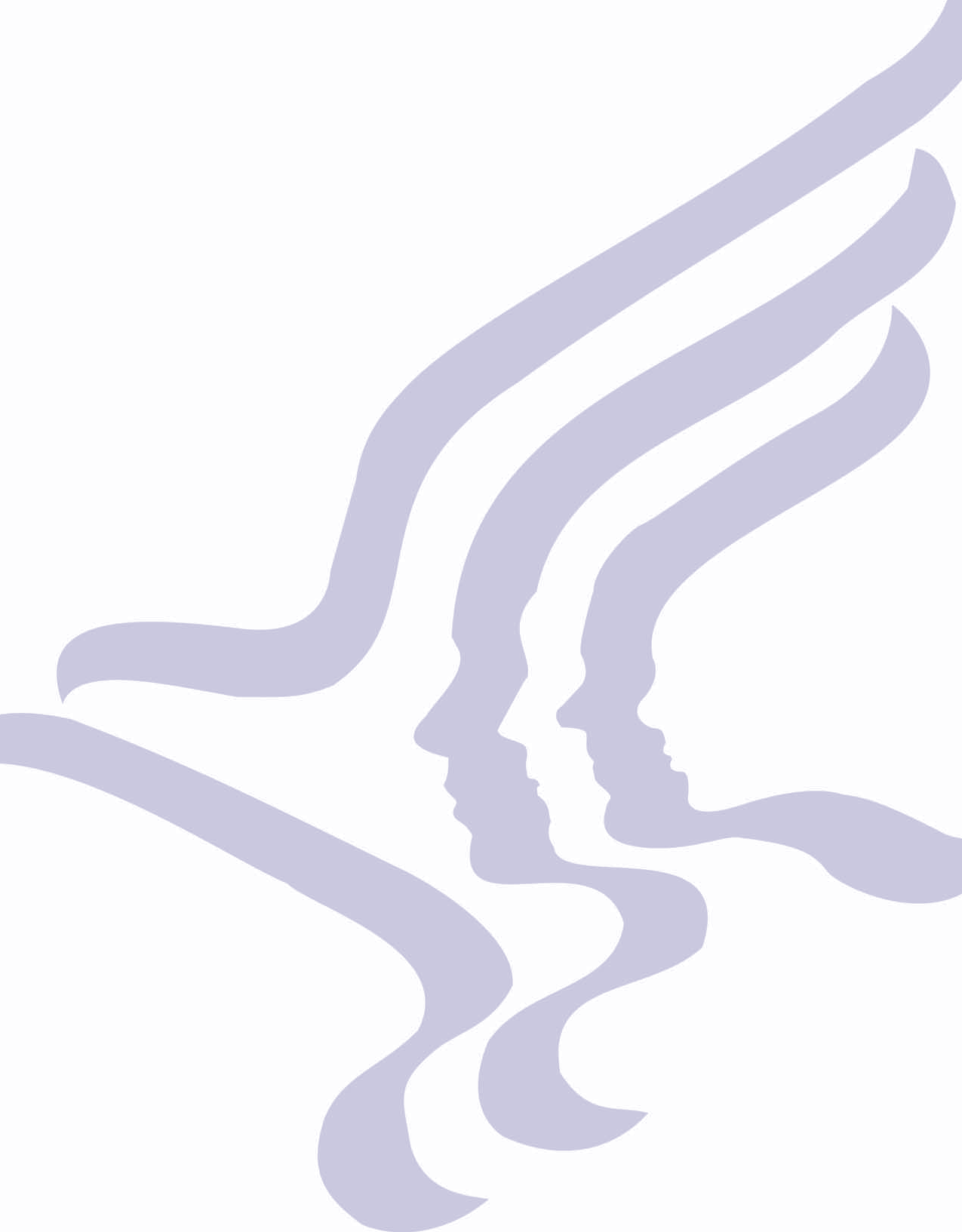 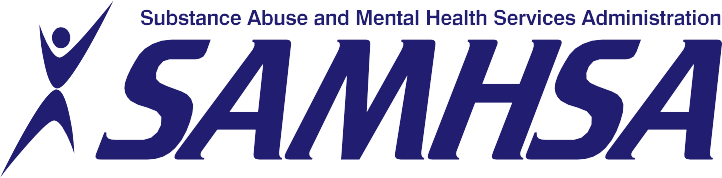 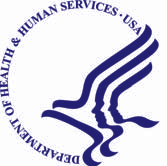 Substance Abuse Treatment: Addressing the Specific Needs of	omenA Treatment ImprovementProtocolpwww.samhsa.gov • 1-877-SAMHSA-7 (1-877-726-4727)Substance Abuse Treatment: Addressing theSpecific Needs of	omenA Treatment Improvement ProtocolpU.S. DEPARTMENT OF HEALTH AND HUMAN SERVICES Public Health ServiceSubstance Abuse and Mental Health Services AdministrationChoke Cherry Road Rockville, MD 20857AcknowledgmentsThis publication was prepared under contract numbers 270-99-7072 and 270-04-7049 by the Knowledge Application Program (KAP), a Joint Venture of The CDM Group, Inc., and JBS International, Inc., for the Substance Abuse and Mental Health Services Administration(SAMHSA), U.S. Department of Health and Hu­ man Services (HHS). Andrea Kopstein, Ph.D., M.P.H., Karl D. White, Ed.D., and Christina Currier served as the Contracting Officer's Rep­ resentatives.DisclaimerThe views, opinions, and content of this publi­ cation are those of the author and do not neces­ sarily reflect the views, opinions, or policies of SAMHSA or HHS.Public Domain NoticeAll material appearing in this report is in the public domain and may be reproduced or copied without permission from SAMHSA. Citation of the source is appreciated. However, this publica­ tion may not be reproduced or distributed for a fee without the specific, written authorization of the Office of Communications, SAMHSA, HHS.Recommended CitationSubstance Almse and Mental Health Services Administration. Substance Abuse Treatment: Addressing the Specific Needs of Women. Treat­ ment Improvement Protocol (TIP) Series, No.51. HHS Publication No. (SMA) 13-4426. Rock­ ville, MD: Substance Abuse and Mental Health Services Administration, 2009.Originating OfficeQuality Improvement and Workforce Develop­ ment Branch, Division of Services Improve­ ment, Center for Substance Abuse Treatment, Substance Almse and Mental Health Services Administration, 1 Choke Cherry Road, Rock­ ville, MD 20857.HHS Publication No. (SMA) 13-4426 First Printed 2009Revised 2010, 2012, and 2013Electronic Access and Copies of PublicationThis publication may be ordered from or downloaded from SAMHSA's Publications Ordering Web page at http://store.samhsa.gov. Or, please call SAMHSA at 1-877-SAMHSA-7 (1-877-726-4727) (English and Espanol).Please share your thoughts about this publication by completing a brief online survey at:https://www.surveymonkey.com/r/KAPPFSThe survey takes about 7 minutes to complete and is anonymous.Your feedback will help SAMHSA develop future products.ContentsAppendix I: Field Reviewers •••••.•••.•••.•••.••••••.•••.•••.•••.••••••••••.•••.•••.••••••••••.•••.•••.•••.••••• 325 Appendix J: Acknowledginents ••.•••.•••.•••.••••••.•••.•••.•••.••••••••••.•••.•••.••••••••••.•••.•••.•••.••••• 333 lndex •.•••.••••••••••.•••.•••.••••••••••.•••.•••.•••.••••••.•••.•••.•••.•••.••••••••••.•••.•••.••••••••••.•••.•••.••••• 335FiguresA Won1an's Life in Context	3Interrelated Elements in the Comprehensive Treatment Model	4Use of Illicit Drugs, Alcohol, or Tobacco by Females Aged 12 or Older, Past Yearand Past Month, Numbers in Thousands and Percentages, 2006	29Past Month Substance Use, Based on Combined 2006 and 2007 Data:National Survey on Drug Use and Health (NSDUH)	30Percentages of Past-Year Abuse of or Dependence on Alcohol or Any IllicitDrug by Gender and Age, 2006	31Percentages of Past-Year Abuse of or Dependence on Alcohol orAny Illicit Drug Among Women Aged 18 or Older by Age Group: 2003	32Percentage of Admissions to Substance Abuse Treatment Programs byRacial/Ethnic Group in 2006	33Primary Substance of Abuse Among Women Admitted for SubstanceAbuse Treatment by Racial/Ethnic Group by Percentage	34TheCAGE Questionnaire	62The TWEAK Questionnaire: Won1en	64TheT-ACE Questionnaire	645Ps Screening	65Questions to Screen for Traun1a History	69Questions Regarding Sexual Abuse	71STaT: Intimate Partner Violence Screening Tool	72General and Specific Screening Questions for Persons with Possible Eating Disorders	73Available Screening and Assessment Tools in Multiple Languages	80Percentages of Reasons for Not Receiving Substance Use Treatment in the Past Year Among Women Aged 18-49 Who Needed Treatment and WhoPerceived a Need for It: 2004--2006	85PROTOTYPES	91Services Needed in Women's Substance Abuse Treatment.	936-1 Group Therapy: Promising Practices and Strategies for African-American Women	113Violence and Women	156PTSD Syniptonis	162Helpful Skills for Trauma Victims	163Common Definitions of Eating Disorders and Behaviors	175Women-Specific Predictors of Relapse and Reactions to Relapse	184Women's Recovery Group: Manual-Based Relapse Prevention	185Goals and Training Guidelines for Point-of-Entry Staff (Non-Substance-AbuseTreatn1ent Providers)	190Goals and Training Guidelines for Substance Abuse Treatment Counselors	191State Standard Examples of Gender-Specific Treatment	195Interrelated Elements in the Comprehensive Treatment Model	276Elements of Clinical Treatment Services	277Elements of Clinical Support Services	279Elements of Community Support Services	280Clinical Treatn1ent Services for Children	281Clinical Support Services for Children	282Interrelated Elements of Clinical Treatment and Support Services forWomen and Their Children	284Advice to the Clinician and Administrator BoxesChapter 2Using Patterns of Use as a Clinical Guide	35Chapter 3Substance Use and Birth Outcomes	50Chapter 4Culturally Responsive Screening and Assessment	59Substance Abuse Screening and Assessment Among Women	61At-Risk Screening for Drug and Alcohol Use During Pregnancy	66Mental Health Screening and Wo1nen	75General Guidelines for Selecting and Using Screening and Assessment Tools	76General Guidelines of Assessment for Women	81Chapter 5The Impact of Trauma and Prenatal Care	102Chapter 6Substance Abuse Treatment and Hispanic/Latina Women	106Substance Abuse Treatment and African-American Women	114Substance Abuse Treatment and Asian- and Pacific-American Women	116Substance Abuse Treatment and Native-American Women	121Substance Abuse Treatment and Lesbian and Bisexual Women	125Substance Abuse Treatment and Older Women	129Substance Abuse Treatment and Women in Rural Areas	132Chapter 7Relational Model Approach	144Considerations in Involving the Partner in Treatment	146Won1en with Co-Occurring Disorders	158When is a Woman Ready for Trauma Processing?	167Retraun1atization	169Won1en With Eating Disorders	177Chapter 8Postpartun1 Relapse Prevention	186What Is a TIP?Treatment Improvement Protocols (TIPs) are developed by the Center for Substance Abuse Treatment (CSAT), part of the Substance Abuse and Mental Health Services Administration (SAMHSA) within the U.S.Department of Health and Human Services (HHS). Each TIP involves the development of topic-specific best-practice guidelines for the prevention and treatment of substance use and mental disorders. TIPs draw on the experience and knowledge of clinical, research, and administrative experts of various forms of treatment and prevention. TIPs are distributed to facilities and individuals across the country. Published TIPs can be accessed via the Internet at http://store.samhsa.gov.Although each consensus-based TIP strives to include an evidence base for the practices it recommends, SAMHSA recognizes that behavioral health is continually evolving, and research frequently lags behind the innovations pioneered in the field. A major goal of each TIP is to convey "front-line" information quickly but responsibly. If research supports a particular approach, citations are provided.Consensus PanelChairNorma B. Finkelstein, Ph.D., M.S.W. Executive DirectorInstitute for Health & Recovery Cambridge, MassachusettsCo-ChairJuana Mora, Ph.D.ProfessorNorthridge Chicano/a Studies Department California State University, Northridge Northridge, CaliforniaWorkgroup LeadersKaren Allen, Ph.D., R.N., FAANProfessor/Chair Department of Nursing Andrews University Berrien Springs, MichiganHortensia Amaro, Ph.D.Distinguished ProfessorCenter on Health and Social Science Research DirectorInstitute on Urban Health Research Northeastern UniversityBoston, MassachusettsStephanie S. Covington, Ph.D., LCSW Co-DirectorCenter for Gender and Justice Institute for Relational Development La Jolla, CaliforniaBeth Glover Reed, Ph.D.Associate ProfessorSocial Work and Women's Studies School of Social WorkUniversity of Michigan Ann Arbor, MichiganBrenda L. Underhill, M.S., CACPresidentUnderhill and Associates El Cerrito, CaliforniaPanelistsBelinda Biscoe, Ph.D.Assistant Vice President for Public and Community ServicesDirector, Region VII Comprehensive Assistance CenterDirector, Education, Training, Evaluation, Assessment and Measurement Department (E-TEAM)University of Oklahoma Norman, OklahomaVivian B. Brown, Ph.D.Founder, Board Member Emeritus PROTOTYPESCulver City, CaliforniaMargaret A. Cramer, Ph.D. Clinical Psychologist/Instructor Massachusetts General Hospital Boston, MassachusettsFrancine Feinberg, Psy.D., CISCWExecutive Director Meta HouseWhitefish Bay, WisconsinGloria Grijalva-GonzalesCertified Sr. Substance Abuse Case Manager/ CounselorAllies ProjectSan Joaquin County Stockton, CaliforniaTonda L. Hughes, Ph.D., R.N.ProfessorDepartment of Health Systems Science University of Illinois at Chicago Chicago, IllinoisMarty A. Jessup, Ph.D., R.N., M.S.Associate Adjunct ProfessorDepartment of Family Health Care Nursing Institute for Health and AgingUniversity of California, San Francisco San Francisco, CaliforniaKarol A. Kaltenbach, Ph.D.Clinical Associate Professor of Pediatrics, Psychiatry and Human BehaviorDirector, Maternal Addiction Treatment Education and ResearchDepartment of Pediatrics Jefferson Medical College Thomas Jefferson University Philadelphia, PennsylvaniaRobin A. LaDue, Ph.D. Clinical Psychologist Department of Psychiatry and Behavioral Sciences University of Washington Renton, WashingtonLaVerne R. Sam1ders, B.S.N., R.N., M.S. Founder/PartnerDorrington & Saunders and Associates Framingham, MassachusettsStarleen Scott-Robbins, M.S.W., LCSWWomen's Treatment Coordinator Best Practice ConsultantDevelopmental Disabilities and Substance Abuse ServicesDivision of Mental HealthNorth Carolina Department of Health and Human ServicesRaleigh, North CarolinaSally J. Stevens, Ph.D.Executive DirectorSouthwest Institute for Research on Women University of ArizonaTucson, ArizonaSharon Wilsnack, Ph.D.ProfessorDepartment of Clinical Neuroscience Medical School for the PublicSchool of Medicine & Health Sciences University of North DakotaGrand Forks, North DakotaRita Zimmer, M.P.H.FounderWomen in Need, Inc. New York, New YorkEditorial BoardGene Burkett, M.D., B.S., FRCOG, FACOG, Diplomate American Board, OB/GYNProfessorObstetrics and GynecologyUniversity of Miami School of MedicineJacqueline Butler, M.S.W., LISW, LPCC, CCDC III, CJS Professor of Clinical Psychiatry (Social Work)University of Cincinnati, College of Medicine Executive DirectorThe Crossroads CenterGrace Chang, M.D., M.P.H. Associate Professor of Psychiatry, Harvard Medical SchoolBrigham and Women's HospitalElena Flores, Ph.D.Associate ProfessorCounseling Psychology Department School of EducationUniversity of San FranciscoJacki McKinneyExecutive DirectorNational People of Color Consumer Survivor NetworkLisa Najavits, Ph.D.Associate Professor of Psychology Harvard Medical SchoolDace Svikis, Ph.D.Associate ProfessorVirginia Commonwealth UniversityWilliam White, M.A.Senior Research ConsultantChestnut Health Systems/Lighthouse InstituteKAP Expert Panel and Federal Government ParticipantsBarry S. Brown, Ph.D.Adjunct ProfessorUniversity of North Carolina at Wilmington Carolina Beach, North CarolinaJacqueline Butler, M.S.W., LISW, LPCC, CCDC III, CJSProfessor of Clinical Psychiatry College of MedicineUniversity of Cincinnati Cincinnati, OhioDeiou CashExecutive DirectorCommunity Treatment and Correction Center, Inc.Canton, OhioDebra A. Claymore, M.Ed.Adm. Owner/Chief Executive Officer WC Consulting, LLCLoveland, ColoradoCarlo C. DiClemeute, Ph.D.ChairDepartment of PsychologyUniversity of Maryland Baltimore County Baltimore, MarylandCatherine E. Dube, Ed.D. Independent Consultant Brown University Providence, Rhode IslandJerry P. Flauzer, D.S.W., LCSW, CACChief, ServicesDivision of Clinical and Services Research National Institute on Drug Abuse Bethesda, MarylandMichael Galer, D.B.A.Chairman of the Graduate School of Business University of Phoenix - Greater Boston Campus Braintree, MassachusettsRenata J. Henry, M.Ed.DirectorDivision of Alcoholism, Drug Abuse, and Mental HealthDelaware Department of Health and Social ServicesNew Castle, DelawareJoel Hochberg, M.A.PresidentAsher & PartnersLos Angeles, CaliforniaJack Hollis, Ph.D.Associate DirectorCenter for Health Research Kaiser Permanente Portland, OregonMary Beth Johnson, M.S.W.DirectorAddiction Technology Transfer Center University of Missouri-Kansas City Kansas City, MissouriEduardo Lopez, B.S. Executive Producer EVS Communications Washington, DCJean R. Slutsky, P.A., M.S.P.H.Senior Health Policy AnalystAgency for Healthcare Research & Quality Rockville, MarylandHolly A. Massett, Ph.D.Academy for Educational Development Washington, DCDiane MillerChiefScientific Communications Branch National Institute on Alcohol Abuseand Alcoholism Bethesda, MarylandHarry B. Montoya, M.A. President/Chief Executive Officer Hands Across Cultures Espanola, New MexicoRichard K. Ries, M.D.Director/ProfessorOutpatient Mental Health Services Dual Disorder ProgramsSeattle, WashingtonGloria M. Rodriguez, D.S.W.Research ScientistDivision of Addiction ServicesNJ Department of Health and Senior Services Trenton, New JerseyEverett Rogers, Ph.D.Center for Communications Programs Johns Hopkins UniversityBaltimore, MarylandNedra Klein Weinreich, M.S.PresidentWeinreich Communications Canoga Park, CaliforniaClarissa Wittenberg DirectorOffice of Communications and Public Liaison National Institute of Mental Health Kensington, MarylandConsulting Members:Paul Purnell, M.A. Social Solutions, L.L.C. Potomac, MarylandScott Ratzan, M.D., M.P.A., M.A. Academy for Educational Development Washington, DCThomas W. Valente, Ph.D.Director, Master of Public Health Program Department of Preventive MedicineSchool of MedicineUniversity of Southern California Alhambra, CaliforniaPatricia A. Wright, Ed.D. Independent Consultant Baltimore, MarylandForevvordThe Treatment Improvement Protocol (TIP) series fulfills the Sub­ stance Abuse and Mental Health Services Administration's (SAM­ HSA's) mission to improve prevention and treatment of substance use and mental disorders by providing best practices guidance to clinicians, program administrators, and payers. TIPs are the result of careful consideration of all relevant clinical and health services research findings, demonstration experience, and implementation re­ quirements. A panel of non-Federal clinical researchers, clinicians,program administrators, and patient advocates debates and discusses their particular area of expertise until they reach a consensus on best practices. This panel's work is then reviewed and critiqued by field reviewers.The talent, dedication, and hard work that TIPs panelists and re­ viewers bring to this highly participatory process have helped bridge the gap between the promise of research and the needs of practic­ ing clinicians and administrators to serve, in the most scientifically sound and effective ways, people in need of behavioral health ser­ vices. We are grateful to all who have joined with us to contribute to advances in the behavioral health field.Pamela S. Hyde, J.D.AdministratorSubstance Abuse and Mental Health Services AdministrationDirectorCenter for Substance Abuse TreatmentSubstance Abuse and Mental Health Services AdministrationForeword	xv4		Screening and AssessmentOverviewUnderstanding the extent and nature of a woman's substance use disorder and its interaction with other life areas is essential for careful diagnosis, appropriate case management, and successful treatment.This understanding begins during the screening and assessment process, which helps match the client with appropriate treatment services. To ensure that important information is obtained, providers should use standardized screening and assessment instruments and interview protocols, some of which have been studied for their sensitivity, validity, and accuracy in identifying problems with women.Hundreds of screening instruments and assessment tools exist. Specific instruments are available to help counselors determine whether further assessment is warranted, the nature and extent of a client's substance use disorder, whether a client has a mental disorder, what types of traumatic experiences a client has had and what the consequencesare, and treatment-related factors that in1pact the client's response to interventions. This TIP makes no specific recommendations of screening and assessment tools for women and does not intend topresent a comprehensive discussion of this complex topic. Rather, the TIP briefly describes several instruments that providers often use to examine areas of female clients' lives. Attention is given to instruments that have gender-specific normative data or are useful in attending to the biopsychosocial issues unique to women. Several of the screening and assessment instruments discussed in this chapter are provided in Appendix C.This chapter introduces and provides an overview of current screening and assessment processes that may best serve women across the continuum of care. It covers several areas for which to screen, such as acute safety risk, mental disorders, sexual victimization, trauma, and eating disorders. The chapter also discusses factors that may influence the overall assessment, and reviews screening for substance abuse and dependence in settings other than substance abuse treatment facilities.It provides information about instruments for use by drug and alcohol counselors, primary healthcare providers, social workers, and others.The assessment section includes general principles for assessing women, the scope and structure of assessment interviews, and selected instruments. Finally, other considerations that apply to screening and assessment are discussed, including women's strengths, coping styles, and spirituality.The Difference Between Screening and AssessmentThe purpose of screening is to determine whether a woman needs assessment. The purpose of assessment is to gather the detailed information needed for a treatment plan that meets the individual needs of the woman.Many standardized instruments and interview protocols are available to help counselors perform appropriate screening and assessment for women.Screening involves asking questions carefully designed to determine whether a more thorough evaluation for a particular problem or disor- der is warranted. Many screening instrumentsrequire little or no special training to administer. Screening differs from assessment in the follow­ ing ways:Screening is a process for evaluating the possible presence of a particular problem. The outcome is normally a simple yes or no.Assessment is a process for defining the nature of that problem, determining a diagnosis, and developing specific treatment recommendations for addressing the problem or diagnosis.Screening and Assessment: Factors of InfluenceEthnicity and CultureThe treatment field depends on tools or questionnaires that, for the most part, have been found valid and reliable with twopopulations of women-Caucasians and African Americans. Although translations of some instruments for non-English-speaking populations have been made, the validity of the adapted instruments is not always documented.Women need a thorough explanation of the screening and assessment process. Some women from diverse ethnic groups may find the process threatening, intrusive, and foreign. In some cultures, for example, questions about personal habits can be considered unnecessarily intrusive (Paniagua 1998). Many immigrant women have little experience with American medical care and do not understand the assessment process. Some women may have had negative experiences with human service agencies or other treatment programs and felt they were stereotyped or treated with disrespect.Screening and assessment must be approached with a perspective that affirms cultural relevance and strengths. An understanding of the cultural basis of a client's health beliefs, illness behaviors, and attitude toward and acceptance of treatment provides a foundation for building a successful treatment program for the client. Whenever possible, instruments that have been normed, adapted, or tested on specific cultural and linguistic groups should be used. Instruments that are not normed for the population being evaluated can contain cultural biases and produce misleading resultsand perhaps inappropriate treatment plans and misunderstandings with clients.Counselors and intake personnel may hold preconceived beliefs concerning the prevalence of substance abuse among women from particu­ lar ethnic groups. For example, counselors may overlook the need to screen and assess Asian women (Kitano and Louie 2002). All assessment staff members should receive training aboutthe cultural and ethnic groups they serve; the appropriate interpersonal and conmmnica- tion styles for effective interviews; and cultural beliefs and practices about substance use and abuse, mental health, physical health, violence, and trauma. Through training, counselors can learn what cultural factors need to be consid­ ered to test accurately.Advice to Clinicians and Administrators:Culturally Responsive Screening and AssessmentFor Clinicians:Foremost, instruments should be used that have been adapted and tested on women in specific cultural groups and special populations.Even though a woman may speak English well, she may have trouble understanding the subtleties of questions on standard assessment tools.Acculturation levels can affect screening and assessment results. A single question may need to be replaced with an in-depth discussion with the client or family members in order to understand substance use from the client's point of view.Interviews should be conducted in a client's preferred language by trained staff members or an interpreter from the woman's culture.It is important to remember that many instruments have not been tested on women across cultural groups, and that caution should be taken in interpreting the results. Counselors need to discuss the limitations of instruments they use with clients (Gopaul-McNicol and Brice-Baker 1998).For Administrators:Treatment programs can ask community members, professionals, and other treatment staff from culturally diverse communities to assist in tailoring assessment instruments and protocols for their clients. CSAT's planned TIP Improving Cultural Competence in Substance Abuse Treatment (CSAT in development a) discusses these issues in greater detail.Acculturation and Language IssuesAcculturation level may affect screening and assessment results. The counselor may need to replace standard screening and assessment approaches with an in-depth discussion with the client and perhaps family members to understand substance use from the client's personal and cultural points of view. Themigration experience needs to be assessed; some immigrants may have experienced trauma in their countries of origin and will need a sensitive traun1a assessn1ent.Specifically, the counselor may begin by asking the client about her country of birth and, if she was not born in the United States, the lengthof time she has lived in this country. Several screening tools are available to determine gen­ eral acculturation level. The Short Accultura­ tion Scale for Latinos (Marin et al. 1987) is a12-item acculturation scale available in English and Spanish. Acculturation, as measured by this scale, correlates highly with respondents' generation, length of residence, age at arrival, and ethnic self-identification. The scale can be adapted easily for other groups. Two other use­ ful scales are the Acculturation Rating Scale for Mexican Americans II (ARSMA; Cuellar et al. 1980) and the Oetting and Beauvais Question­ naire, available at www.casaa.unm.edu, which assesses cultural identification for Caucasian Americans, Hispanics, American Indians, and African Americans. Scales also have been devel­ oped for Asian-American groups (Chung et al. 2004).Counselors should be aware that although a cli­ ent speaks English relatively well, she still may have trouble understanding assessment tools in English. It is not adequate to simply translate items from English into another language. Somewords, idioms, and examples do not translate directly into other languages but need to be adapted. Ideally, interviews should be conduct­ ed in a woman's preferred language by trained staff who speak the language or by professional translators from the woman's culture. Differ­ ences in literacy level may require that some clients be screened and assessed by interview or that self-administered questions be adapted to appropriate reading levels. For women with low literacy levels, language comprehension prob­ lems, or visual impairments, screening person­ nel can read the questions to them; however, re­ sults may not be as accurate. Self-administered questionnaires should be available in a woman's preferred language if possible.Socioeconomic StatusCounselors may have conscious or subconscious expectations based on socioeconomic status.Such perceptions have led to failures to diagnose drug or alcohol abuse in pregnant middle- and upper-class women, with tragic consequencesfor their infants. For example, primary care providers are much less apt to ask private middle-income patients about their use of drugs. Some healthcare providers may fear offending their patients by asking them about their substance use. Weir and colleagues (1998) found that clients with more than a high school education are less apt to disclose the use of drugs or alcohol during pregnancy.Specific Populations: Other Noteworthy ConsiderationsCognitive and learning disabilitiesPrior to screening and assessment, the counselor should inquire about current or past difficulties in learning, past participation in special education, a diagnosis of a learning disability, prior involvement in testing for cognitive functioning or learning disability, and problems related to self-care and basic life management skills.Depending on the type and severity of the disability or impairment, these women will likely need more assistance throughout the screeningand assessment process. Moreover, women with developmental disabilities or cognitive impairments are more likely to respond to items they do not understand by stating "yes" or by responding in a manner they think the assessment counselor will approve of instead of asking for clarification.Sexual orientationThe Institute of Medicine's (IOM) report on lesbian health identifies substance abuse as one of the primary heath concerns among lesbians (Solarz 1999). While research has concluded that the CAGE instrument has similar reliability and concurrent validity among lesbian and heterosexual women, very few studies have addressed the issue of validity and reliabilityin screening and assessment tools for lesbians (Johnson and Hughes 2005). Consequently, counselors need to cautiously interpret screening and assessment results.ScreeningScreening often is the initial contact between a woman and the treatment system, and the client forms her first impression of treatment during screening and intake. For women, the most frequent points of entry from other systems of care are obstetric and primary care; hospital emergency rooms; social service agencies in connection with housing, child care, disabilities, and domestic violence; community mental health services; and correctional facilities. How screening is conducted can be as important as the actual information gathered, as it sets the tone of treatment and begins the relationship with the client.Screening processes always should define a protocol or procedure for determining which clients need further assessment (i.e., screen positive) for a condition being screened and for ensuring that those clients receive a thorough assessment. That is, a professionally designed screening process establishes precisely howto score responses to the screening tools or questions and what constitutes a positive score for a particular possible problem (often calleda "cutoff' score). The screening protocol details the actions taken after a client scores in the positive range and provides the standard forms for documenting the results of the screening, the actions taken, the assessments performed, and that each staff member has carried out his or her responsibilities in the process. Although a screening can reveal an outline of a client's involvement with alcohol, drugs, or both, it does not result in a diagnosis or provide details of how substances have affected the client's life. The most important domains to screen for when working with women include:Substance abusePregnancy considerationsImmediate risks related to serious intoxication or withdrawalImmediate risks for self-harm, suicide, and violencePast and present mental disorders, including posttraumatic stress disorder (PTSD) and other anxiety disorders, mood disorders, and eating disordersPast and present history of violence and trauma, including sexual victimization and interpersonal violenceHealth screenings, including HIV/AIDS, hepatitis, tuberculosis, and STDsSubstance Abuse ScreeningThe goal of substance abuse screening is to identify women who have or are developing alcohol- or drug­ related problems.Routinely, women are less likely than men to be identified ashaving substance abuse problems (Buchsbaum et al. 1993); yet, they are more likely to exhibit significant health problems after consuming fewer substances in a shorter period of time.Screening for substance use disorders is conducted by an interview or by giving a short written questionnaire. While selection of the instrument may be based on variousfactors, including cost and administration time (Thornberry et al. 2002), the decision to use an interview versus a self-administered screening tool should also be based upon the comfort level of the counselor or healthcare professional (Arborelius and Thakker 1995; Duszynski et al.Screening and Assessment	611995; Gale et al. 1998; Thornberry et al. 2002). If the healthcare staff communicates discomfort, women may become wary of disclosing their full use of substances (Aquilino 1994; see also Center for Substance Abuse Prevention [CSAPJ 1993).Many instruments have been developed to screen for alcohol consumption, and several measures have been adapted to screen for specific drugs. While numerous screening tools are available, information about the reliability and validity of these instruments with women is limited. The following listing, while not exhaustive, individually reviews tools with available gender-specific information.General Alcohol and Drug ScreeningAUDITThe Alcohol Use Disorder Identification Test (AUDIT; Babor and Grant 1989) is a widely used screening tool that is reproduced with guidelines and scoring instructions in TIP 26 Substance Abuse Among Older Adults (CSAT 1993d). The AUDIT is effective in identifying heavy drinking among nonpregnant women (Bradley et al. 1998c). It consists of 10 questions that were highly correlated with hazardous or harmful alcohol consumption. This instrument can be given as a self-administered test, or the questions can be read aloud. The AUDIT takes about 2 minutes to administer. Note: Question 3, concerning binge drinking, should be revised for women to refer to having 4 (not 6) or more drinks on one occasion.TCUDS IIThe Texas Christian University Drug Screen II (TCUDS II) is a 15-item, self-administered substance abuse screening tool that requires 5-10 minutes to complete. It is based in parton Diagnostic Interview Schedule and refers to Diagnostic and Statistical Manual of Mental Disorders, 4th Edition, Text Revision (DSM­IV-TR; American Psychiatric Association [APA] 2000a) criteria for substance abuse and dependence. TCUDS II is used widely in criminal justice settings. It has good reliabilityamong female populations (Knight 2002; Knight et al. 2002). This screen, along with related instruments, is available at www.ibr.tcu.edu.CAGECAGE (Ewing 1984) asks about lifetime alcohol or drug consumption (see Figure 4-1). Each "yes" response receives 1 point, and the cutoff point (the score that makes the test results positive) is either 1 or 2. Two "yes" answers results in a very small false-positive rate and the clinician will be less likely to identify clients as potentially having a substance use disorder when they do not. However, the higher cutoff of 2 points decreases the sensitivity of CAGE for women-that is, increases the likelihood that some women who are at risk for a substance problem will receive a negative screening score (i.e., it increases the false-negative rate). Note:It is recommended that a cutoff score of 1 be employed in screening for women. This measure has also been translated and tested for Hispanic/ Latina populations.A common criticism of the CAGE is that it is not gender-sensitive-that is, women who have problems associated with alcohol use are less likely than male counterparts to screen positivewhen this instrument is used. One study of more than 1,000 women found that asking simple questions about frequency and quantity of drinking, coupled with a question about binge drinking, was better than the CAGE in detecting alcohol problems among women (Waterson and Murray-Lyon 1988).The CAGE is "relatively insensitive" with Caucasian females, yet Bradley and colleagues report that it "has performed adequately in predominantly black populations of women" (1998c, p. 170). Johnson and Hughes (2005) conclude that CAGE has similar reliability and concurrent validity among women of different sexual orientations. The CAGE-AID (CAGE Adapted to Include Drugs) modifies the CAGE questions for use in screening for drugs other than alcohol. This version of the CAGE shows promise in identifying pregnant, low-income women at risk for heavier drug use (Midanik et al. 1998).Screening for Tobacco UseSimilar to other substances, women pay an exceptional price for using tobacco. The second leading cause of death in women is cancer (CDC 2004), with tobacco accounting for 90 percent of all lung cancers, according to the Surgeon General's Report on Women and Smoking (2001). Yet, women are less likely to be referred to smoking cessation programs orprovided smoking cessation products (Steinberg et al. 2006). Therefore, screening for tobacco use and referral for nicotine cessation should be standard practice in substance abuse treatment. Counselors can simply screen for tobacco use beginning with current and past patterns of use, including type of tobacco,number of cigarettes smoked per day, frequency of use, circumstances surrounding use, and specific times and locations. For individuals who currently smoke, a more comprehensive assessment needs to be completed with recommendations incorporated into the woman's treatment plan.Screening Instruments for Pregnant WomenConsidering the devastating impact of substances on thedeveloping fetus, routine screening for drug, alcohol, and tobacco use among pregnant women is imperative. Face-to­ face screening interviews are not alwayssuccessful in detecting alcohol and drug use, especially in pregnant women. However, self­ administered screening tools have been found to be more likely to elicithonest answers (Lessler and O'Reilly 1997; Russell et al. 1996; Tourangeau and Smith 1996). Three screening instruments for use with pregnant women are TWEAK, T-ACE, and 5Ps Plus (CSAP 1993; Morse et al. 1997).TWEAKTWEAK (Russell et al. 1991) identifies pregnant women who are at risk for alcohol use (Figure4-2). It consists of five items and uses a 7-pointscoring system. Two points are given for positive responses to either of the first two questions (tolerance and worry), and positive responsesto the other three questions score 1 point. A cutoff score of 2 indicates the likelihood of risk drinking. In a study of more than 3,000 women at a prenatal clinic, the TWEAK was found to be more sensitive than the CAGE and Michigan Alcohol Screening Test (MAST), and more specific than the T-ACE (Russell et al. 1996).The tolerance question scores 2 points for an answer of three or more drinks. However, if the criterion for the tolerance question is reduced to two drinks for women, the sensitivity of TWEAK increases, and the specificity and predictive ability decrease somewhat (Chang et al. 1999).In comparison with T-ACE, TWEAK had higher sensitivity and slightly lower specificity (Russellet al. 1994, 1996). It can also be used to screen for harmful drinking in the general population (Chan et al. 1993).T-ACEThe T-ACE is a 4-item instrument appropriate for detecting heavy alcohol use in pregnant women (Sokol et al. 1989). T-ACE uses the A, C, and E questions from CAGE and adds one on tolerance for alcohol (see Figure 4-3). The first question assesses tolerance by asking if it takes more than it used to to get high. A response of two or more drinks is scored as 2 points, and the remaining questions are assigned 1 pointfor a '"yes" response. Scores range from Oto5 points. A total of 2 or more points indicates risk drinking (Chang et al. 1999). T-ACE has sensitivity equal to the longer MAST and greater than CAGE (Bradley et al. 1998c). It has been validated only for screening pregnant women with risky drinking (Russell et al. 1994).In a study with a culturally diverse population of pregnant women, Chang and colleagues (1998) compared T-ACE with the MAST (short version) and the AUDIT. The study foundCE to be the most sensitive of the three tools in identifying current alcohol consumption, risky drinking, or lifetime alcohol diagnoses (Chang et al. 1998). Although T-ACE had the lowest specificity of the three tests, it is arguedthat false positives are of less concern than false negatives among pregnant women (Chang et al. 1998).Prenatal substance abuse screen (5Ps)This screening approach has been used to identify women who are at risk for substance abuse in prenatal health settings. A "yes" response to any item indicates that the woman should be referred for assessment (Morse et al. 1997). Originally, four questions regarding present and past use, partner with problem,and parent history of alcohol or drug problems were used (Ewing 1990). However, several adaptations have been made, and recently a question about tobacco use in the month before the client knew she was pregnant was added (Chasnoff 2001). Chasnoff and colleagues (2001) reported that women who smoked in the month before pregnancy were 11 times more likely to be currently using drugs and 9 times more likely to be currently using either drugs or alcohol or both while pregnant. This version, the 5Ps, is shown in Figure 4-4.In a study evaluating prevalence of substance use among pregnant women utilizing this screening tool, the authors suggest that it not only identified pregnant women with high levelsof alcohol and drug use but also a larger group of women whose pregnancies were at risk from smaller amounts of substance use (Chasnoffet al. 2005). For a review on how to improve screening for pregnant women and motivate healthcare professions to screen for risk, refer to the Alcohol Use During Pregnancy Project (Kennedy et al. 2004).Acute Safety Risk Related to Serious Intoxication or WithdrawalScreening for safety related to intoxication and withdrawal at intake involves questioning the woman and her family or friends (with client's permission) about current substance use or recent discontinuation of use, along with past and present experiences of withdrawal. If a woman is obviously severely intoxicated, she needs to be treated with empathy and firmness, and provision needs to be made for her physical safety. If a client has symptoms of withdrawal, formal withdrawal scales can be used by trained personnel to gather information to determine whether medical intervention is required. Such tools include the Clinical Institute Withdrawal Assessment for Alcohol Withdrawal (Sullivanet al. 1989; See Appendix C for specificinformation) and the Clinical Institute Narcotic Assessment for Opioid Withdrawal (Zilm and Sellers 1978). While specific normative dataare unavailable, it is important to screen for withdrawal to assess risk and to implement appropriate medical and clinical interventions.Not all drugs produce physiological withdrawal; counselors should not assume that withdrawal from any drug of abuse requires medical intervention. Only in the case of opioids, sedative-hypnotics, or benzodiazepines (and in some cases of alcohol), is medical intervention likely to be required. Nonetheless, specific populations may warrant further assessment and assistance in detoxification, including pregnant women, women of color, women with disabilities or co-occurring disorders, and older women. (Review TIP 45 Detoxification and Substance Abuse Treatment, [CSAT 2006a], pp. 105-113.) Specific to women who are pregnant and dependent on opioids, withdrawal during pregnancy poses specific medical risks including premature labor and mortality to the fetus.Note: Women who are dependent on opioids may misinterpret early signs of pregnancy as opioid withdrawal symptoms (review TIP 43 Medication-Assisted Treatment for Opioid Addiction in Opioid Treatment Programs [CSAT2005a], pp. 211-224).Mental Illness Symptoms and Mental DisordersConsidering that women are twice as likely as men to experience mood disorders, excluding bipolar and anxiety disorders (Burt and Stein 2002), all women entering substance abuse treatment should be screened for co-occurring mental disorders. If the screening indicates the possible presence of a disorder, a woman should be referred for a comprehensive mental health assessment and receive treatment for the co­ occurring disorder, as warranted. Depression, anxiety, eating disorders, and PTSD are common among women who abuse substances (McCrady and Raytek 1993).Because certain drugs as well as withdrawal symptoms can mimic symptoms of mental disorders, the continual reassessment of mental illness symptoms is essential to ensure accurate diagnosis and treatment planning. TIP 42 Substance Abuse Treatment for Persons With Co-Occurring Disorders (CSAT 2005e) contains information on screening and treatment of persons with co-occurring substance use and mental disorders.General mental disorder screening instrumentsSymptom screening involves questions aboutpast or present mental disorder symptoms that may indicate the need for a full mental health assessment. Circumstances surrounding the resolution of symptoms should be explored. For example, if the client is taking psychotropic medication and is no longer symptomatic, this may be an indication that the medicationis effective and should be continued. Often, symptom checklists are used when the counselor needs information about how the client is feeling. They are not used to screen for specific disorders, and responses are expected to change from one administration to the next. Symptom screening should be performed routinely and facilitated by the use of formal screening tools.Basic mental health screening tools are available to assist the substance abuse treatment team.The 18 questions in the Mental Health Screening Form-Ill (MHSF-111) screen for present or past symptoms of most mental disorders (Carrolland McGinley 2001). It is available at no charge from the Project Return Foundation, Inc.,and is reproduced in TIP 42 Substance AbuseTreatment for Persons With Co-Occurring Disorders (CSAT 2005e), along with instructions and contact information (a Spanish-language form and instructions can be downloaded from www.asapnys.org/resources.html). MHSF-III was developed in a substance abuse treatment setting and is referred to as a "rough screening device" (Carroll and McGinley 2001, p. 35).The Mini-International Neuropsychiatric Interview (M.I.N.I.) is a brief, structured interview for more than 20 major psychiatric and substance use disorders (Sheehan et al. 2002). Administration time is 15-30 minutes. Scoring is simple and immediate. M.I.N.I. can be administered by clinicians after brief training and by lay personnel with more extensive training. M.I.N.I. can be downloaded from www. medical-outcomes.com and used for no cost in nonprofit or publicly owned settings.The Brief Symptom Inventory is a research tool that can be adapted for use as a screening checklist. This tool's 53 items measure 9primary symptom dimensions as well as 3 global indices of distress. Respondents rate the severity of symptoms on a 5-point scale ranging from "Not at all" (0 points) to "Extremely" (4 points) (Derogatis and Melisaratos 1983).Depression and anxiety disordersMany formal toolsscreen for depression, including the Beck Depression Inventory­ II (Beck et al. 1996a, b; Smith and Erford 2001; Steer et al.1989), the Center for Epidemiologic Study DepressionScale (Radloff 1977), and the General Health Questionnaire-a self-administered screening test to identify short-term changes in mental health (depression, anxiety, social dysfunction, and somatic symptoms)-are available.Programs that screen for depression should ensure that "yes" answers to these questions are followed by a comprehensive assessment, accurate diagnosis, effective treatment, and careful followup. Asking these two questions may be as effective as using longer instruments (U.S. Preventive Services Task Force 2002).Little evidence exists to recommend one screening method over another, so clinicians can choose the method that best fits their preference, the specific population of women, and the setting. Refer to TIP 48 Managing Depressive Symptoms in Substance Abuse Clients During Early Recovery (CSAT 2008) for more guidance in working with clients who have depressive symptoms. Note: Women who are depressed are more likely to report bodily symptoms, including fatigue, appetite and sleep disturbance, and anxiety (Barsky et al. 2001; Kornstein et al. 2000; Silverstein 2002).An example of an instrument that can detect symptoms of anxiety is the 21-item Beck Anxiety Inventory (BAI; Beck 1993; Hewitt and Norton 1993). Among a group of psychiatric patients with a variety of diagnoses, women's BAI scores indicated higher levels of anxiety than men's BAI scores. However, the nature of the anxiety reported appears similar for women and men (Hewitt and Norton 1993).Assessing Risk of Harm to Self or OthersSuicidal attempts and parasuicidal behavior (nonfatal self-injurious behavior with clear intent to cause bodily harm or death; Welch 2001) are more prevalent among women. The greatest predictor of eventual suicide is prior suicidal attempts and deliberate self-harm inflicted with no intent to die (Joe et al. 2006). While substance dependence and PTSD are associated with self-harm and suicidal behavior (Harned et al. 2006), the most frequent diagnoses associated with suicide are mood disorders, specifically depressive episodes (Kessler et al. 1999). Considering the prevalence of suicidal attempts, self-injurious behavior, and depression among women, employing safety screenings should be a standard practice. From the outset, clinicians should specifically askthe client and anyone else who is providing information whether she is in immediate danger and whether she has any immediate intentionto engage in violent or self-injurious behavior. If the answer is "yes," the clinician should obtain more information about the nature and severity of the thoughts, plan, and intent, and then arrange for an in-depth risk assessment by a trained mental health clinician. The client should not be left alone.No tool is definitive for safety screening. Clinicians should use safety screening tools only as an initial guide and proceed to detailed questions to obtain relevant information. In addition, care is needed toavoid underestimating risk because a woman is using substances or has frequently engaged in self-injurious behavior. For example, a womanwho is intoxicated might seem to be making empty threats of self-harm, but all statements about harming herself or others must be taken seriously. Overall, individuals who have suicidal or aggressive impulses when intoxicated are more likely to act on those impulses; therefore, determination of the seriousness of threats requires a skilled mental health assessment, plus information from others who know the client very well. Screening tools and procedures in evaluating risk are discussed in depth in TIP 50 Addressing Suicidal Thoughts and Behaviors in Substance Abuse Treatment (CSAT 2009a).Substance abuse treatment programs need clear mental health referral and follow-up procedures so that clients receive appropriate psychiatric evaluations and mental health care. The American Association of Community Psychiatrists (AACP) developed the Level of Care Utilization System for Psychiatric and Addiction Services (LOCUS) that evaluatesclients along six dimensions and defines six levels of resource intensity. It includes an excellent tool for helping the counselor determine therisk of harm (AACP 2000; See Appendix C for specific information on the LOCUS). The potential risk of harm most frequently takes the form of suicidal intentions, and less oftenthe form of homicidal intentions. The scale has five categories, from minimal risk of harm to extreme risk of harm. It is available at www. comm.psych.pitt.edu/finds/LOCUS2000.pdf and can be easily adapted for use in treatment facilities.Trauma and Posttraumatic Stress DisorderPTSD can follow a traumatic episode thatinvolves witnessing, being threatened, or experiencing an actual event involving death or serious physical harm, such as auto accidents, natural disasters, sexual or physical assault, war, and childhood sexual and physicalabuse (APA 2000a). During the trauma, the individual experiences intense fear, helplessness, or horror. PTSD has symptoms that lastlonger than 1 month and result in a decline infunctioning in several life areas, such as work and relationships. A diagnosis of PTSD cannot be made without a clear history of a traumatic event (Figure 4-5 presents sample screening questions for identifying a woman's history of trauma). General symptoms of PTSD include persistently re-experiencing the traumatic event, numbness or avoidance of cues associated with the trauma, and a pattern of increased arousal (APA 2000a).Historically, women have not been routinely screened for a history of trauma or assessed to determine a diagnosis of PTSD across treatment settings (Najavits 2004). Among women in substance abuse treatment, it has been estimated that 55-99 percent have experienced trauma-commonly childhoodphysical or sexual abuse, domestic violence, orrape (Najavits et al. 1997; Triffleman 2003). Studies have reported that current PTSD rates among women who abuse substances range between 14 to 60 percent (Brady 2001; Najavits et al. 1998; Triffleman 2003). In comparison to men, women who use substances are still more than twice as likely to have PTSD (Najavitset al. 1997). Brief screening is paramount in not only establishing past or present traumaticevents but in identifying PTSD symptoms. Upon identification of traumatic stress symptoms, counselors need to refer the women for a mental health evaluation in order to further assessthe presenting symptoms, to determine the appropriateness of a PTSD diagnosis, and to assist in establishing an appropriate treatment plan and approach. Brief screenings are used to identify clients who are more likely to haveFigure 4-5 Questions to Screen for Trauma HistoryResponses include yes, no, or maybe. Maybe is used if the client is unsure (e.g., she was too young to remember but suspects it happened). If answering these questions is upsetting, the counselor may need to stop the interview or redirect the questions, provide support and reassurance to the client, and seek consultation from a clinical supervisor.In your lifetime, have you suffered any of the following experiences or seen them happen to someone else? (Answers are yes, no, or maybe.)Child physical abuse (e.g., hitting that caused bruises or injury)Child sexual abuse (e.g., being molested, touched, or forced into any sexual activity)Child neglect (e.g., not enough to eat, inadequate shelter)Domestic violence (e.g., a partner who hurt youphysically)Crime victimization (e.g., rape, holdup)Serious accident (e.g., car crash, chemical spill, or fire)Life-threatening illness (e.g., cancer)Natural disaster (e.g., hurricane, earthquake)WarCaptivity or kidnappingThe threat of any of the events listed above, even if it wasn't completed (e.g., threat of being raped or murdered)Violence by you (e.g., you physically hurt someone, such as abusing a child, murdering someone, or attacking someone with a weapon)Other upsetting events (make a list)Source: Najavits 2002a.PTSD. A positive response to any PTSD screen does not necessarily indicate that a patient has PTSD, but it does warrant further investigation.Numerous screening and assessment tools are available to assess lifetime traumatic events, traumatic stress symptoms, and diagnostic criteria for PTSD. Screening and assessment for trauma-related symptoms and disorders arediscussed in depth in the planned TIP Substance Abuse and Trauma (CSAT in developmenth). One specific screening tool that coincides with the symptoms and criteria listed in the DSM-IV-TR is the PTSD Checklist- Civilian Version (PCL-C) and the PCL-Military Version (Weathers et al. 1993). The PTSD Checklist is a 17-item, self-report rating scale. It was initially developed and validated for male Vietnam veterans; further empirical data support the reliability, validity, and diagnostic utility among women and among mixed-gender civilian groups(Andrykowski et al. 1998; Blanchard et al. 1996;Dobie et al. 2004). This instrument requires no formal training to administer and can bedownloaded from the National Center for PTSD (http://www.ptsd.va.gov).Sexual Victimization, Childhood Abuse, and Interpersonal ViolenceSexual victimization and childhood abuseWomen entering treatment for substance use disorders have consistently reported high rates of sexual abuse. Approximately two-thirds of all women entering treatment have specifically reported a history of sexual violence (Gil-Rivaset al. 1996; Lincoln et al. 2006). In 1998, Bassukreported higher rates of lifetime occurrence of physical and sexual violence among women who are poor and homeless (82 percent and 92 percent, respectively; Bassuk 1998). Morerecent research focuses on sociocultural factors supporting the belief that socioeconomic status contributes more to women's vulnerability to abuse and stress symptoms than does ethnicity (Vogel and Marshall 2001).During the intake process, many women are reluctant to reveal their sexual abuse before trust is established with the counselor. Some women may not realize that their experienceswere not normal and were abusive. Some women do not remember the abuse. Therefore, a negative finding on abuse at an intake screening should not be taken as a final answer. The Substance Abuse and Mental Health Services Administration (SAMHSA)-funded Women,Co-Occurring Disorders and Violence Study includes questions about sexual abuse in its baseline interview protocol, presented in Figure 4-6. In addition, SAMHSA's CSAT has developed a brochure for women that defines childhood abuse and informs the reader of howto begin to address childhood abuse issues while in treatment (CSAT 2003a). TIP 36 Substance Abuse Treatment for Persons With Child Abuse and Neglect Issues (CSAT 2000b) includes detailed information on this topic.Interpersonal violenceStudies estimate that between 50 to 99 percentof women with substance use disorders have a history of interpersonal violence (Miller et al. 1993; Rice et al. 2001). In one study focused on sensitivity and specificity of screening questions for intimate partner violence, Paranjapeand Liebschutz (2003) concluded that when three simple screening questions were used together, identification of lifetime interpersonal violence was effectively identified for women.This screening tool, referred as the STaT, is presented in Figure 4-7 (p. 72). Along with a sample personalized safety plan, additional screening tools, including the Abuse Assessment Screen (English and Spanish version), Danger Assessment, The Psychological Maltreatmentof Women Inventory, and The Revised Conflict Tactics Scale (CTS2), are available in TIP 25 Substance Abuse Treatment and Domestic Violence (CSAT 1997b). Note: It is important to assess for interpersonal violence in heterosexualFigure 4-6 Questions Regarding Sexual AbuseHave you ever been bothered or harassed by sexual remarks, jokes, inappropriate touching, or demands for sexual favors by someone at work or school?How often has this happened?How old were you when this first happened?Has this happened in the past 6 months?Were you ever touched or have you ever touched someone else in a sexual way because you felt forced or coerced or threatened by harm to yourself or someone else?How old were you when this first happened?How often did this happen before age 18?How often has this happened since you turned 18?Has this happened in the past 6 months?Did you ever have sex because you felt forced or threatened by harm to yourself or someone else?How old were you when this first happened?How often did this happen before age 18?How often has this happened since you turned 18?Has this happened in the past 6 months?Have you ever had sex when you did not want to in exchange for money, drugs, or other material goods such as shelter or clothing?How often has this happened?How old were you when this first happened?Has this happened in the past 6 months?Source: SAMHSA n.d.and homosexual relationships.Interpersonal violence and disabilitiesWomen with disabilities are at a significantlygreater risk for severe interpersonal violence and neglect (Brownridge 2006). As a counselor, additional screening questions tailored to address unique vulnerabilities associatedwith the specific physical disability may be warranted. For example,Has anyone ever withheld food or medication from you that you asked for or needed?Has anyone ever refused to let you use yourwheelchair or other assistive devices at home or in the community?Has anyone ever refused to assist you withself-care that youneeded, such as getting out of bed, using the toilet, or other personal care tasks?Has anyone used restraints on you to keepyou from getting out of bed or out of your wheelchair?Initial questions about trauma should be general and gradual. While ideally you want the client to control the level of disclosure, it is important as a counselor to mediate the level of disclosure. At times, clients with PTSD just want to gain relief; they disclose too much, too soon without having established trust, an adequate support system, or effective coping strategies.Preparing a woman to respond to trauma­ related questions is important. By taking thetime with the client to prepare and explain how the screening is done and the potential need to pace the material, the woman has more control over the situation. Overall, she should understand the screening process, why the specific questions are important, and that she can choose not to answer or to delay her response. From the outset, counselors need toprovide initial trauma-informed education and guidance with the client.Eating DisordersEating disorders have one of the highest mortality rates of all psychological disorders (Neumarker 1997; Steinhausen 2002).Approximately 15 percent of women in substance abuse treatment have had an eating disorder diagnosis in their lifetimes (Hudson 1992). Three eating disorders are currently included in the DSM-IV-TR: anorexia nervosa, bulimia nervosa, and eating disorder not otherwise specified (APA 2000a). Compulsive eating, referred to asbinge-eating disorder, is not included asa diagnosis in the DSM. Currently, it istheorized. that substance use disorders and compulsive overeating are competing disorders, in that compulsive overeating (binge­ eating) is not as likelyto appear at the same time as substance use disorders. Consequently, disordered. eating inthe form of compulsive overeating is more likely to appear after a period of abstinence, thus enhancing the risk of relapse to drugs and alcohol to manage weight gain.Bulimia nervosa, characterized by recurrent episodes of binge and purge eating behaviors, has the highest incidence rates in the general population for eating disorders (Hoek and van Hoeken 2003), and it is the most common eating disorder among women in substanceabuse treatment (Corcos et al. 2001; Specker et al. 2000; APA 2000a). For specific information regarding the co-occurring disorders of eating and substance use disorders, counselors should refer to TIP 42 Substance Abuse Treatment for Persons With Co-Occurring Disorders (CSAT 2005e).Screening for eating disorders in substance abuse treatment is based on the assumption that identification of an eating disorder can leadto earlier intervention and treatment, thereby reducing serious physical and psychological complications and decreasing the potential risk for relapse to manage weight. Eating disorder screenings are not designed to establish an eating disorder diagnosis but instead to identify the need for additional psychological and medical assessments by a trained mental healthclinician and medical personnel. The EAT-26 (Garner et al. 1982), or Eating Attitudes Test, is a widely used screening tool that can help identify behaviors and symptoms associated with eating disorder risk (Garner et al. 1998). It is recommended that a two-stage process be employed using the EAT-26: screening followedby a clinical interview. Specifically, if the woman scores at or above a cutoff score of 20 on the EAT-26, she should be referred for a diagnostic interview. For a copy of the screening tool and scoring instructions, refer to Appendix C.Figure 4-8 lists questions that probe for an eating disorder. A woman with an eating disorder often feels shame about her behavior, so the general questions help ease into the topic as the counselor explores the client's attitude toward her shape, weight, and dieting.Screening by Healthcare Providers in Other SettingsHealthcare providers such as nurse practitioners, physicians, physicians' assistants, and social service professionals have opportunities to screen women to determine whether they use or abuse alcohol, drugs, or tobacco. The most frequent points of entryfrom other systems of care are obstetric and primary care; hospital emergency rooms; probation officer visits; and social service agencies in connection with housing, child care, and domestic violence.Between 5 and 40 percent of people seeing physicians and/ or reporting to hospital emergency rooms for care have an alcohol use disorder (Chang 1997), but physicians often do not identify, refer, or intervenewith these patients (Kuehn 2008). Even clinicians who often use the CAGE or other screening tools forcertain patients are less likely to ask women these questions becausewomen-particularly older women, women of Asian descent, and those from middle andupper socioeconomic levels-are notexpected to abuse substances (Chang 1997). Volk and colleagues (1996) found that, among primary care patients who were identified as "at risk" for alcohol abuse or dependence by a screening questionnaire, men were 1.5 times as likely as women to be warned about alcohol use and three times as likely to be advised to stop or modify their consumption. Women may be less likely to have problems with alcohol or drugs than men (Kessler et al. 1994, 1995); however, when women have substance use disorders, they experience greater health and social consequences.Screening must lead to appropriate referrals for further evaluation and treatment in order to be worthwhile. Missed opportunities can be especially unfortunate during prenatalcare. In one study of ethnically diverse womenreporting to a university-based obstetrics clinic, 38 percent screened positive for psychiatric disorders and/or substance abuse. However, only 43 percent of those who screened positive had symptoms recorded in their chart, and only 23 percent of those screening positive were given treatment. This low rate of treatment is of great concern, given the untoward consequences of substance use for maternal and infant health (Kelly et al. 2001).To address the disconnection that often happens (beginning with the lack of identification of substance-related problems of the patient and extending to the failure of appropriate referrals and brief interventions), SAMHSA has invested in the Screening, Brief Intervention, and Referral to Treatment Initiative (SBIRT)­ research, resources development, training, and program implementation across healthcare settings. Although studies have not focused on gender comparisons, SBIRT programs have yielded short-term improvements in individual health (for review, see Babor et al. 2007).Specifically, some SBIRT programs on the State level have tailored SBIRT to provide assistance to pregnant women (Louisiana Department of Health and Hospitals 2007).AssessmentThe assessment examines a client's life in far more detail so that accurate diagnosis,appropriate treatment placement, problem lists, and treatment goals can be made. Usually, a clinical assessment delves into a client's current experiences and her physical, psychological, and sociocultural history to determine specific treatment needs. Using qualified and trained clinicians, a comprehensive assessment enables the treatment provider to determine with the client the most appropriate treatment placement and treatment plan (CSAT 2000c). Notably, assessments need to use multiple avenues to obtain the necessary clinical information, including self-assessment instruments, clinical records, structured clinical interviews,assessment measures, and collateral information. Rather than using one method for evaluation,assessments should include multiple sources of information to obtain a broad perspective of the client's history, level of functioning and impairment, and degree of distress.Assessment should be a fluid process throughout treatment. It is not a once-and-done event.Considering the complexity of withdrawal and the potential influence of alcohol and drugs on physical and psychological functioning, it is very important to reevaluate as the client engages into recovery. Periodic reassessment is critical to determine the client's progressand her changing treatment needs. In addition, reassessment is an opportunity to solicit input from the client on what is and is not working for her in treatment and to alter treatment accordingly.The following section reviews core assessment processes tailored for women, including gender­ specific content for biopsychosocial histories and assessment tools that are either appropriate or possess normative data for women in evaluating substance use disorders and consequences. Itis beyond the scope of this chapter to providespecific assessment guidelines or tools for other disorders outside of substance-related disorders.The Assessment InterviewTo provide an accurate picture of the client's needs, a clinical assessment interview requires sensitivity on the part of the counselor and considerable time to complete thoroughly. While treatment program staff may have limited time or feel pressure to conduct initial psychosocial histories quickly, it is important to portray to clients that you have sufficient time to devoteto the process. The assessment interview is the beginning of the therapeutic relationship and helps set the tone for treatment.Initially, the interviewer should explain the reason for and role of a psychosocial history. It is equally important that the counselor or intake worker incorporate screening results into the interview, and make the appropriate referrals within and/or outside the agency tocomprehensively address presenting issues. The notion that the women's substance use is notan isolated behavior but occurs in response to,Advice to Administrators:General Guidelines for Selecting and Using Screening and Assessment ToolsWhat are the goals of the screening and assessment?Is the screening and assessment process appropriate for the particular setting with women?What costs are associated with the screening process; e.g., training, buying the screening/assessment instruments or equipment (computer), wages associated with giving and scoring the instrument, and time spent providing feedback to the client and establishing appropriate referrals?What other staff resources are needed to administer and score the instrument, interpret the results, review the findings with the client, arrange referrals, or establish appropriate services to address concerns highlighted in the screening and assessment process?While screening measures can be completed in just a few minutes, positive screenings involve more work. Does staff see a need for and value of the additional work?Did you prepare and train staff? What strategies did you employ to obtain staff or administrative buy-in? What other obstacles have you identified if the screening is implemented? Have you developed strategies to target their specific obstacles?Do you have a system in place to manage the results of the screening and assessment process?Note: While formal assessment tools are consistently used in research associated with substance use disorders, treatment providers and counselors are less likely to use formalized tools and more likely to only use clinical interviews (Allen 1991). The standardization of formal assessment measures offers consistency and uniformity inadministration and scoring. If the implementation of these tools is not cost prohibitive and staff maintain adherence to administration guidelines, formal assessment tools can be easily adopted regardless of diverse experience, training, and treatment philosophy among clinicians. Using psychometrically sound instruments can offset clinical bias and provide more credibility with clients.and affects, other behaviors and areas of her life is an important concept to introduce during the intake phase. This information can easily disarm a client's defensiveness regarding use and consequences of use.The focus of the assessment may vary depending on the program and the specific issues of an individual client. A structured biopsychosocial history interview can be obtained by usingThe Psychosocial History (PSH) assessment tool (Comfort et al. 1996), a comprehensive multidisciplinary interview incorporating modifications of the Addiction Severity Index(ASI) designed to assess the history and needs of women in substance abuse treatment.Investigators have sought to retain the fundamental structure of ASI while expanding it to include family history and relationships, relationships with partners, responsibilities for children, pregnancy history, history of violence and victimization, legal issues, and housing arrangements (Comfort and Kaltenbach 1996). PSH has been found to have satisfactory test­ retest reliability (i.e., the extent to which thescores are the same on two administrations of the instrument with the same people) and concurrent validity with the ASI (Comfort et al. 1999).Psychosocial and Cultural HistoryTreatment programs have their own prescribed format for obtaining a psychosocial history that coincides with State regulations as wellas other standards set by Joint Commission on Accreditation of Healthcare Organizations (JCAHO) and Commission on Accreditation of Rehabilitation Facilities (CARF). While many States require screening and assessment for women, specific guidelines and specificity in incorporating women-specific areas varyin degree (CSAT 2007). Note: When using information across State standards, the following psychosocial and cultural subheadings should be included in the initial assessment for women, and these areas need to be addressedin more depth as treatment continues. Keep in mind that the content within each subheading does not represent an entire psychosocial and cultural history. Only biopsychosocial and cultural issues that are pertinent to wmnen were included in the list below.Medical History and Physical Health: Review HIV/AIDS status, history of hepatitis orother infectious diseases, and HIV/AIDS risk behavior; explore history of gynecological problems, use of birth control and hormone replacement therapy, and the relationship between gynecological problems and substance abuse; obtain history of pregnancies, miscarriages, abortions, and history of substance abuse during pregnancy; assess need for prenatal care.Substance Abuse History: Identify people who initially introduced alcohol and drugs; explore reasons for initiation of use and continued use; discuss family of origin history of substance abuse, history of use in previous and present significant relationships, and history of use with family members or significant others.Mental Health and Treatment History: Explore prior treatment history and relationships with prior treatment providers and consequences,if any, for engaging in prior treatment; review history of prior traumatic events, mood or anxiety disorders (including PTSD), as well as eating disorders; evaluate safety issues including parasuicidal behaviors, previousor current threats, history of interpersonal violence or sexual abuse, and overall feeling of safety; review family history of mental illness; and discuss evidence and history of personal strengths and coping strategies and styles.Interpersonal and Family History: Obtain history of substance abuse in current relationship, explore acceptance of client's substance abuse problem among family and significant relationships, discuss concerns regarding child care needs, and discuss the types of support that she has received from her family and/or significant other for entering treatment and abstaining from substances.Family, Parenting, and Caregiver History: Discuss the various caregiver roles she may play, review parenting history and current living circumstances.Children s Developmental and Educational History (applicable to women and children programs): Assess child safety issues; explore developmental, emotional, and medical needs ofchildren.Sociocultural History: Evaluate client's social support system, including the level of acceptance of her recovery; discuss level of social isolation prior to treatment; discuss the role of her cultural beliefs pertaining to her substance use and recovery process; explore the specific cultural attitudes toward womenand substance abuse; review current spiritual practices (if any); discuss current acculturation conflicts and stressors; and explore need or preference for bilingual or monolingual non­ English services.Vocational, Educational, and Military History: If employed, discuss the level of support that the client is receiving from her employer; review military history, then expand questions to include history of traumatic events and violence during employment and history of substance abuse in the military; assess financial self­ reliance.Legal History: Discuss history of custody and current involvement with child protective services, if any; obtain a history of restraining orders, arrests, or periods of incarceration,T/Ps that provide assessment information relevant towomen in specific settings:TIP 43 Medication-Assisted Treatment for Opioid Addiction in Opioid Treatment Programs,2005TIP 44 Substance Abuse Treatment for Adults in the Criminal Justice System, 2005 TIP 45 Detoxification and Substance Abuse Treatment, 2006TIP 49 Incorporating Alcohol Pharmacotherapies Into Medical Practice, 2009bAdditional TIPs that address assessment strategies and tools for co-occurring disorders and interpersonal childhood and adult violence that are highly prevalent among women:TIP 25 Substance Abuse Treatment and Domestic Violence, 1997TIP 36 Substance Abuse Treatment for Persons with Child Abuse and Neglect Issues, 2000 TIP 42 Substance Abuse Treatment for Persons With Co-Occurring Disorders, 2005TIP 50 Addressing Suicidal Thoughts and Behaviors in Substance Abuse Treatment, 2009a Planned TIP, Substance Abuse and Trauma, in development hif any; determine history of child placement with women who acknowledge past or current incarceration.Barriers to Treatment and Related Services: Explore financial, housing, healthinsurance, child care, case management, and transportation needs; discuss other potential obstacles the client foresees.Strengths and Coping Strategies: Discuss the challenges that the client has faced throughout her life and how she has managed them, review prior attempts to quit substance use and identify strategies that did work at the time, identify other successes in making changes in other areas of her life.Assessment Tools for Substance Use DisordersAddiction Severity Index (ASI): The ASI (McLellan et al. 1980) is the most widely used substance abuse assessment instrument in both research and clinical settings. It is administered as a semi-structured interview and gathersinformation in seven domains (i.e., drug use, alcohol use, family/social, employment/finances, medical, psychiatric, and legal). The ASI has demonstrated high levels of reliability and validity across genders, races/ethnicities, types of substance addiction, and treatment settings (McCusker et al. 1994; McLellan et al. 1985; Zanis et al. 1994; See Appendix C for specific information on the ASI).ASI-F (CSAT 1997c): The ASI-F is an expanded version of ASI; several items were added relevant to the family, social relationships, and psychiatric sections. Additional items refer to homelessness; sexual harassment; emotional, physical, and sexual abuse; and eating disorders. The supplemental questions are asked after the administration of ASL Psychometric data forASI-F are limited.Texas Christian University Brief Intake, the Comprehensive Intake, and Intake forWomen and Children: These instruments are available electronically and are administered by a counselor. The seven problem areas in the Brief Intake Interview were derived fromthe ASI: drug, alcohol, medical, psychological, employment, legal, and family/social. Scoring is immediate, and the program generates a one-page summary of the client's functioning in 14 domains (Joeet al. 2000). The Comprehensive Intake has an online version for women (Simpson and Knight 1997.Drinker Inventory of Consequences (DrinC):This measurement is a self-administered 50-item, true-false questionnaire that elicits informationabout negative consequences of drinking in five domains: physical, interpersonal, intrapersonal, impulse control, and social responsibility (Miller et al. 1995). This instrument has normativedata for women, men, inpatient and outpatient, and has good psychometric properties. Since women are more likely to experience greater consequences earlier than men, using an instrument that highlights specific consequences of use is crucial. A version that assesses drug use consequences is also available (Toniganand Miller 2002). For a copy of the assessment tool, scoring, and gender profile in interpreting severity of lifetime consequences, see AppendixC.Available screening and assessment tools: Language availabilityFigure 4-9 (p. 80) provides availableinformation on screening and assessment versions in languages other than English. This is not an exhaustive list, and counselors and administrators should not assume language availability is a sign that the instrument is appropriate for a particular culture, ethnic, or racial group.Other Considerations in Assessment: Strengths, Coping Styles, and SpiritualityLooking at women's strengthsFocusing on a woman's strengths instead of her deficits improves self-esteem and self­ efficacy. Familiarity with a woman's strengths enables the counselor to know what assets thewoman can use to help her during recovery. In the Womans Addiction Workbook (Najavits 2002a), the author provides a self-assessment worksheet that focuses on individual strengths. In addition to assessing strengths, coping styles and strategies should be evaluated (see Rotgers 2002).Measurements of spirituality and religiousnessSpirituality and religion play an importantrole in culture, identity, and health practices (Musgrave et al. 2002). In addition, women are more likely to embrace different coping strategies (including emotional outlets and religion) to assist in managing life stressors (Dennerstein 2001). Practices such asconsulting religious leaders or spiritual healers(curanderas, medicine men) and attending to spiritual activities (including sweats andprayer ceremonies, praying to specific saints or ancestors) are common. The consensus panel believes it is important that programs assess the spiritual and religious beliefs and practices of women and incorporate this component into their treatment with sensitivity and respect.A challenge in determining the effect of spirituality on treatment outcomes is how to assess the extent and nature of a person's spirituality or religiousness. Several assessment tools are available; however, they are more often used for research. They include, butare not limited to, the Religious Practice and Beliefs measurement (CASAA 2004), a 19- item self-assessment tool that reviews specific activities associated with religious practices;the Multidimensional Measure of Religiousness/ Spirituality, an assessment device that examines domains of religious or spiritual activity such asdaily spiritual experiences, values and beliefs, and religious and spiritual means of coping (Fetzer Institute 1999); and the Spiritual Well­ Being Scale, a 20-item scale that examines the benefits of spirituality for African-American women in recovery from substance abuse (Brome et al. 2000; See Appendix C for specific information on the Spiritual Well-Being Scale).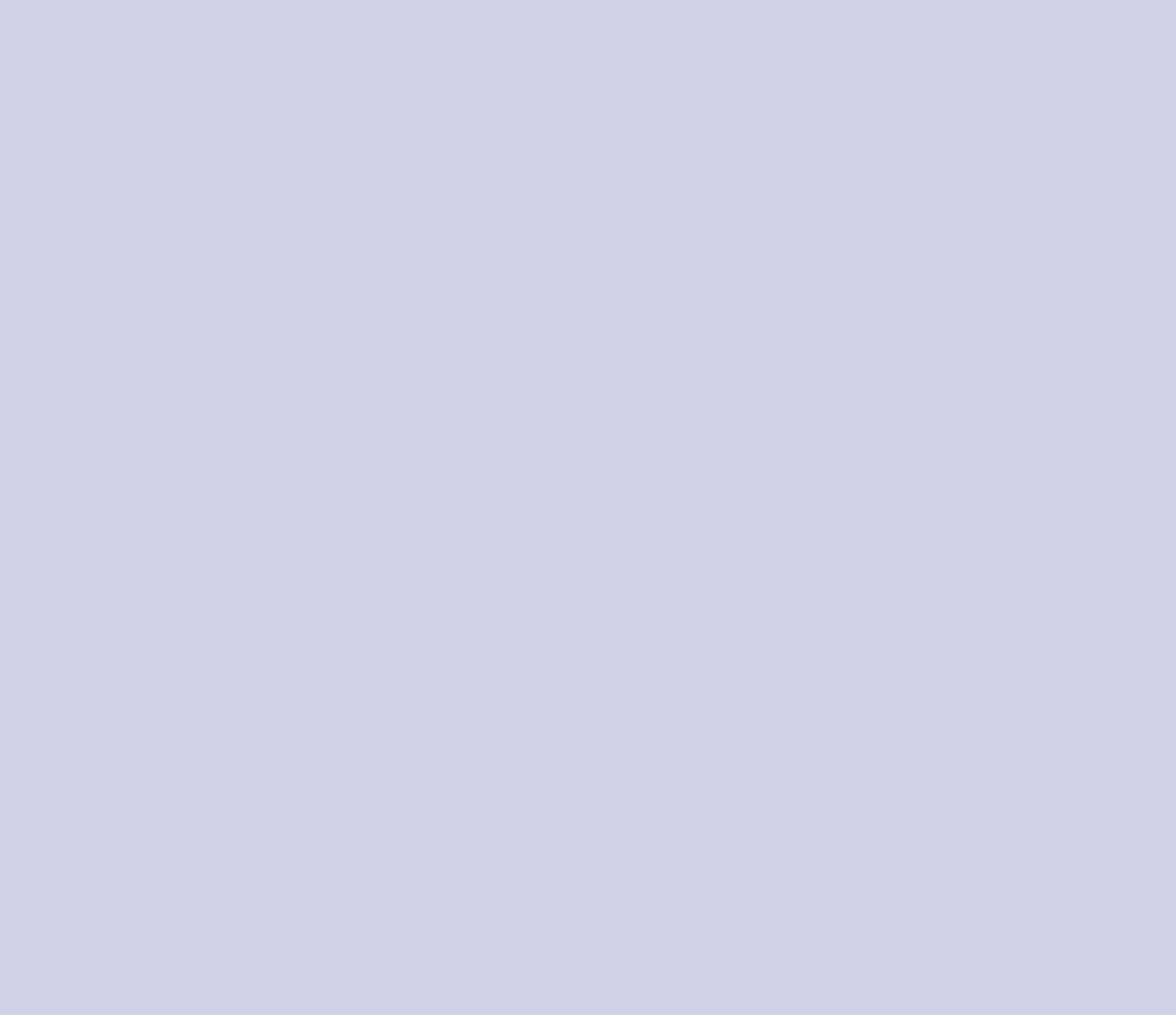 Health Assessment and Medical ExaminationBecause women develop serious medical problems earlier in the course of alcohol use disorders than men, they should be encouraged to seek medical treatment early to enhancetheir chances of recovery and to prevent serious medical complications. Health screenings andmedical examinations are essential in women's treatment. In particular, women entering substance abuse treatment programs should be referred for mental health, medical, and dental examinations. In many cases, they may not have had adequate health care because of lack of insurance coverage or transportation, absence of child care, lack of time for self-care, chaotic lifestyle related to a substance abuse, or fear of legal repercussions or losing custody of children. The acute and chronic effects of alcohol and drug abuse, the potential for violence, and other physical hardships (e.g., homelessness) greatly increase the risk for illness and injury.Women may practice behaviors that put them at high risk for contracting sexually transmitted diseases (STDs) and other infectious diseasesAdvice to Clinicians:General Guidelines of Assessment for WomenSimilar to the screening process, women should know the purpose of the assessment.To conduct a good quality assessment, counselors need to value and invest in the therapeutic alliance with the client. Challenging, disagreeing, being overly invested in the outcome, or vocalizing and assuming a specific diagnosis without an appropriate evaluation can quickly erode any potential for a good working relationship with the client.The assessment process should include various methods of gathering information: clinical interview; assessment tools including rating scales; behavioral samples through examples of previous behavior or direct observation; collateral information from previous treatment providers, family members, or other agencies (with client permission); and retrospective data including previous evaluations, discharge summaries, etc.Assessment is only as good as the ability to follow through with the recommendations.Assessments need to incorporate sociocultural factors that may influence behavior in the assessment process, interpretation of the results, and compliance with recommendations.The assessment process should extend beyond the initial assessment. As the woman becomes more comfortable, additional information can be gathered and incorporated into the revised assessment. Subsequently, this new information willguide the reevaluation of presenting problems, treatment priorities, and treatment planning with input and guidance from the client.Reassessments help monitor progress across the continuum of care and can be used as a barometer of effective treatment. Moreover, the presenting problems and symptoms may change as recovery proceeds.(Greenfield 1996). Testing for HIV/AIDS, hepatitis, and tuberculosis is important; however, it is as essential to have adequate support services to help women process test results in early recovery. Anticipation of the test results is stressful and may place the client at risk for relapse. Residential centers may offer medical exams onsite, but outpatient service providers may need to refer patientsto their primary care provider or otheraffordable health care to ensure that each client has a thorough medical exam. Healthcare professionals may benefit in using the Women­Specific Health Assessment (Stevens and Murphy 1998), which assesses health and wellness and addresses gynecological exams, HIV/AIDS, drug use, STDs, pregnancy/child delivery history, family planning, mammography, menstruation, disease prevention, and protection behaviors.5	Treatment Engagement, Placement, and PlanningOverviewWomen often encounter numerous obstacles and barriers prior to and during the treatment process. While these hurdles may not be entirely unique to women, they are often more common for women due to the myriad pressures associated with assuming various caregiver roles, intrinsic socioeconomic and health conditions (particularly for women with substance use disorders), and societal bias and stigma associated with substance abuse. These challenges often interfere with treatment initiation and engagement.This chapter is devoted to the exploration of treatment barriers as well as to the engagement strategies conducive to supporting treatment initiation for women. Considerations in treatment placement and the importance of client involvement are reviewed. The chapter endswith an overview of American Society of Addiction Medicine (ASAM) placement criteria for each treatment level with emphasis on issues specific to women, pregnant women, and women and children.Barriers to Treatment EngagementMaking a decision to change is an essential step toward fulfilling any goal, but is only one ingredient of a successful outcome. Many times, the idea of making a change is shortsighted: How often has a decision been made without looking beyond the initial necessity or enthusiasm for the change? To support change across time, obstacles need to be anticipated and strategies need to be developed either to decrease the occurrence of the barriers or to find alternative routes around the potential obstacles.Barriers to treatment are not exclusive to women (for review, see Appel et al. 2004), yet identifying potential challenges andobstacles can help enable successful treatment engagement and outcome. Historically, women have identified multiple factors as barriers to entering treatment, to engaging and continuing the utilization of treatment services acrossthe continuum of care, and in maintaining connections with community services and self­ help groups that support long-term recovery (see Figure 5-1 for an overview of barriers identified in the Substance Abuse and Mental Health Services Administration's (SAMHSA's) National Survey on Drug Use and Health [NSDUH]).While the identification of barriers is essential to effective case management and treatment planning, it is equally important to develop specific strategies to address each barrier as early as possible. As highlighted in the Center for Substance Abuse Treatment's (CSAT's) Comprehensive Substance Abuse Treatment Model for Women and Their Children (for review, see Appendix B; HHS 2004), strategies to overcome these barriers need to focus on three core areas: clinical treatment services, clinical support services, and community support systems. Without a proactive plan to address barriers, women will not be as ableto engage in or benefit from substance abuse treatment.At the outset, barriers mayexist on several levels:Intrapersonal: Individual factors including health problems, psychological issues, cognitive functioning, motivational status, treatment readiness, etc.Interpersonal: Relational issues including significant relationships, family dynamics, support systems, etc.Sociocultural: Social factors includingcultural differences; the role of stigma, bias, and racism; societal attitudes; disparityin health services; attitudes of healthcare providers toward women; and others.Structural: Program characteristics including treatment policies and procedures, program design, and treatment restrictions.Systemic: Larger systems including Federal, State, and local agencies that generate public policies and laws; businesses including health insurance companies; and environmental factors such as the economy, drug trafficking patterns, etc.lntrapersonal ObstaclesVarious individual factors impede interest in and commitment to entering treatment. The anticipation of not being able to use substances to cope with stress, to manage weight, or to deal with symptoms associated with other mental disorders creates considerable apprehension in making a commitment to treatment. While the level of motivation and the degree of treatment readiness may also obstruct a woman's commitment to treatment (Miller and Rollnick 2002), there are other individual characteristics that mayserve as a barrier to treatment, including feelings related to previous treatment failures, feelings of guilt and shame regarding use and behavior associated with use, fear of losing custody of children if the drug or alcohol problem is admitted and treatment is sought, feelings of helplessness, and a belief that change is not possible (Allen 1995; Greenfield 1996).Moreover, health issues can serve as a powerful roadblock for women. Depending on the medical diagnosis and severity of the disorder, women may encounter difficulties in accessing treatment, securing appropriate services, and coordinating medical and substance abuse treatment needs. Many women neglect their health while they are actively using substances, hence treatment entry may be delayed or difficult to coordinate due to the additional burden imposed by health issues (including HIV/AIDS, viral hepatitis and other infectious diseases, mental disorders, and gynecologicaland obstetric needs). Thus, poor physical health may hinder entry into treatment (Jessup et al.2003).Interpersonal ObstaclesBecause women are usually the primary caregivers of children as well as of other family members, they are often unable or notencouraged to enter and remain in treatment. Also, sometimes their families and friends are involved with substance use and abuse. Further, women may share a social network in which drug or alcohol use is a central activity. This group of family and friends may see no benefit in and offer no encouragement for becoming alcohol and drug free (Amaro and Hardy-Fanta 1995; Finkelstein 1993; Salmon et al. 2000). While women report fear of losing their partner during treatment, they are particularly vulnerable to losing their partner upon entering treatment (Lex 1991). In addition, women generally fear family or partner reactions or resistance to asking for help outside the family.Sociocultural ObstaclesWomen are more stigmatized by alcohol and illicit drug use than men, being characterized sometimes as morally lax, sexually promiscuous, and neglectful as mothers. In addition, women who have children often fear that admittinga substance use problem will cause them to lose custody of their children. They worry that they will be perceived as irresponsible or neglectful-as "bad mothers" if they admit to substance abuse or dependence. These fears and stereotypes compound a woman's shameand guilt about substance use (Finkelstein 1994) and subsequently interfere with help-seeking behavior.To compound the issue, women in some cultural groups experience more negative attitudes toward their substance use in general andmay express more difficulty in engaging in help-seeking behavior and treatment services based on gender roles and expectations. For example, Asian women, in conjunction with cultural practices and level of acculturation, may have considerable difficulty in engaging in mix-gender groups due to the value placed upon male offspring, gender role expectations,and patriarchal family hierarchy (Chang 2000). African-American and Native-American womenare likely to mistrust treatment services. Specifically, Jumper Thurman and Plested (1998) reported that Native-American women list mistrust as one ofthe primary barriers to engaging in treatment services. A more recent study evaluating barriers among African-American women identified staff attitudes as a significant obstacle in maintaining treatment engagement and retention (Roberts and Nishimoto 2006).Similar to men, women may face language and cultural barriers thatimpede involvement or retention in substance abuse treatment. Women whose first language is not English may have language difficulties(Mora 2002). Women with specific needs or from specific groups can face social indifference, lack of culturally appropriate programming, and limited cultural competence among staff. For example, lesbians who are seeking treatment may not trust the service provider or treatment staff to appropriately handle their personal information in a group setting-fearing their sexual orientation will be prematurely disclosed.Structural ObstaclesAccording to SAMHSA's 2005 National Survey of Substance Abuse Treatment Services, 87 percent of these programs accepted women as clients, but only 41 percent provided special programs or groups for women. Overall, only 17 percent of treatment facilities offered groups or programs for pregnant or postpartum women (SAMHSA 2006). Being responsible for thecare of dependent children is one of the biggest barriers to women entering treatment (Wilsnack 1991). Women who do not have access to a treatment program that provides child care or who cannot arrange alternative child care mayhave to choose between caring for their children or entering treatment.Unfortunately, few residential programs have provisions that allow mothers to have their children with them, and outpatient programs often do not provide services for children or child care (Drabble 1996; Finkelstein 1994; Finkelstein et al. 1997). Only 8 percent of substance abuse treatment facilities provided child care in 2003, and only 4 percent provided residential beds for clients' children (SAMHSA 2004). Even when children are accepted into residential treatment, programs often impose age restrictions and limit the number of children a mother is permitted to bring to treatment.Treatment resources for pregnant women who abuse substances are also scarce. Few programs can simultaneously combine the necessary prenatal care with substance abuse treatment and services for older children (Amaro and Hardy-Fanta 1995; Finkelstein1993). Finkelstein (1993) stresses that the major barriers to providing resources for pregnant women are based on administrative concerns about medical issues for mothers, infants, and children; fear of program liability; inability to care for infants and lack of services for other children while mothers are in treatment; lackof financial resources; and limited staff training and knowledge about pregnancy and substance use.Substance abuse treatment providers may not fully understand the needs and the types of interventions most conducive to assistingwomen in recovery. Vannicelli (1984) found that treatment staff attitudes and unsubstantiated myths about women actually may act as barriers to successful treatment completion among women. In addition, programs may lack cultural competence in addressing treatment issues for women from different cultural or language backgrounds; thus ethnic women may be reluctant to seek treatment if treatment staff or the programs feel foreign, judgmental, hostile, or indifferent.Even women who are highly motivated for treatment face additional program barriersthat may produce significant challenges. These barriers include waiting lists, delayed admission, limited service availability, and preadmission requirements (e.g., paperwork requirements, detoxification). Other barriers are related to program structure, policies, and proceduresand include program location, lack of case management services, limited funding sources, and lack of transportation (Wechsberg et al.2007). Because women are more likely to be poor, their ability to obtain transportation may make it difficult to receive treatment (Lewis et al. 1996). Also, women may have to travel with their children and use public transportationto reach treatment agencies; this can be a hindrance for women in rural areas and for those who have limited income.Treatment services continue to struggle to effectively broaden the scope of clinical services, secure adequate resources, and adopt gender­ responsive policies to address co-occurring disorders. While more programs have endorsed trauma-informed services in conjunction with programming for women, the coordination and integration of these specific services remains limited. In addition to the barriers mentioned above, others may exist regarding compliance with the Americans with Disabilities Act, suchas no translators for women who are deaf, lack of materials for individuals who are visually impaired, and lack of treatment program policies and procedures and acceptance of women who are using methadone maintenance.Systems ObstaclesMany women in need of treatment are involved in multiple social service systems that have different expectations and purpose. According to Young and Gardner (1997), the co-occurrence of a substance use disorder and involvementin the child welfare system ranges from 50 to 80 percent. Moreover, collaboration among substance abuse treatment, child welfare, and welfare reform systems is challenging and often not integrated because of differences in timetables, definition of clients, complexity ofclient needs, staff education and training, and funding streams (Goldberg 2000; Young et al. 1998).Services may be fragmented, requiring a woman to negotiate a maze of service agencies to obtain assistance for housing, transportation, child care, substance abuse treatment, vocational training, education, and medical care. In addition, many agencies have requirements that conflict with each other or endorse repetitive intake processes, including different forms that gather the same information. Overall, these simultaneous demands can discourage a woman, particularly when seeking treatment or during early recovery.Women who have substance use disorders often fear legal consequences. In entering treatment, they sometimes risk losing custody of their children as well as public assistance support (Blume 1997). Likewise, women who have substance use disorders often fear prosecution and incarceration if they seek treatment during pregnancy. The public debate over privacy and the fetus's right to be born free from harm fuels a legal focus on pregnant women who smoke, drink alcohol, or use illicit drugs. "These conflicts have impeded the diagnosis of women with substance abuse problems, the availability of services, and access to appropriate care" (Chavkin and Breitbart 1997, p. 1201).Treatment Engagement StrategiesTreatment engagement approaches are important regardless of gender, yet womenare likely to benefit from services that support the initiation of treatment and address the diverse challenges that often hamper treatment involvement. Engagement services includean array of strategies that begin in the initial intake and can extend across the continuum of care. Ultimately, they are designed to promote appropriate access to treatment, to increase treatment utilization, to promote treatment retention, and to enhance treatment outcome. Promising engagement practices have evolved by integrating and centralizing services to meet the wide range of treatment needs andsocial services for women and children (Niccols and Sword 2005). Today, some programs andcommunities provide very formal strategies such as comprehensive case management and incentive programs to promote engagement (Jones et al. 2001). Other engagement strategies include more specific services such as transportation and escorts to appointments, phone calls to initiate services and to remind clients of appointments, and child care duringscheduled appointments or sessions (for review, see Comfort et al. 2000).Women who are offered services during the intake period are more likely to engage in similar services throughout the treatment process than women from a comparison group (Comfort et al. 2000). Three core engagement strategies that are particularly beneficial for women are outreach services, pre-treatment intervention groups, and comprehensive case management.Outreach ServicesWomen are more likely to gain awareness of substance abuse treatment if outreach services are implemented. Outreach and engagement services can be clinically effective in increasing the likelihood of entering substance abuse treatment, particularly for those individuals who are less likely to access treatment services (Gottheil et al. 1997). Effective outreach programs, such as the one described in Figure5-2 (p. 91), are designed to connect women to substance abuse treatment regardless of point of service entry. For example, programs that address domestic violence, HIV/AIDS, or crisis intervention can be a vital conduit for helping women take the first step in connecting to substance abuse services.Gross and Brown (1993) outlined three major components of outreach: (1) identifying a woman's most urgent concerns and addressing those first, until she is ready to take on other issues; (2) empathizing with the woman's fears and resistances, while assisting her in following through on commitments; and (3) assisting the woman in negotiating the human service system, particularly when the decision to seek drugor alcohol treatment is stymied by the lack of adequate, appropriate, or accessible programs or when relapse alienates the woman from institutional connections. Although outreach appears to benefit women-in that they are more likely to initiate contact with treatment providers-women's response to outreach services appears related to level of readiness, history of trauma, and degree of support. For instance, Melchior et al. (1999) reported that women who have a history of trauma are more reluctant to follow through with referrals than n1en.Clinical Tools and Activities Helping Women Overcome Barriers to TreatmentStrategy: Success StoriesTo counter stigma, counselors might provide clients with stories or information about women who have achieved and maintained recovery, such as Marty Mann (www.ncadd.org) or Betty Ford. These stories can be used to stimulate group discussions or could be a part of regular client readings.Strategy: Barriers to Treatment Assessment ToolCounselors can gain significant information pertaining to current, potential, or perceived barriers through evaluation. Beyond a comprehensive psychosocial history, counselors and administrators can gain insight into the current obstacles to treatment (for review, see Allens Barriers to Treatment, Appendix D).Strategy: Decisional Balancing ExerciseThe decisional balancing exercise was designed to identify cognitive appraisals associated with benefits and costs of substance use (Cunningham et al. 1997). Both cognitive-behavioral therapy and motivational interviewing endorse this strategy. By easily adapting this activity to analyze pros and cons associated with entering treatment or not entering treatment, counselors are more likely to discover barriers that were not identified in the initial assessment. Counselors may want to demonstrate the activity by using examples, such as the pros and cons of going on a diet or not smoking. This exercise is not a simple pros-and-cons list for one side of the argument,but rather it involves looking at the benefits and costs for both sides of the argument; e.g., pros and cons for going on a diet as well as pros and cons for not going on a diet. This is an important aspect of this exercise. While many issues can be identified with one side of the argument, there are often other subtle issues that are acknowledged by discussing both sides of the argument.Following is the format for the decisional balancing exercise involving the pros and cons of entering or not entering substance abuse treatment.Strategy: Finishing the Story ExerciseCounselors can "reframe" a woman's misgivings about treatment so she may see that the feared outcome of seeking or staying in treatment is, in reality, the likely outcome of ending or not starting treatment. For example, a woman who fears she will lose her children if she enters orClinical Tools and Activities Helping Women Overcome Barriers to Treatment (continued)stays in treatment should be asked to look into the future. This exercise might clarify for her that continued addiction virtually guarantees that she will lose her children in the long run, whereas treatment and recovery will most likely ensure a long-term and stable relationship with her children. By asking the woman to imagine how her story will end if she continues to use substances, she is less likely to glorify her current use and more likely to withstand the common hassles associated with initiating and engaging in treatment.Strategy: Caregiver PortraitWomen typically assume caregiver roles that may prevent, complicate, or interfere with treatment. They may feel they should not leave their spouse or significant other and fear the consequences of doing so. In entering treatment, they may express worry because they carry the burden of primary caretaker for their parents, children, or other relatives. They may feel that they are being disloyal to friends and family members for leaving them-believing the message that their substance abuse problem is "not that bad." Women may also maintain primary financial responsibilities for housing and food for others and fear they will not be able to provide support during treatment. In addition, they may worry about child care during treatment regardless of treatment level. Hence, beyond identifying these concerns and potential barriers, it is important to provide a way to discuss these as well as to determine their level of importance based on their perception.In a group setting, first introduce the idea that everyone has specific and perceived obstacles that can interfere with treatment and it is important to give a voice to these challenges. Next, state that at least one or two people will have an opportunity to create a visual picture of these obstacles-similar to taking a family picture. Next, ask a woman to identify each current orpotential obstacle to treatment and assign each obstacle to a particular group member. Emphasize to group members that if they are selected to participate, they don't need to say anything in this assigned role. This decreases anxiety and hesitancy in participating.After the obstacles are assigned, ask the client to arrange the obstacles (group members) as if she were a photographer setting up a family portrait. Remind her to arrange (only verbally directing other group members) the portrait in one area of the room according to how important she perceives the obstacles, e.g., placing the most challenging or fearful barriers in front of others. Next, have the client discuss each obstacle and the rationale for her placement. As the exercise unfolds, obstacles may end up being rearranged in the picture. In addition, counselorsmay want to help the client identify feelings related to specific obstacles in the picture by walking around the portrait. Other strategies may be used in conjunction with this activity including problemsolving, cognitive restructuring, or motivational interviewing strategies. However, itis often best to keep it simple and to encourage other group members to do the same exercise. You can involve the entire group through discussion or by using a paper-pencil drawing that demonstrates their barriers. While this exercise is ideal for group, you can modify it by using a paper-pencil drawing for individual sessions.Note: To reinforce appropriate boundaries, remind participants not to touch others during the exercise.Pretreatment Intervention GroupsEarly identification and intervention may prevent more significant alcohol- and drug­ related consequences. Pretreatment intervention groups are typically designed to initially provide personalized or structured feedback to clients about their alcohol and drug use, to provide information regarding available treatment services and treatment processes, and to utilize strategies to enhance motivation and to decrease alcohol and drug use. Specific to women, pretreatment groups are designed to address certain psychosocial barriers, including the stigma that is associated with women's substance use. Similar to frequent misconceptions heldby clients that detoxification is treatment, pretreatment can be perceived as treatment rather than an initial step. This is particularly the case with women who are either reluctant or suspicious to use treatment services or who are unable to use treatment services at the time (Wechsberg et al. 2007). While research reportsthat brief interventions are not consistently helpful for women (Chang 2002), more specific research is needed to examine differencesin factors that influence early intervention outcomes, including client-matching studies targeting gender.Case ManagementComprehensive case management helps bridge the gap between services and agencies. It is based on the premise that services need to match the client's needs rather than force the client to fit into the specific services offeredby the agency. With the wide range of services often warranted for most women (especially for women who are pregnant or who havechildren), comprehensive case management that involves medical and social case management is an essential ingredient (Sorensen et al. 2005).According to Brindis and Theidon (1997), case management serves several functions and provides numerous services for the client,Figure 5-2 PROTOTYPESThe PROTOTYPES Outreach Program in Culver City, California, is a pretreatment program that helps women form therapeutic alliances by providing outreach services that help women enter treatment.PROTOTYPES began in 1987 in Los Angeles County with outreach to women who used substances and were at risk for HIV/AIDS. The pretreatment program staff grew to include more than two dozen outreach workers. PROTOTYPES staff see outreach as a strategy of sustained contact and support that helps women move from contemplation to action.Outreach workers learned that even though PROTOTYPES provided a healing and nurturing environment, a large treatment program of this type could be frightening to women contemplating treatment, especially women coming from the streets or other difficult environments. To allay their fears, women were brought in for visits before they enteredor committed to enter the residential treatment program. In these visits, the women had an opportunity to talk to counselors and other clients, return home, and revisit at will. Every effort was made to make them feel comfortable. The workers learned that it was best that women enter treatment on their own schedules and terms.Once in treatment, a woman maintained a relationship with her outreach worker, who usually conducted group sessions in the residential setting. The client decided when to move her primary therapeutic relationship from the outreach worker to the in-house counselor, and the outreach worker could withdraw gradually. If a woman did not wish to return to her home community following residential treatment, the outreach worker helped her settle into a new community (Melchior et al. 1999).including outreach, needs assessment, planning and resource identification, service linkages, monitoring and ongoing reassessment, and client advocacy. In recent years, communities and agencies have shown considerable progress in developing formal linkages, protocols,and integrated care systems. To date, case management services are key to overseeing the appropriate referral and utilization of services. According to OAS (SAMHSA 2004), approximately 55 percent of facilities provide assistance with obtaining social services, 43percent provide assistance in locating housing, and 69 percent provide case management services. For an in-depth review, see TIP27 Comprehensive Case Management for Substance Abuse Treatment (CSAT 1998a).Research sheds light on the potential value of case management, in that it may be particularly useful for individuals with complex problems (Havens et al. 2007; Morgenstern et al. 2003).Morgenstern and colleagues (2006) completed a study on intensive case management with women receiving Temporary Assistance for Needy Families (TANF). The results show that women assigned to intensive case management had significantly higher levels of substance abuse treatment initiation, engagement, andretention in comparison to women who received only screening and referral. In addition, alcohol and drug abstinence rates were higher and length of abstinence was longer among women involved in case management. An earlier study showed similar results, emphasizing that women assigned to intensive case management accessed a greater variety of services (Jansson et al.2005). Improvement in abstinence rates and family and social functioning are also noted when case management services are employed (McLellan et al. 2003).Considerations in Treatment Placement and PlanningBased on the assessment process, appropriate treatment placement for a client depends onmany factors, including the nature and severity of a woman's substance use disorder, the presence of co-occurring mental or physical illnesses or disabilities, and the identificationof other needs related to her current situation. Placement decisions are also affected by other psychosocial factors. Once the comprehensive assessment is completed, the placement can be determined.Women need to be able, whenever possible, to contribute to the planning and placement discussion for their treatment. For example,when residential care is recommended, barriers such as being unable to bring her children may cause a woman to reject the placement option. In this situation, it is critical to work with the woman to make appropriate arrangements to help her enter treatment. Treatment planning must also include assistance in helping her to express needs, make decisions and choices,and recognize that she is the expert on her life. Overall, active client involvement in all aspects of treatment planning significantly contributes to recovery, validates and builds on a woman's strengths, and models collaborative and mutual relationships, including, most importantly, the client-counselor relationship.To date, limited literature has examined placement criteria specific to women. However, some States have developed criteria for placing women in appropriate treatment options (CSAT 2007). The available State substance abuse treatment standards listed in Figure 5-3, Services Needed in Women's Substance Abuse Treatment, should be considered in placing female clients in specific services.Levels of CareThe need for appropriate level of care and treatment is not gender specific; both men and women require a range of treatment services at various levels of care. In 1991, ASAM developed patient placement criteria based on matching severity of symptoms and treatment needs with five levels of care. ASAM's Patient Placement Criteria (ASAM's PPC; ASAM 2001) identifies six clinical dimensions: alcohol intoxication and/Figure 5-3 Services Needed in Women's Substance Abuse TreatmentThe following services are recommended by the consensus panel and reinforced by some State standards (CSAT 2007), and these services may be warranted across the continuum of care beginning with early intervention and extending to continuing care services. More than ever, services need to be tailored to women's needs and to address the specific hardships they often encounter in engaging treatment services. Promising practices designed to treat women with substance use disorders include comprehensive and integrated clinical and community services that are ideally delivered at a one-stop location. Note: This list does not incorporate the customary services that are provided in standard substance abuse treatment, but rather services that are more reflective of women's needs.Medical ServicesGynecological care Family planning Prenatal care Pediatric care HIV/AIDS servicesTreatment for infectious diseases, including viral hepatitis Nicotine cessation treatment servicesHealth PromotionNutritional counselingEducational services about reproductive health Wellness programsEducation on sleep and dental hygieneEducation about STDs and other infectious diseases; e.g., viral hepatitis and HIV/AIDS Preventive healthcare educationPsychoeducatiouSexuality education Assertiveness skills trainingEducation on the effects of alcohol and other drugs on prenatal and child development Prenatal educationGeuder-Specific NeedsWomen-only programming; e.g., is the client likely to benefit more from a same-sex versus mix-gender program due to trauma history, pattern of withdrawal among men, and other issues?Lesbian servicesCultural and Language NeedsCulturally appropriate programmingAvailability of interpreter services or treatment services in native languageLife SkillsMoney management and budgetingStress reduction and coping skills trainingFigure 5-3 Services Needed in Women's Substance Abuse Treatment (continued)Family and Child-Related ServicesChildcare services, including homework assistance in conjunction with outpatient services Children's programming, including nurseries and preschool programsFamily treatment services including psychoeducation surrounding addiction and its impact on family functioningCouples counseling and relationship enrichment recovery groupsParent/child services, including developmentally age-appropriate programs for children and education for mothers about child safety; parenting education; nutrition; children's substance abuse prevention curriculum; and children's mental health needs, including recreational activities, school, and other related activitiesComprehensive Case ManagementLinkages to welfare system, employment opportunities, and housingIntegration of stipulations from child welfare, TANF, probation and parole, and other systemsIntensive case management, including case management for children Transportation servicesDomestic violence services, including referral to safe houses Legal servicesAssistance in establishing financial arrangements or accessing funding for treatment servwesAssistance in obtaining a GED or further education, career counseling, and vocational training, including job readiness training to prepare women to leave the program and support themselves and their familiesAssistance in locating appropriate housing in preparation for discharge, including referral to transitional living or supervised housingMental Health ServicesTrauma-informed and trauma-specific services Eating disorder and nutrition servicesServices for other co-occurring disorders, including access to psychological and pharmacological treatments for mood and anxiety disordersChildren's mental health servicesDisability ServicesResources for learning disability assessments Accommodations for specific disabilities Services to accommodate illiteracyServices to accommodate women receiving methadone treatmentor withdrawal potential; biomedical conditions and complications; emotional, behavioral,or cognitive conditions and complications; readiness to change; relapse, continued use or continued problem potential; and recoveryenvironment. The levels of care are determined by the presence and severity of issues within each dimension. The current version (PPC-2R) lists five broad levels of care:Level 0.5: Early interventionLevel I: Outpatient treatment/partial hospitalizationLevel II: Intensive outpatient treatmentLevel III: Residential/inpatient treatmentLevel IV: Medically managed intensive inpatient treatment (ASAM 2001)ASAM's PPC-2R (2001) is used widely and standardizes treatment placement. It is focused on identifying individual treatment needs, but does not focus specifically on the placementof women or treatment needs that extend to children or family. Counselors needing detailed criteria for each level of care should consult ASAM's PPC-2R Manual. The following reviewof ASAM's levels of care contains information that is unique and important to women; it is not meant to be a comprehensive overview of ASAM's placement criteria. When there are relevant issues, the specific needs of pregnant women and children are discussed at the end of each level of care.Early Intervention (ASAM Level 0.5)Early intervention, or ASAM Level 0.5, can be considered a pretreatment service that provides an opportunity for treatment providers to intervene across a wide variety of settings. Itis designed for individuals with risk factors or problems associated with substance abuse but with whom an immediate substance-related disorder cannot be confirmed. Services that represent this level of care include assessment, psychoeducational services, and counseling.In essence, the goals for this level of care are prevention and intervention. For example, educational experiences allow clients to gain further awareness of their current substanceuse and the expected consequences of this use, along with the future consequences of use if they continue on their present course. This level of care also provides a forum to assist individuals in developing skills associated with behavioral change, in creating strategies to avoid future problems related to substance use, and in establishing a supportive pretreatment environment and therapeutic alliance.Early intervention approaches can be provided through many channels-a drop-in model,in-home or mobile treatment services, or a pretreatment group in a treatment setting. Itcan also be provided through involuntary venues such as drug courts, or voluntary settings such as outpatient or primary medical care clinics. Faith-based initiatives can also provide opportunities for early interventions.For women, early intervention services appear quite valuable in enhancing motivation, decreasing anxiety and reluctance in initiating current and future treatment services, gaining support, and establishing strategiesto address obstacles associated with treatment access and engagement(Wechsberg et al. 2007). Programs that provide flexibility in attendance, easy access to care, andat-home or mobile services are particularly conducive for women, especially those who have the primary role of parenting. TIP 34 Brief Interventions and Brief Therapies for Substance Abuse (CSAT 1999a), discusses how to implement brief interventions in substance abuse treatment and other settings.Early intervention during pregnancyPregnancy creates an increased sense of urgencyfor both clients and counselors because of the temporary upswing in motivation to change and the need for problem resolution. For somewomen who abuse substances, pregnancy creates a window of opportunity to enter treatment, become abstinent, quit smoking, eliminaterisk-taking behaviors, and lead generally healthier lives (Hankin et al. 2000; Nardi 1998). Brief interventions are sometimes effective in helping pregnant women stop using substances (Hankin et al. 2000). Abstinence for pregnant women should be construed to include alcohol, tobacco, caffeine, and many over-the-counter medications, in addition to illicit substances.Some studies have found that brief interventions using motivational interviewing (Ml) in prenatal care can reduce problem drinking by pregnant women (Handmaker and Wilbourne 2001; Miller 2000). Therapists using MI employ a gentle, empathic style to avoid client defensiveness and constructively and compassionately explore ambivalence about change and motivation for recovery (refer to TIP 35 Enhancing Motivation for Change in Substance Abuse Treatment [CSAT 1999b]). MI may be more effective for those women who are primarily dependenton alcohol; studies targeting pregnant women identified as primarily abusing drugs have shown no differences between MI and other standard practices in reducing substance use (Winhusen et al. 2007).Detoxification (ASAM Levels I-IV)Detoxification is a set of procedures employed to manage acute intoxication and withdrawal symptoms from drug and alcohol dependence. During this process, the body's physiology adjusts to the absence of alcohol or drugs.Detoxification alone is not substance abuse treatment; it is only the beginning of the treatment process. Issues such as retaining clients in detoxification, stabilization, and fostering treatment entry are discussed in TIP 45 Detoxification and Substance Abuse Treatment (CSAT 2006a).Not all communities have detoxification services. Furthermore, women's programs do not often have adequate medical supervision to perform detoxification, hence women must be detoxified at another facility. Typically detoxificationfrom alcohol or addictive drugs has been a 3- to 5-day inpatient procedure, but as more and more health insurers have declined to reimburse inpatient detoxification, it increasingly is done on an outpatient basis. Yet, if severe withdrawal is expected (as from severe alcohol or sedative­ hypnotic dependence), detoxification shouldbe done in a medical facility. Withdrawal from severe alcohol use, sedatives, and benzodiazepines can have severe medical complications.Some women who are dependent on sedative­ hypnotics (tranquilizers) may need a 30-day withdrawal regimen with pharmacological medical intervention to prevent seizures.Concerning alcohol, more recent studies have begun to focus on the effects of sex-specific hormones in response to alcohol dependence and withdrawal. Although research on sex-specific hormonal differences in alcohol withdrawal isin its infancy, currently there appears to be a robust sex difference in seizure susceptibility, in that women appear to have less risk for alcohol withdrawal-induced seizures (Devaud et al.2006). Women also tend to display fewer and less severe alcohol withdrawal symptoms than men. However, even though research reflects less risk associated with withdrawal from alcohol among women, clinicians and health professionalsneed to maintain vigilance in evaluating withdrawal symptoms and other health concerns. Detoxification can be a vulnerable period for women who have a history of trauma and violence. They may have significant distress associated with not feeling physicallyor psychologically safe, and anxiety associated with the anticipation of trying to managetheir emotions and trauma-related symptoms without being able to self-medicate. From the outset of treatment, women need interventions and education surrounding traumatic stress reactions. Along with supportive and frequent contact with staff, trauma-informed services can help create or increase a sense of safety and a feeling of control.For all intents and purposes, if a woman's contact with a substance abuse treatment agency stops at detoxification, the treatment system has failed. Women without treatment subsequentto detoxification are likely to relapse and be lost to followup. Thus, detoxification programs should have adequate funding to include case management, brief interventions, and discharge planning. Immediately after detoxification,a woman may be more likely to be ready for treatment, and this opportunity for engaging the woman in treatment should be maximized.Aggressive case management, referral networks, and treatment linkages are needed to prevent women from disengaging from treatment. From initial contact with the client, the ability to follow up, to coordinate care, and to provide comprehensive services (such as transportation and child care), is essential to effective treatment.Considerations for women who are parents with dependent childrenThe safety of children often is a chief concern and one of the principal barriers to treatment engagement and retention for parents­ especially women-entering detoxification programs. Even if women do not have custody of their children, they often are the ones who continue to care for them. Thus, ensuring that children have a safe place to stay while their mothers are in detoxification is of vital importance. Working with parents to identify supportive family or friends may help identify available temporary child care resources. A consult or referral to the treatment facility's social services while the patient is beingdetoxified is indicated when the care of children is uncertain (CSAT 2006).Detoxification and methadone treatment during pregnancySome detoxification programs will not treat apregnant woman because they lack the necessary obstetrical support and are concerned about liability. Detoxification presents critical risks to a fetus, and withdrawal of a pregnant woman from addictive drugs or alcohol should alwaysbe accompanied by close medical supervision and monitoring. Risks of detoxification depend on the drug being abused, but the primary drugs of concern are typically opioids and, potentially, sedative-hypnotics. Sudden withdrawal ofthese drugs results in withdrawal by a fetus and sometimes leads to fetal distress or death. Withdrawal should be done under supervised conditions and with proper substitutes, such as methadone for opioids. TIP 45 Detoxificationand Substance Abuse Treatment (CSAT 2006a), TIP 43 Medication-Assisted Treatment for Opioid Addiction in Opioid Treatment Programs (CSAT 2005b), and TIP 40 Clinical Guidelines for the Use of Buprenorphine in the Treatment of Opioid Addiction (CSAT 2004a), have more comprehensive information on this subject.In general, it is neither recommended nor necessary for pregnant women to cease methadone treatment. In situations where withdrawal is being contemplated, a thorough assessment should be conducted to determine whether the woman is an appropriate candidate for medical withdrawal. It is important tonote that relapse rates among women who use heroin are high, thus placing their fetuses at risk for adverse consequences (Jones et al.2001). Situations in which medically supervised methadone withdrawal during pregnancy may be considered include the following:The client moves to an area where methadone maintenance is not available.The client has been stable during treatment and requests withdrawal before delivery.The client refuses to be maintained on methadone.The client plans to detoxify through a structured treatment program (Archie 1998; Kaltenbach et al. 1998).If withdrawal is elected, it should be conducted under the supervision of physicians experienced in perinatal addiction and under the guidance of a protocol using fetal monitoring. Medical withdrawal usually is conducted in the second trimester because of the danger of miscarriage in the first trimester and because withdrawal­ induced stress may cause premature deliveryor fetal death in the third trimester (Donaldson2000; Kaltenbach et al. 1998). While pharmaceutical agents other than methadone have been introduced to treat symptomsof opioid withdrawal, the research is still preliminary (Anderson et al. 1997; Dashe et al. 1998; Jones and Johnson 2001; McElhatton 2001).Outpatient Treatment (ASAM Level I)Outpatient, or ASAM Level I, treatment usually consists of one or two weekly sessions of group or individual therapy. Outpatient treatment settings are the most common, are widely available, and are the setting in which most women receive treatment. In general, outpatient treatment is most appropriate for women with less severe substance use problems and with greater social support and resources. While outpatient services are used for less severe symptoms of substance use disorders, this level of treatment can be employed at various points across the continuum of care. Specifically, continuing care services use outpatient treatment to provide support for ongoing recovery and treatment in a less restrictive environment as recovery evolves. (Refer tochapter 8 for review of continuing care services.)Women who benefit most from outpatient therapy frequently have some stability in their lives, such as housing and employment. Effective outpatient treatment programs for women should be more comprehensive than traditional programs and should provide a constellation of services (refer to Figure 5-3). For example, outpatient services should evaluate the need for and provide child care and children's treatment services.Although few women-only outpatient programs exist, mix-gender programs can be made more responsive to women's needs by providing comprehensive case management, services, and programs that support more client-provider contact, more opportunities for individual therapy, and referral to other community services. The development of interagency relationships is essential, yet referral alone will not guarantee utilization of these services. Beyond staff support, it is often necessary toinitiate the first contact with the agency referral, to assist the client in developing or making the necessary arrangements to access the community service or referral, and to provide followup to obtain the outcome of the referral. Throughout the last two decades, substance abuse programs have acknowledged the necessity of establishing formalized relationships among community agencies to streamline services and to effectively address and manage the diverse needs of women seeking treatment for substance use disorders.TIP 46 Substance Abuse: Administrative Issues in Outpatient Treatment (CSAT 2006b),provides more information on this level of care.Intensive Outpatient Treatment (ASAM Level II)Intensive outpatient treatment (IOP), or ASAM Level II, provides a higher treatment level than traditional outpatient programs but does not require structured residential living. Generally, IOP provides many of the same services as residential treatment; however, the intensityof treatment, the time of engaging services, and level of counselor involvement are less. IOP appears to have higher completion rates than traditional outpatient services among postpartum women (Strantz and Welch 1995).The flexibility of IOP may help women overcome barriers to treatment, provided the program attends to the unique needs identified during intake (refer to Figure 5-3). Although IOP historically provides more accommodating schedules and offers treatment during the evening, weekends, and other times of the day, it will not be as useful for some women unless child care and transportation are available. TIP 47 Substance Abuse: Clinical Issues in Intensive Outpatient Treatment (CSAT 2006c), provides more information on this level of care.Residential and Inpatient Treatment (ASAM Level Ill)Residential treatment, or ASAM Level III, is for women who have multiple and complex needs and require a safe environment for stabilization, intensive treatment, and an intensive recoverysupport structure. Professional staff are available 24 hours a day, and the facility is clinically managed. The type of residential or inpatient placement depends in part on the severity and complexity of the woman's conditions, including but not limited to co­ occurring medical and psychiatric disorders,history of trauma (including sexual and domestic violence), and pregnancy. Clinical experience has shown that women in residential care frequently require some or all of the services listed in Figure 5-3 in addition to specific substance abuse treatment services.Residential treatment can take place in various settings, including halfway houses and other extended care facilities, primary residential or inpatient programs, and recovery homes. As an example, SHIELDS for Families (a Los Angeles agency) uses a combination of day treatment and housing to provide comprehensive residential treatment for families. Overall, the effectiveness of residential treatment appears to rely on at least one key element-length of treatment.Greenfield and colleagues (2004) reviewed data about the effectiveness of residential substance abuse treatment for women from CSAT's Residential Women and Children/Pregnant and Postpartum Women (RWC/PPW) Cross-Site Study and two other national studies. Despite differences in treatment programs, client profiles, followup intervals, data collection methods, and other factors, all three studies found high treatment success rates-ranging from 68 to 71 percent abstinence-among women who spent 6 months or more in treatment. Success rates were lower for clients with shorter stays in treatment.While length of stay seems paramount, residential treatment has several other components that must be in place to meet the various roles, needs, and other presenting issues of women with substance use disorders. Whether short or long term, residential treatment must maintain a healing, nurturing, and safe environment. This may require special accommodations for women, particularlyin mix-gender treatment centers. These accommodations include adequate facilities for visits with children, safety precautions,and treatment programming and policies that decrease the likelihood of potential assaults and sexual involvement in mix-gender residential settings and women-only space. Women who are trauma survivors benefit from secure sleeping accommodations where they can maintain their sense of security and control over bedroom access (except staff rounds; Harris 1994).Children in residential treatment programsFor many women, having their children withthem in treatment is essential to their recovery and removes a barrier to treatment entry.Research suggests that allowing children to accompany their mothers to a residential program has a positive effect on engagement, retention, and recovery (Lungren et al. 2003; Szuster et al. 1996). For example, studies have found that length of stay in residential treatment is associated with women being able to bring their children with them (Hughes et al. 1995; Wobie et al. 1997). One study suggested that the earlier a mother's infant resides with her in the treatment setting, the longer the mother's stay in treatment will be (Wobie et al. 1997). Overall, women in residential treatment accompaniedby their children showed better outcomes (abstinence, employment, child custody, and involvement with continuing care or support groups) than women not accompanied by their children at 6 months after discharge (Stevens and Patton 1998). Review Appendix B to obtain an overview of CSAT's Comprehensive Substance Abuse Treatment Model for Women and Their Children.Since 2004, CSAT has funded over 50 grants to treatment facilities under its ResidentialWomen and Children/ Pregnant and Postpartum Women (RWC/PPW) programs. This cross-site evaluation found that the 6- to 12-month treatment programs had several positive outcomes. First, alcohol and drug use was much lower 6 months after discharge compared with pretreatment. The percentage of women reporting alcohol use decreased from 65 percent at pretreatment to 27 percent 6 months after discharge, and the percentage of womenreporting crack/cocaine use decreased from 51 to 20 percent. Second, 60 percent of the women reported being completely abstinent throughout the 6 months following discharge. Third, criminal involvement dropped markedly, and economic well-being improved. Next, pregnancy outcomes improved (fewer premature deliveries, fewer low-birth-weight babies, and lower infant mortality) compared with expected rates forthis population. In addition, 75 percent of thewomen had custody of one or more children 6 months after discharge, up from 54 percent before initiating treatment, and fewer clients had children in foster care (CSAT 2001a).Women who completed treatment that allowed children in residence had less psychological distress and improved skills for independent living, parenting, employment, and relationships (Saunders 1993). In fact, one study foundthat outcomes from a treatment environment that welcomed children were more positive for women both with and without children. Researchers suggest that "living with and helping with other women's children may provide a sense of shared responsibility and community" in a therapeutic community(Wexler et al. 1998, p. 232). Chapter 7 addresses parenting and the need for children services;it also emphasizes the importance of providing assessment and treatment for both mothers and their children.The amount of responsibility the mother has for her children during her stay needs tobe determined on an individual basis; some mothers can keep their children with them almost continually, whereas others may need to attend treatment apart from their children. Specifically, some women may not want the responsibility of parenting at such a stressfultime in their lives but may feel social pressure to keep their children with them during treatment. These mothers should be supported in their decision to place their children in the care of others (such as reliable family members) during their treatment. The following questions canbe used by agencies to determine some key decisions regarding children:How will child care be handled if the mother is hospitalized?Are there limits on the severity of illness of mothers or children beyond which they will not be accepted by the program?What rule infractions will result in expulsion from the program?How will suspected child abuse or neglect be identified and reported?Does the program allow overnight home visits? What guidelines and rules need to be in place to permit mothers and their children to leave residential treatment overnight (Metsch et al. 1995)?How will children be disciplined?How will visitation by the mother's partner be handled when court-ordered visitation privileges have been issued but the partner continues to abuse alcohol and/or drugs?Maintenance of relationships with noncustodial children is important. Reunification with children in the care of child protective service agencies is a sensitive issue. Staff of residential programs should be knowledgeable about child welfare issues and develop collaborations with child protective services to facilitate an effective and supportive reunification process for mothers and children.Residential services for pregnant womenAcknowledging the urgency of treating womenwho are pregnant, Federal law requires that pregnant women receive priority admission into substance abuse treatment programs, allowing them to bypass waiting lists and gain immediate admission when a bed in a residential program is available (42 U.S.C. § 300x-27[a]). The primary treatment provider must secure prenatal care if a pregnant woman is not already receiving such care.Notably, collaboration among providers of substance abuse treatment, obstetric care, and pediatric care is a necessity. A comprehensive care program for pregnant women that includes prenatal care and substance abuse treatment has been shown to improve birth outcomesand increase the chances of being drug free at delivery for women who used cocaine (Burkett et al. 1998). Corse and colleagues (1995) lookedat innovative possibilities such as bringingprimary obstetric care providers (usuallya nurse practitioner or certified nurse midwife) onsite. They found that educating nurse midwives aboutsubstance use disorders and pregnancy enhanced their effectivenessand level of comfort in working with thispopulation. Foremost, residential staff should learn the danger signs of pregnancy complications and when to triage a woman to an emergency department or to the doctor of the woman's choice. An internalor external medical or nursing resource ishelpful to evaluate need for emergency care.Upon delivery, someinfants have withdrawal symptoms that require supportive care. In individual cases, depending on symptom severity, babies may need to be managed pharmacologically, and most experts agree that newborns should remain hospitalized while on medication related to drug withdrawal. In a residential center, public health nursing visits are critical to the evaluation of infant and maternal status. If a program does not have a nursing staff, public health nurses can provide son1e service.The consensus panel recommends that residential programs provide a number of specialized services for pregnant women, including:Nutrition servicesPrenatal careTransportation to obstetric appointmentsChildbirth education and preparation and a coach, if possibleMental health evaluation at least twice during the pregnancy and postpartum periods, and treatment as needed to rule out (or treat) postpartum depression or other disordersEducation about alcohol and drug use specifically related to pregnancy, including education about neonatal abstinence syndrome and, if possible, a tour of the delivery site's nursery for the woman in anticipation of the need for infant monitoring in the hospitalEducation about HIV/AIDS risk and management during pregnancy, especially because HIV/AIDS transmission to the fetus and infants can be preventedEducation about breastfeeding and strong support for mothers who nurse their babies unless they are HIV positiveComprehensive programs for women who are parents or pregnant typically include outreach, family support services, medical care, case management, and continuing care for women and their children (Finkelstein 1993, 1994).Some researchers recommend individual and group counseling services, independent living skills training, and parenting classes (Haskett et al. 1992). Childbirth education and family planning also are recommended for womenin treatment at childbirth and postpartum, along with activities that address bondingand attachment. Home visits help in assessing a woman's needs and in identifying family members who can support her in recovery (Grella 1996). Children who accompanytheir mothers to treatment can benefit fromseparate, developmental- and age-appropriate programming, health care, and education programs including substance abuse prevention. For an overview of CSAT's Comprehensive Substance Abuse Treatment Model for Women and Their Children, refer to Appendix B.Medically Managed Intensive Inpatient Treatment{ASAM Level IV)Treatment in a medically managed intensive inpatient setting, or ASAM Level IV, commonly is used for a person who is medically compromised and meets ASAM Level IV criteria. This patient is at high risk for complications associated with withdrawal and requires the full resources provided by a hospital. Typically, this type of acute inpatient treatment lasts between3 and 5 days; stays of 10 to 14 days are more likely in an acute care psychiatric unit. It most often includes medical detoxification, client education, group therapy, individual therapy, family therapy, and medical treatment.As discussed in the detoxification section, appropriate referral from inpatient care to subsequent long-term treatment is needed. Repeat assessments are performed to indicate when a client is ready for a less intrusive or less intense setting for treatment. This referral should include case management and linkage to other treatment services, community services, and support groups.Appendix A: BibliographyAhs, R., Verhelst, J., Maeyaert, J., Van Buyten, J.P., Opsomer, F., Adriaensen, H., Verlooy, J., Van Havenbergh, T., Smet, M., and Van Acker, K. Endocrine consequences of long-term intrathecal adminis­ tration of opioids. Journal of Clinical Endocrinology and Metabolism 85(6):2215-2222, 2000.Ackard, D.M., and Neumark-Sztainer, D. Multiple sexual victimizations among adolescent boys and girls: Prevalence and associations with eating behaviors and psychological health. Journal of Child Sexual Abuse 12(1):17-37, 2003.Acker, C. Neuropsychological deficits in alcoholics: the relative contri­ butions of gender and drinking history. British Journal of Addiction 81(3):395-403, 1986.Adams, H., and Phillips, L. Experiences of two-spirit lesbian and gay Native Americans: An argument for standpoint theory in identity research. Identity 6(3):273-291, 2006.Addiction Technology Transfer Center. The Change Book: A Blueprint for Technology Transfer. 2nd ed. Kansas City, MO: Addiction Tech­ nology Transfer Center, 2004.Adler, N.E., and Coriell, M. Socioeconomic status and women's health. In: Gallant, S.J., Keita, G.P., and Royak-Schaler, R., eds. Health Care for Women: Psychological, Social, and Behavioral Influences. Washington, DC: American Psychological Association Press, 1997. pp. 11-23.Agrawal, A., Gardner, C.O., Prescott, C.A., and Kendler, K.S. The dif­ ferential impact of risk factors on illicit drug involvement in females. Social Psychiatry and Psychiatric Epidemiology 40(6):454-466, 2005.Aguirre-Molina, M., Molina, C.W., and Zambrana, R.E. Health Issues in the Latino Community. San Francisco: Jossey-Bass, 2001.Alati, R., Al, M.A., Williams, G.M., O'Callaghan, M., Najman, J.M., and Bor,W. In utero alcohol exposure and prediction of alcohol disorders in early adulthood: a birth cohort study. Archives of General Psy­ chiatry 63(9):1009-1016, 2006.Alegria, M., Canino, G., Rios, R., Vera, M., Calderon, J., Rusch, D., and Ortega, A.N. Mental health care for Latinos: Inequalities in use of specialty mental health services among Latinos, African Americans, and Non-Latino Whites. Psychiatric Services 53(12):1547-1555, 2002.Alexander, M.J. Women with co-occurring ad­ dictive and mental disorders: An emerging profile of vulnerability. American Journal of Orthopsychiatry 66(1):61-70, 1996.Allen, D.N., Frantom, L.V., Forrest, T.J., and Strauss, G.P. Neuropsychology of substance use disorders. In: Snyder, P.J., Nussbaum, P.D., and Robins, D.L., eds. Clinical Neu­ ropsychology: A Pocket Handbook for Assessment, 2nd ed. 1-59147-283-0 (paper­ back). American Psychological Association: Washington, 2006. pp. 649-673.Allen, J.P. The interrelationship of alcoholism assessment and treatment. Alcohol Health and Research World 15:178-185, 1991.Allen, K. Barriers to treatment for addicted African-American women. Journal of the National Medical Association 87(10):751- 756, 1995.Altarriba, J., and Bauer, L.M. Counseling the Hispanic client: Cuban Americans, Mexican Americans, and Puerto Ricans. Journal of Counseling & Development 76(4):389-396, 1998.Alvarez, L.R., and Ruiz, P. Substance abuse in the Mexican American population. In: Straussner, S.L.A., ed. Ethnocultural Fac­ tors in Substance Abuse Treatment. New York: Guilford Press, 2001. pp. 111-136.Amaro, H., and Aguiar, M. Programa Mama/ Mom's Project: A community-based outreach model for addicted women. In: Szapocznik, J., Orlandi, M.A., and Epstein, L.G., eds. A Hispanic/Latino Family Approach to Sub­ stance Abuse Prevention. CSAP Cultural Competence Series 2. HHS Publication No. (SMA) 95-3034. Rockville, MD: Center for Substance Abuse Prevention, 1995. pp.125-153.Amaro, H., and de la Torre, A. Public health needs and scientific opportunities in research on Latinas. American Journal of Public Health 92(4):525-529, 2002.Amaro, H., and Hardy-Fanta, C. Gender rela­ tions in addiction and recovery. Journal of Psychoactive Drugs 27(4):325-337, 1995.Amaro, H., Chernoff, M., Brown, V., Arevalo, S., and Gatz, M. Does integrated trauma­ informed substance abuse treatment increase treatment retention? Journal of Commzmity Psychology 35(7):845-862, 2008.Amaro, H., Larson, M.J., Gampel, J., Richard­ son, E., Savage, A., and Wagler, D. Racial/ ethnic differences in social vulnerability among women with co-occurring mental health and substance abuse disorders: Im­ plications for treatment services. Journal of Community Psychology 33(4):495-511, 2005.Amaro, H., Larson, M.J., Zhang, A., Acevedo, A., Dai, J., and Matsumoto, A. Effects of trauma intervention on HIV sexual risk be­ haviors among women with co-occurring dis­ orders in substance abuse treatment. Jour­ nal of Community Psychology 35(7):895-908, 2007.Amaro, H., Nieves, R., Johannes, S.W., and Labault Cabeza, N.M. Substance abuse treatment: Critical issues and challenges in the treatment of Latina women. Hispanic Journal of Behavioral Sciences 21(3):266- 282, 1999.Amaro, H., Whitaker, R., Coffman, G., and Heeren, T. Acculturation and marijuana and cocaine use: Findings from HHANES1982-84. American Journal of Public Health80(Supplement):54-60, 1990.American Association of Community Psychia­ trists. LOCUS - Level of Care Utilization System, Psychiatric and Addiction Services. Adult Version, 2000.American Psychiatric Association. Diagnostic and Statistical Manual of Mental Disorders. 4th ed. Washington, DC: American Psychiat­ ric Association, 1994.American Psychiatric Association. Diagnostic and Statistical Manual of Mental Disor­ ders. 4th Text Revision ed. Washington, DC: American Psychiatric Association, 2000a.American Psychiatric Association. Position Statement on Therapies Focused on Memo­ ries of Childhood Physical and Sexual Abuse. Washington, DC: American Psychiat­ ric Association, 2000b.American Psychological Association - Presiden­ tial Task Force on Violence and the Fam- ily. Violence and the Family: Report of the American Psychological Association Presi­dential Task Force on Violence and the Fam­ ily. Washington, DC: American Psychological Association, 1996.American Society of Addiction Medicine. Pa­ tient Placement Criteria for the Treatment of Substance-Related Disorders: ASAM PPC-2. 2d ed. Chevy Chase, MD: American Society of Addiction Medicine, 1996.American Society of Addiction Medicine. Pa­ tient Placement Criteria for the Treatment of Substance-Related Disorders: ASAMPPC-2R. 2d - Revised ed. Chevy Chase, MD: American Society of Addiction Medicine, 2001.Ames, G., and Mora, J. Alcohol problem pre­ vention in Mexican American populations. In: Gilbert, M.J., ed. Alcohol Consumption Among Mexicans and Mexican Americans: A Binational Perspective. Los Angeles: Univer­ sity of California, 1988. pp. 253-281.Ammendola, A., Gemini, D., Iannaccone, S., Argenzio, F., Ciccone, G., Ammendola, E., Serio, L., Ugolini, G., and Bravaccio, F. Gender and peripheral neuropathy in chron­ ic alcoholism: Clinical-electroneurographic study. Alcohol and Alcoholism 35(4):368- 371, 2000.Amodeo, M., and Jones, L.K. Viewing alcohol and other drug use cross culturally: A cul­ tural framework for clinical practice. Fami­ lies in Society 78(3):240-254, 1997.Anda, R.F., Whitfield, C.L., Felitti, V.J., Chap­man, D., Edwards, V.J., Dube, S.R., and Williamson, D.F. Adverse childhood expe­ riences, alcoholic parents, and later risk of alcoholism and depression. Psychiatric Services 53(8):1001-1009, 2002.Andersen, A., Due, P., Holstein, B.E., and Iversen, L. Tracking drinking behaviour from age 15-19 years. Addiction 98(11):1505-1511, 2003.Andersen, M. Health needs of drug dependent clients: Focus on women. Women and Health 5(1):23-33, 1980.Anderson, F., Paluzzi, P., Lee, J., Huggins, G., and Huggins, G. Illicit use of clonidine in opiate-abusing pregnant women. Obstetrics and Gynecology 90(5):790-794, 1997.Anderson, S.C. Substance abuse and depen­ dency in gay men and lesbians. In: Peterson, K.J., ed. Health Care for Lesbians and Gay Men: Confronting Homophobia and Hetero­ sexism. Binghamton, NY: Haworth Press, 1996. pp. 59-77.Andrykowski, M.A., Cordova, M.J., Studts, J.L., and Miller, T.W. Posttraumatic stress disorder after treatment for breast cancer: Prevalence of diagnosis and use of the PTSD Checklist--Civilian Version (PCL--C) as a screening instrument. Journal of Consult­ ing and Clinical Psychology 66(3):586-590, 1998.Antai-Otong, D. Women and alcoholism: Gen­ der-related medical complications: Treat­ ment considerations. Journal of Addictions Nursing 17(1):33-45, 2006.Appel, P.W., Ellison, A.A., Jansky, H.K., and Oldak, R. Barriers to enrollment in drug abuse treatment and suggestions for reduc­ ing them: opinions of drug injecting street outreach clients and other system stakehold­ ers. American Journal of Drug and Alcohol Abuse 30(1):129-153, 2004.Aquilino, W.S. Interview mode effects in sur­ veys of drug and alcohol use: A field experi­ ment. Public Opinion Quarterly 58(2):210- 240, 1994.Arborelius, E., and Damstrom, T.K. Why is it so difficult for general practitioners to dis­ cuss alcohol with patients? Family Practice 12(4):419-422, 1995.Archie, C. Methadone in the management of narcotic addiction in pregnancy. Cur­rent Opinion in Obstetrics and Gynecology10(6):435-440, 1998.Arfken, C.L., Klein, C., di Menza, S., and Schuster, C.R. Gender differences in prob­ lem severity at assessment and treatment retention. Journal of Substance Abuse Treat­ ment 20(1):53-57, 2001.Arnett, J.J. The developmental context of sub­ stance use in emerging adulthood. Journal of Drug Issues 35(2):235-254, 2005.Ashley, O.S., Sverdlov, L., and Brady, T.M. Length of stay among female clients in substance abuse treatment. Health Services Utilization by Individuals With Substance Abuse and Mental Disorders Council, C. L. (HHS Publication No. SMA 04-3949, Ana­ lytic Series A-25) Rockville, MD: Substance Abuse and Mental Health Services Adminis­ tration, 2004.Augustyn, M., Parker, S., Groves, B., and Zuckerman, B. Silent victims: Children who witness violence. Contemporary Pediatrics 12(8):35-37, 1995.Ayala, J., and Coleman, H. Predictors of de­ pression among lesbian women. Journal of Lesbian Studies 4(3):71-86, 2000.Babor, T.F., and Grant M. From clinical re­ search to secondary prevention: Interna­ tional collaboration in the development of the Alcohol Use Disorders Identification Test (AUDIT). Alcoholism and Health Research World 13:371-374, 1989.Babor, T.F., McRee, B.G., Kassebaum, P.A., Grimaldi, P.L., Ahmed, K., and Bray, J. Screening, Brief Intervention, and Refer­ ral to Treatment (SBIRT): Toward a public health approach to the management of sub­ stance abuse. Substance Abuse 28(3):7-30, 2007.Baca, C.T., Alverson, D.C., Manuel, J.K., and Blackwell, G.L. Telecounseling in rural areas for alcohol problems. Alcoholism Treatment Quarterly 25(4):31-45, 2007.Bachu, A., and O'Connell, M. Fertility of An1er­ ican Women: June 2000. Current Population Reports.P20-543RVWashington, DC: U.S. Census Bureau, 2001.Bagnardi, V., Blangiardo, M., La Vecchia, C., and Corrao, G. Alcohol consumption and the risk of cancer: A meta-analysis. Alcohol Research and Health 25(4):263-270, 2001.Balcazar, H., and Qian, Z. Immigrant families and sources of stress. In: McKenry, P.C., and Price, S.J., eds. Families and Change: Coping with Stressful Events and Transi­ tions. 2d ed. Thousand Oaks, CA: Sage Publications, 2000. pp. 359-377.Balsam, K.F., Huang, B., Fieland, K.C., Simo­ ni, J.M., and Walters, K.L. Culture, trauma, and wellness: a comparison of heterosexual and lesbian, gay, bisexual, and two-spirit Na­ tive Americans. Cultural Diversity & Ethnic Minority Psychology 10(3):287-301, 2004.Barnes, J.S., and Bennett, C.E. The Asian Population: 2000. Census 2000 BriefWash­ ington, DC: U.S. Census Bureau, 2002.Barnes-Josiah, D.L. Undoing racism in pub­ lic health: A blueprint for action in urban MCH. CityMatCH at the University of Ne­ braska Medical Center. Omaha, NE, 2004.Baron, M. Addiction treatment for Mexican American families. In: Krestan, J.A., ed. Bridges to Recovery: Addiction, Family Therapy, and Multicultural Treatment. New York: The Free Press, 2000. pp. 219-252.Barsky, A.J., Peekna, H.M., and Borns, J.F. Somatic symptom reporting in women and men. Journal of General Internal Medicine 16(4):266-275, 2001.Bassuk, E.L., Melnick, S., and Browne, A. Responding to the needs of low-income and homeless women who are survivors of family violence. Journal of the American Medical Womens Association 53(2):57-64, 1998.Bateman, D.A., and Chiriboga, C.A. Dose­ response effect of cocaine on newborn head circumference. Pediatrics 106(3):E33, 2000.Battle, C.L., Zlotnick, C., Najavits, L.M., Gutierrez, M., and Winsor, C. Posttraumatic stress disorder and substance use disorder among incarcerated women. In: Ouimette, P., and Brown, P.J., eds. Trauma and Sub­ stance Abuse: Causes, Consequences, and Treatment of Comorbid Disorders. Washing­ ton, DC: American Psychological Associa­ tion, 2003. pp. 209-225.Bauer, C.R., Langer, J.C., Shankaran, S.,Bada, H.S., Lester, B., Wright, L.L., Krause-Steinrauf, H., Smeriglio, V.L., Finnegan, L.P., Maza, P.L., and Verter, J. Acute neonatal effects of cocaine exposure during pregnancy. Archives of Pediatrics & Adolescent Medicine 159(9):824-834, 2005.Beatty, L.A. Substance abuse, disabilities, and black women: An issue worth exploring.Women & Therapy 26(3-4):223-236, 2003.Beauvais, F., Wayman, J.C., Jumper Thurman, P., Plested, B., and Helm, H. Inhalant abuse among American Indian, Mexican American, and non-Latino white adolescents. Ameri­ can Journal of Drug and Alcohol Abuse 28(1):171-187, 2002.Beck, A.J. Prisoners in 1999. NCJ 183476 Washington, DC: Bureau of Justice Statis­ tics, 2000.Beck, A.J., and Harrison, P.M. Prisoners in 2000. Bureau of Justice Statistics Bulletin Washington, DC: Bureau of Justice Statis­ tics, 2001.Beck, A.J., Karberg, J.C., and Harrison, P.M. Prison and Jail Inmates at Midyear 2001. NCJ 191702 Washington, DC: Bureau of Justice Statistics, 2002.Beck, A.T. Beck Anxiety Inventory. San An­ tonio, TX: The Psychological Corporation, 1993.Beck, A.T., Steer, R.A., and Brown, G.K. Beck Depression Inventory - II Manual. San An­ tonio, TX: The Psychological Corporation, 1996a.Beck, R.W., Jijon, C.R., and Edwards, J.B. The relationships among gender, perceived financial barriers to care, and health sta­ tus in a rural population. Journal of Rural Health 12(3):188-189, 1996b.Becker, U., Deis, A., Sorensen, T.I., Gron­ baek, M., Borch-Johnsen, K., Muller, C.F., Schnohr, P., and Jensen, G. Prediction of risk of liver disease by alcohol intake, sex, and age: A prospective population study.Hepatology 23(5):1025-1029, 1996.Becker, M.A., and Gatz, M. Introduction to the impact of co-occurring disorders and vio­ lence on women: Findings from the SAMHSA Women, Co-occurring Disorders and Vio­ lence Study. Journal of Behavior Health Ser­ vices & Research 32(2):111-112, 2005.Beckman, L.J. Treatment needs of women with alcohol problems. Alcohol Health and Re­ search World 18(3):206-211, 1994.Beckman, L.J., and Amaro, H. Personal and social difficulties faced by women and men entering alcoholism treatment. Journal of Studies on Alcohol 47(2):135-145, 1986.Bell, B.P., Mast, E.E., Terrault, N., and Hutin,Y.J. Prevention of hepatitis C in women. Emerging Infectious Diseases 10(11):2035- 2036, 2004.Bell, E.C., Baker, G.B., Poag, C., Bellavance, F., Khudabux, J., and Le Melledo, J.M. Re­ sponse to flumazenil in the late luteal phase and follicular phase of the menstrual cycle in healthy control females. Psychopharmacol­ ogy (Berl) 172(3):248-254, 2004.Bell, G.L., and Lau, K. Perinatal and neonatal issues of substance abuse. Pediatric Clinics of North America 42(2):261-281, 1995.Bell, P. Chemical Dependency and the African­ American: Counseling Strategies and Com­ munity Issues. 2nd ed. Center City, MN: Hazelden, 2002.Benshoff, J.J., Harrawood, L.K., and Koch,D.S. Substance abuse and the elderly: Unique issues and concerns. Journal of Re­ habilitation 69(2): 2003.Bergmark, K.H. Drinking in the Swedish gay and lesbian community. Drug and Alcohol Dependence 56(2):133-143, 1999.Berkowitz, G., Peterson, S., Smith, E.M., Taylor, T., and Brindis, C. Community and treatment program challenges for chemically dependent American Indian and Alaska Na­ tive women. Contemporary Drug Problems 25(2):347-371, 1998.Bernstein, D.P. Childhood trauma and drug addiction: Assessment, diagnosis, and treat­ ment. Alcoholism Treatment Quarterly 18(3):19-30, 2000.Besharov, D.J., and Hanson, K.W. When Drug Addicts Have Children: Reorienting Child Welfares Response. Washington, DC: Child Welfare League of America, 1994.Beutler, L.E., Machado, P.P., and Neufeldt,S.A. Therapist variables. In: Bergin, A.E., and Garfield, S.L., eds. Handbook of Psy­ chotherapy and Behavior Change. 4th ed. Oxford: John Wiley and Sons, 1994. pp. 229-269.Bickelhaupt, E.E. Alcoholism and drug abuse in gay and lesbian persons: A review of inci­ dence studies. Journal of Gay and Lesbian Social Services 2(1):5-14, 1995.Black, S.A., and Markides, K.S. Acculturation and alcohol consumption in Puerto Rican, Cuban-American, and Mexican-American women in the United States. American Jour­ nal of Public Health 83(6):890-893, 1993.Blanchard, E.B., Jones-Alexander, J., Buck­ ley, T.C., and Forneris, C.A. Psychometric properties of the PTSD Checklist (PCL). Be­ haviour Research & Therapy 34(8):669-673, 1996.Block, R.I., Farinpour, R., and Schlechte, J.A. Effects of chronic marijuana use on testos­ terone, luteinizing hormone, follicle stimulat­ ing hormone, prolactin and cortisol in men and women. Drug and Alcohol Dependence 28(2):121-128, 1991.Bloom, B., Owen, B., and Covington, S. Gender-Responsive Strategies: Research, Practice, and Guiding Principles for Women Offenders. Washington, DC: National Insti­ tute of Corrections, 2003.Blow, F.C., and Barry, K.L. Use and misuse of alcohol among older women. Alcohol Re­ search and Health 26(4):308-315, 2002.Blum, L.N., Nielsen, N.H., and Riggs, J.A. Alcoholism and alcohol abuse among women: Report of the Council on Scientific Affairs.American Medical Association. Journal of Womens Health 7(7):861-871, 1998.Blume, S. Sexuality and stigma. Alcohol Health and Research World 15(2):139-146, 1991.Blume, S.B. Women and alcohol: Issues in social policy. In: Wilsnack, R.W., and Wilsnack,S.C., eds. Gender And Alcohol: Individual And Social Perspectives. New Brunswick, NJ: Rutgers Center of Alcohol Studies, 1997. pp. 462-489.Blumenthal, S.J. Women and substance abuse: A new national focus. In: Wetherington, C.L., and Roman, A.B., eds. Drug Addiction Research and the Health of Women. NIH Publication No. 98-4290. Rockville, MD: National Institute on Drug Abuse, 1998. pp. 13-32.Bobo, J .K., Schilling, R.F., Gilchrist, L.D., and Schinke, S.P. The double triumph: Sustained sobriety and successful cigarette smoking cessation. Journal of Substance Abuse Treat­ ment 3(1):21-25, 1986.Bolnick, J.M., and Rayburn, W.F. Substance use disorders in women: special consider­ ations during pregnancy. Obstetrics and Gy­ necology Clinics of North America 30(3):545- 58, vii, 2003.Borrelli, B., Papandonatos, G., Spring, B., Hitsman, B., and Niaura, R. Experimenter­ defined quit dates for smoking cessation: adherence improves outcomes for women but not for men. Addiction 99(3):378-385, 2004.Bottorff, J.L., Johnson, J.L., Irwin, L.G., and Ratner, P.A. Narratives of smoking relapse: The stories of postpartum women. Research in Nursing and Health 23(2):126-134, 2000.Boyd, M.B., Mackey, M.C., Phillips, K.D., and Tavakoli, A. Alcohol and other drug disorders, comorbidity and violence in rural African American women. Issues in Mental Health Nursing 27(10):1017-1036, 2006.Boyd, M.R. Substance abuse in rural women.Nursing Connections 11(2):33-45, 1998.Boyd, M.R. Vulnerability to alcohol and other drug disorders in rural women. Archives of Psychiatric Nursing 17(1):33-41, 2003.Boyd, M.R., and Mackey, M.C. Alienation from self and others: The psychosocial problem of rural alcoholic women. Archives of Psychiat­ ric Nursing 14(3):134-141, 2000a.Boyd, M.R., and Mackey, M.C. Running away to nowhere: Rural women's experiences of becoming alcohol dependent. Archives of Psychiatric Nursing 14(3):142-149, 2000b.Boyd-Franklin, N. Black Families In Therapy: A Multisystems Approach. New York: Guil­ ford Press, 1989.Boyd-Franklin, N., and Lockwood, T.W. Spiri­ tuality and religion: Implications for psycho­ therapy with African American families. In: Walsh, F., ed. Spiritual Resources In Family Therapy (2nd ed.). 978-1-60623-022-0 (hard­ cover). Guilford Press: New York, 2009. pp. 141-155.Bradley, K.A., Badrinath, S., Bush, K., Boyd­ Wickizer, J., and Anawalt, B. Medical risks for women who drink alcohol. Journal of General Internal Medicine 13(9):627-639, 1998a.Bradley, K.A., Boyd-Wickizer, J., Powell, S.H., and Burman, M.L. Alcohol screening ques­ tionnaires in women: A critical review. JAMA 280(2):166-171, 1998b.Bradley, K.A., Bush, K.R., McDonell, M.B., Malone, T., and Fihn, S.D. Screening for problem drinking: Comparison of CAGE and AUDIT. Ambulatory Care Quality Improve­ ment Project (ACQUIP). Alcohol Use Disor­ ders Identification Test. Journal of General Internal Medicine 13(6):379-388, 1998c.Brady, K. Anxiety and Substance Abuse. 154th Annual Meeting of the American Psychiatric Association May 5 - 10, 2001, New Orleans, Louisiana, 2001a.Brady, K.T. Comorbid posttraumatic stress dis­ order and substance use disorders. Psychiat­ ric Annals 31(5):313-319, 2001b.Brady, K.T., and Randall, C.L. Gender differ­ ences in substance use disorders. Psychiatric Clinics of North America 22(2):241-252, 1999.Brady, K.T., Dansky, B.S., Back, S.E., Foa, E.B., and Carroll, K.M. Exposure therapy in the treatment of PTSD among cocaine­ dependent individuals: Preliminary find­ ings. Journal of Substance Abuse Treatment 21(1):47-54, 2001.Brady, K.T., Killeen, T.K., Brewerton, T., and Lucerini, S. Comorbidity of psychiatricdisorders and posttraumatic stress disorder. Journal of Clinical Psychiatry 6l(Suppl 7):22-32, 2000.Brady, T.M., and Ashley, O.S. Women In Sub­ stance Abuse Treatment: Results from the Alcohol and Drug Services Study (ADSS). (HHS Publication No. SMA 04-3968, Ana­ lytic Series A-26). Rockville, MD: Substance Abuse and Mental Health Services Adminis­ tration, Office of Applied Studies, 2005.Brecht, M.L., O'Brien, A., Mayrhauser, C.V., and Anglin, M.D. Methamphetamine use behaviors and gender differences. Addictive Behaviors 29(1):89-106, 2004.Brems, C. Substance use, mental health, and health in Alaska: Emphasis on Alaska Native peoples. Arctic Medical Research 55(3):135- 147, 1996.Brennan, P.L., Moos, R.H., and Kim, J.Y. Gender differences in the individual char­ acteristics and life contexts of late-middle­ aged and older problem drinkers. Addiction 88(6):781-790, 1993.Breslau, N., Davis, G.C., Andreski, P., and Peterson, E. Traumatic events and posttrau­ matic stress disorder in an urban population of young adults. Archives of General Psy­ chiatry 48(3):216-222, 1991.Breslau, N., Davis, G.C., Andreski, P., Peter­ son, E.L., and Schultz, L.R. Sex differences in posttraumatic stress disorder. Archives of General Psychiatry 54(11):1044-1048, 1997.Bride, B.E. Single-gender treatment of sub­ stance abuse: Effect on treatment reten­ tion and completion. Social Work Research 25(4):223-232, 2001.Brindis, C.D., and Theidon, K.S. The role of case management in substance abuse treat­ ment services for women and their children. Journal of Psychoactive Drugs 29(1):79-88, 1997.Brome, D.R., Ownes, M.D., Allen, K., and Vevaina, T. An examination of spirituality among African An1erican women in recovery from substance abuse. Journal of Black Psy­ chology 26(4):470-486, 2000.Bronfenbrenner, U. Ecological systems theory.Annals of Child Development 6:187-249, 1989.Brook, D.W., Brook, J.S., Richter, L., Masci, J.R., and Roberto, J. Needle sharing: a longitudinal study of female injection drug users. American Journal of Drug and Alco­ hol Abuse 26(2):263-281, 2000.Brook, J., Whiteman, M., Balka, E., Win, P., and Gursen, M. Similar and different pre­ cursors to drug use and delinquency among African Americans and Puerto Ricans.Journal of Genetic Psychology 159(1):13-29,1998.Brown, E., Frank, D., and Friedman, A. Sup­ plementary Administration Manual for the Expanded Female Version of the Addiction Severity Index (ASI) Instrument The ASI-F. HHS Publication Number 96-8056. U.S. Department of Health and Human Services, Substance Abuse and Mental Health Services Administration, Center for Substance Abuse Treatment, 1997.Brown, E.R., Ponce, N., and Rice, T. The State of Health Insurance in California: Recent Trends, Future Prospects. Los Angeles: UCLA Center for Health Policy Research, 2001.Brown, P.J., Recupero, P.R., and Stout, R. PTSD substance abuse comorbidity and treatment utilization. Addictive Behaviors 20(2):251-254, 1995.Brown, P.J., Stout, R.L., and Mueller, T. Posttraumatic stress disorder and sub­ stance abuse relapse among women: A pilot study. Psychology of Addictive Behaviors 10(2):124-128, 1996.Brown, S.P., Lipford-Sanders, J., and Shaw,M. Kujichagulia: Uncovering the secrets of the heart: Group work with African Ameri­ can women on predominantly white cam­ puses. Journal for Specialists in Group Work 20(3):151-158, 1995a.Brown, T.G., Kokin, M., Seraganian, P., and Shields, N. The role of spouses of substance abusers in treatment: Gender differences. Journal of Psychoactive Drugs 27(3):223- 229, 1995b.Brown, V.B. Changing And Improving Services For Women And Children: Strategies Used And Lessons Learned. Los Angeles, CA: Pro­ totypes Systems Change Center, 2000.Brown, V.B., Najavits, L.M., Cadiz, S., Finkel­ stein, N., Heckman, J.P., and Rechberger,E. Implementing an evidence-based practice: Seeking Safety Group. Journal of Psychoac­ tive Drugs 39(3):231-240, 2007.Brownridge, D.A. Partner violence against women with disabilities: Prevalence, risk, and explanations. Violence Against Women 12(9):805-822, 2006.Brudenell, I. Parenting an infant during alco­ hol recovery. Journal of Pediatric Nursing 15(2):82-88, 2000.Bryant, J., and Treloar, C. The gendered context of initiation to injecting drug use: evidence for women as active initiates. Drug And Alcohol Review 26(3):287-293, 2007.Buchsbaum, D.G., Buchanan, R.G., Lawton, M.J., Elswick, R.K., Jr., and Schnoll, S.H.A program of screening and prompting improves short-term physician counseling of dependent and nondependent harmful drinkers. Archives of Internal Medicine 153(13):1573-1577, 1993.Bulik, C., and Sullivan, P. Comorbidity of eat­ ing disorders and substance-related disor­ ders. In: Kranzler, H.R., and Rounsaville, B., eds. Dual Diagnosis and Treatment: Sub­ stance Abuse and Cormorbid Medical and Psychiatric Disorders. New York: Marcel Dekker, 1998.pp. 365-392.Bulik, C.M., Klump, K.L., Thornton, L.,Kaplan, A.S., Devlin, B., Fichter, M.M.,Halmi, K.A., Strober, M., Woodside, D.B., Crow, S., Mitchell, J.E., Rotondo, A., Mau­ ri, M., Cassano, G.B., Keel, P.K., Berrettini, W.H., and Kaye, W.H. Alcohol use disorder comorbidity in eating disorders: A multi­ center study. Journal of Clinical Psychiatry 65(7):1000-1006, 2004.Bureau of Justice Statistics. Compendium of Federal Justice Statistics, 2004. Washington, DC: U.S. Department of Justice, 2006.Bureau of the Census (Current Population Survey, March 2002, Ethnic and Hispanic Statistics Branch, Population Division).Table 15.1 Poverty status of families in 2001 by family type and by Hispanic origin and race of householder: March 2002 http://www. census.gov/population/socdemo/hispanic/ppl-165/tabl5-l.pdf [Accessed September 17, 2008].Burkett, G., Gomez-Marin, 0., Yasin, S.Y., and Martinez, M. Prenatal care in cocaine­ exposed pregnancies. Obstetrics and Gyne­ cology 92(2):193-200, 1998.Burkett, G., Yasin, S.Y., Palow, D., LaVoie, L., and Martinez, M. Patterns of cocaine bing­ ing: Effect on pregnancy. American Journal of Obstetrics and Gynecology 171(2):372- 379, 1994.Burling, T.A., Burling, A.S., and Latini, D.A controlled smoking cessation trial for substance-dependent inpatients. Journal of Consulting & Clinical Psychology 69(2):295- 304, 2001.Burns, L., Mattick, R.P., Lim, K., and Wal­ lace, C. Methadone in pregnancy: treatment retention and neonatal outcomes. Addiction 102(2):264-270, 2007.Burt, V.K., and Stein, K. Epidemiology of depression throughout the female life cycle. Journal of Clinical Psychiatry 63(Sup­ pl7):9-15, 2002.Bushy, A. Mental health and substance abuse: Challenges in providing services to rural clients. In: Center for Substance Abuse Treatment, ed. Bringing Excellence To Sub­ stance Abuse Services In Rural And Frontier America. Technical Assistance Publication Series 20. Rockville, MD: Center for Sub­ stance Abuse Treatment, 1997. pp. 45-53.Butler, A.C., Chapman, J.E., Forman, E.M., and Beck, A.T. The empirical status of cognitive-behavioral therapy: a review of meta-analyses. Clinical Psychology Review 26(1):17-31, 2006.Caetano, R. Alcohol use among Hispanic groups in the United States. American Journal of Drug and Alcohol Abuse 14(3):293-308, 1988.Caetano, R. Drinking patterns and alcohol problems in a national sample of U.S. His­ panics. In: Spiegler, D., Tate, D., Aitken, S., and Christian, C., eds. Alcohol Use AmongU.S. Ethnic Minorities: Proceedings Of A Conference On The Epidemiology Of Alco­ hol Use And Abuse Among Ethnic Minority Groups, September 1985. NIAAA Research Monograph No. 18. HHS Publication No. (ADM) 89-1435. Rockville, MD: National Institute on Alcohol Abuse and Alcoholism, 1989. pp. 147-162.Caetano, R. Drinking and alcohol-related prob­ lems among minority women. Alcohol Health and Research World 18(3):233-241, 1994.Caetano, R., Ramisetty-Mikler, S., Vaeth, P.A.C., and Harris, T.R. Acculturation stress, drinking, and intimate partner violence among Hispanic couples in theU.S. Joiirnal of Interpersonal Violence22(11):1431-1447, 2007.Caetano, R., Ramisetty-Mikler, S., Wallisch, L.S., McGrath, C., and Spence, R.T. Ac­ culturation, drinking, and alcohol abuse and dependence among Hispanics in theTexas-Mexico border. Alcoholism: Clinical &Experimental Research 32(2):314-321, 2008.Caldwell, T.M., Rodgers, B., Jorm, A.F., Chris­ tensen, H., Jacomb, P.A., Korten, A.E., and Lynskey, M.T. Patterns of associationbetween alcohol consumption and symptoms of depression and anxiety in young adults. Addiction 97(5):583-594, 2002.Camp, J.M., and Finkelstein, N. Parenting training for women in residential substance abuse treatment: Results of a demonstration project. Journal of Substance Abuse Treat­ ment 14(5):411-422, 1997.Canino, G. Alcohol use and misuse among Hispanic women: Selected factors, processes, and studies. International Journal of the Ad­ dictions 29(9):1083-1100, 1994.Canino, G., Vega, W.A., Sribney, W.M., War­ ner, L.A., and Alegria, M. Social Relation­ ships, social assimilation, and substance use disorders among adult Latinos in the U.S. Journal of Drug Issues 38(1):69-101, 2008.Carlson, B.E., Matto, H., Smith, C.A., and Eversman, M. A pilot study of reunification following drug abuse treatment: Recover­ ing the mother role. Journal of Drug Issues 36(4):877-902, 2006.Carmen, E.H. Inner city community mental health: The interplay of abuse and race in chronic mentally ill women. In: Willie, C.V., Rieker, P.P., Kramer, B.M., and Brown, B.S., eds. Mental Health: Racism and Sex­ ism. Pittsburgh, PA: University of Pitts­ burgh Press, 1995. pp. 217-236.Carmichael, S.L., and Ahluwalia, I.B. Corre­ lates of postpartum smoking relapse: Results from the pregnancy risk assessment monitor­ ing system (PRAMS). American Journal of Preventive Medicine 19(3):193-196, 2000.Carney, C.P., and Jones, L.E. The influence of type and severity of mental illness on receipt of screening mammography. Journal of Gen­ eral Internal Medicine 21(10):1097-1104, 2006.Carr, A., and McNulty, M. Eating disorders. In: Carr, A., and McNulty, M., eds. The Handbook Of Adult Clinical Psychology: An Evidence-Based Practice Approach. 978-1- 58391-854-8 (paperback); 978-1-58391-853-l(hardcover). Routledge/Taylor & Francis Group: New York, 2006. pp. 724-765.Carroll, J.F.X., and McGinley, J .J. A screening form for identifying mental health problems in alcohol/other drug dependent persons. Al­ coholism Treatment Quarterly 19(4):33-47, 2001.Carter, R.E., Haynes, L.F., Back, S.E., Herrin,A.E., Brady, K.T., Leimberger, J.D., Sonne,S.C., Hubbard, R.L., and Liepman, M.R. Improving the transition from residential to outpatient addiction treatment: Gender dif­ ferences in response to supportive telephone calls. American Journal of Drug and Alcohol Abuse 34(1):47-59, 2008.Case, P., Austin, S.B., Hunter, D.J., Man- son, J.E., Malspeis, S., Willett, W.C., and Spiegelman, D. Sexual orientation, health risk factors, and physical functioning in theNurses' Health Study II. Journal of Womens Health (Larchmt.) 13(9):1033-1047, 2004.Catalano, S. Intimate partner violence in the United States. Bureau of Justice Statistics Washington, DC: U.S. Department of Jus­ tice, 2007.Center for Substance Abuse Prevention. Ma­ ternal Substance Use Assessment Methods Reference Manual: A Review Of Screening And Clinical Assessment Instruments For Examining Maternal Use Of Alcohol, Tobac­ co, And Other Drugs. CSAP Special Report13. HHS Publication No. (SMA)93-2059. Rockville, MD: Substance Almse and Mental Health Services Administration, 1993.Center for Substance Abuse Prevention. Sub­ stance Abuse Resource Guide: Lesbian, Gay, Bisexual, And Transgender Populations.Revised 2000 ed. Rockville, MD: Center for Substance Abuse Prevention, 2000.Center for Substance Abuse Treatment. Improv­ ing Treatment for Drug-Exposed Infants.Treatment Improvement Protocol (TIP) Se­ ries 5. HHS Publication No. (SMA) 95-3057. Rockville, MD: Substance Abuse and Mental Health Services Administration, 1993a.Center for Substance Abuse Treatment. Preg­ nant, Substance-Using Women. Treatment Improvement Protocol (TIP) Series 2. HHS Publication No. (SMA) 93-1998. Rockville, MD: Substance Abuse and Mental Health Services Administration, 1993b.Center for Substance Abuse Treatment. Screen­ ing for Infectious Diseases Among Substance Abusers. Treatment Improvement Protocol (TIP) Series 6. HHS Publication No. (SMA) 95-3060. Rockville, MD: Substance Abuse and Mental Health Services Administration, 1993c.Center for Substance Abuse Treatment. Practi­ cal Approaches in the Treatment of Women Who Abuse Alcohol and Other Drugs. HHS Publication No. (SMA) 94-3006. Washing­ ton, DC: U.S. Government Printing Office, 1994a.Center for Substance Abuse Treatment. Simple Screening Instruments for Outreach for Al­ cohol and Other Drug Abuse and Infectious Diseases. Treatment Improvement Protocol (TIP) Series 11. HHS Publication No. (SMA) 94-2094. Rockville, MD: Substance Abuse and Mental Health Services Administration, 1994b.Center for Substance Abuse Treatment. Alcohol and Other Drug Screening of Hospitalized Trauma Patients. Treatment Improvement Protocol (TIP) Series 16. HHS Publication No. (SMA) 95-3041. Rockville, MD: Sub­ stance Abuse and Mental Health Services Administration, 1995a.Center for Substance Abuse Treatment. Com­ bining Alcohol and Other Drug Treatment with Diversion for Juveniles in the Justice System. Treatment Improvement Protocol (TIP) Series 21. HHS Publication No. (SMA) 95-3051. Rockville, MD: Substance Abuse and Mental Health Services Administration, 1995b.Center for Substance Abuse Treatment. Devel­ oping State Outcomes Monitoring Systems for Alcohol and Other Drug Abuse Treat­ ment. Treatment Improvement Protocol (TIP) Series 14. HHS Publication No. (SMA) 95-3031. Rockville, MD: Substance Abuse and Mental Health Services Administration, 1995c.Center for Substance Abuse Treatment. The Role and Current Status of Patient Place­ ment Criteria in the Treatment of Substance Use Disorders. Treatment Improvement Pro­ tocol (TIP) Series 13. HHS Publication No. (SMA) 95-3021. Rockville, MD: Substance Abuse and Mental Health Services Adminis­ tration, 1995d.Center for Substance Abuse Treatment. The Tuberculosis Epidemic: Legal and Ethical Issues for Alcohol and Other Drug Abuse Treatment Providers. Treatment Improve­ ment Protocol (TIP) Series 18. HHS Publi­ cation No. (SMA) 95-3047. Rockville, MD: Substance Abuse and Mental Health Services Administration, 1995e.Center for Substance Abuse Treatment. Treat­ ment Drug Courts: Integrating Substance Abuse Treatment With Legal Case Process­ ing. Treatment Improvement Protocol (TIP) Series 23. HHS Publication No. (SMA)96-3113. Rockville, MD: Substance Abuse and Mental Health Services Administration, 1996.Center for Substance Abuse Treatment. A Guide to Substance Abuse Services for Primary Care Clinicians. Treatment Improvement Protocol (TIP) Series 24. HHS Publication No. (SMA) 97-3139. Rockville, MD: Sub­ stance Abuse and Mental Health Services Administration, 1997a.Center for Substance Abuse Treatment. Sub­ stance Abuse Treatment and Domestic Violence. Treatment Improvement Protocol (TIP) Series 25. HHS Publication No. (SMA) 97-3163. Rockville, MD: Substance Abuse and Mental Health Services Administration, 1997b.Center for Substance Abuse Treatment. Supple­ mentary Administration Manual For The Expanded Female Version Of The Addiction Severity Index (ASI) Instrument. HHS Pub­ lication No. (SMA) 96-8056. Rockville, MD: Substance Abuse and Mental Health Services Administration, 1997c.Center for Substance Abuse Treatment. Com­ prehensive Case Management for Substance Abuse Treatment. Treatment Improvement Protocol (TIP) Series 27. HHS Publication No. (SMA) 98-3222. Rockville, MD: Sub­ stance Abuse and Mental Health Services Administration, 1998a.Center for Substance Abuse Treatment. Conti­ nuity of Offender Treatment for Substance Use Disorders From Institution to Com­ munity. Treatment Improvement Protocol (TIP) Series 30. HHS Publication No. (SMA) 98-3245. Rockville, MD: Substance Abuse and Mental Health Services Administration, 1998b.Center for Substance Abuse Treatment. Nal­ trexone and Alcoholism Treatment. Treat­ ment Improvement Protocol (TIP) Series28. HHS Publication No. (SMA) 98-3206. Rockville, MD: Substance Abuse and Mental Health Services Administration, 1998c.Center for Substance Abuse Treatment. Sub­ stance Abuse Among Older Adults. Treat­ ment Improvement Protocol (TIP) Series26. HHS Publication No. (SMA) 98-3179. Rockville, MD: Substance Abuse and Mental Health Services Administration, 1993d.Center for Substance Abuse Treatment. Sub­ stance Use Disorder Treatment for People With Physical and Cognitive Disabilities. Treatment Improvement Protocol (TIP) Series 29. HHS Publication No. (SMA)98-3249. Rockville, MD: Substance Abuse and Mental Health Services Administration, 1998e.Center for Substance Abuse Treatment. Brief Interventions and Brief Therapies for Sub­ stance Abuse. Treatment Improvement Pro­ tocol (TIP) Series 34. HHS Publication No. (SMA) 99-3353. Rockville, MD: Substance Abuse and Mental Health Services Adminis­ tration, 1999a.Center for Substance Abuse Treatment. En­ hancing Motivation for Change in Substance Abuse Treatment. Treatment Improvement Protocol (TIP) Series 35. HHS PublicationNo. (SMA) 99-3354. Rockville, MD: Sub­ stance Abuse and Mental Health Services Administration, 1999b.Center for Substance Abuse Treatment. Screen­ ing and Assessing Adolescents for Substance Use Disorders. Treatment Improvement Pro­ tocol (TIP) Series 31. HHS Publication No. (SMA) 99-3282. Rockville, MD: Substance Abuse and Mental Health Services Adminis­ tration, 1999c.Center for Substance Abuse Treatment. Treat­ ment of Adolescents With Substance Use Disorders. Treatment Improvement Protocol (TIP) Series 32. HHS Publication No. (SMA) 99-3283. Rockville, MD: Substance Abuse and Mental Health Services Administration, 1999d.Center for Substance Abuse Treatment. Treat­ ment for Stimulant Use Disorders. Treatment Improvement Protocol (TIP) Series 33. HHS Publication No. (SMA) 99-3296. Rockville, MD: Substance Abuse and Mental Health Services Administration, 1999e.Center for Substance Abuse Treatment. Inte­ grating Substance Abuse Treatment and Vocational Services. Treatment Improvement Protocol (TIP) Series 38. HHS Publication No. (SMA) 00-3470. Rockville, MD: Sub­ stance Abuse and Mental Health Services Administration, 2000a.Center for Substance Abuse Treatment. Sub­ stance Abuse Treatment for Persons With Child Abuse and Neglect Issues. Treatment Improvement Protocol (TIP) Series 36. HHS Publication No. (SMA) 00-3357. Rockville, MD: Substance Abuse and Mental Health Services Administration, 2000b.Center for Substance Abuse Treatment. Sub­ stance Abuse Treatment for Persons With HIV/AIDS. Treatment Improvement Protocol (TIP) Series 37. HHS Publication No. (SMA) 00-3459. Rockville, MD: Substance Abuse and Mental Health Services Administration, 2000c.Center for Substance Abuse Treatment. Ben­ efits of Residential Substance Abuse Treat­ ment for Pregnant and Parenting Women: Highlights from a Study of 50 Demonstration Programs of the Center for Substance Abuse Treatment. Rockville, MD: Center for Sub­ stance Abuse Treatment 2001a.Center for Substance Abuse Treatment. A Providers Introduction To Substance Abuse Treatment For Lesbian, Gay, Bisexual, And Transgender Individuals. HHS Publication No. (SMA) 01-3498. Rockville, MD: Sub­ stance Abuse and Mental Health Services Administration, 2001b.Center for Substance Abuse Treatment. Telling Their Stories: Rejfuctions Of The 11 Original Grantees That Piloted Residential Treatment For Women And Children For CSAT. HHS Publication No. (SMA) 01-3529. Rockville, MD: Substance Abuse and Mental Health Services Administration, 2001c.Center for Substance Abuse Treatment. Help­ ing Yourself Heal: A Recovering Womans Guide To Coping With Childhood Abuse Issues. HHS Publication No. (SMA) 03-3789. Rockville, MD: Substance Abuse and Mental Health Services Administration, 2003a.Center for Substance Abuse Treatment. Lessons Learned: Residential Substance Abuse Treat­ ment For Women And Their Children. HHS Publication No. (SMA) 03-3787. Rockville, MD: U.S. Department of Health and Hu­ man Services, Substance Abuse and Mental Health Services Administration, Center for Substance Abuse Treatment, 2003b.Center for Substance Abuse Treatment. Clinical Guidelines for the Use of Buprenorphine in the Treatment of Opioid Addiction. Treat­ ment Improvement Protocol (TIP) Series40. HHS Publication No. (SMA) 04-3939. Rockville, MD: Substance Abuse and Mental Health Services Administration, 2004a.Center for Substance Abuse Treatment.Substance Abuse Treatment and Family Therapy. Treatment Improvement Protocol (TIP) Series 39. HHS Publication No. (SMA) 04-3957. Rockville, MD: Substance Abuse and Mental Health Services Administration, 2004b.Center for Substance Abuse Treatment.Medication-Assisted Treatment For Opioid Addiction In Opioid Treatment Programs. Rockville, MD: Substance Abuse and Mental Health Services Administration, 2005a.Center for Substance Abuse Treatment. Med­ ication-Assisted Treatment for Opioid Ad­ diction. Treatment Improvement Protocol (TIP) Series 43. HHS Publication No. SMA 05-4048. Rockville, MD: Substance Abuse and Mental Health Services Administration, 2005b.Center for Substance Abuse Treatment. Sub­ stance Abuse Treatment for Adults in the Criminal Justice System. Treatment Im­ provement Protocol (TIP) Series 44. HHS Publication No. (SMA) 05-4056. Rockville, MD: Substance Almse and Mental Health Services Administration, 2005c.Center for Substance Abuse Treatment. Sub­ stance Abuse Treatment: Group Therapy. Treatment Improvement Protocol (TIP) Se­ ries 41. HHS Publication No. SMA 05-4056. Rockville, MD: Substance Abuse and Mental Health Services Administration, 2005d.Center for Substance Abuse Treatment. Suh­ stance Abuse Treatment for Persons with Co-Occurring Disorders. Treatment Im­ provement Protocol (TIP) Series 42. HHS Publication No. SMA 05-3992. Rockville, MD: Substance Abuse and Mental Health Services Administration, 2005e.Center for Substance Abuse Treatment. Detoxi­ fication and Substance Abuse Treatment.Treatment Improvement Protocol (TIP) Se­ ries 45. HHS Publication No. SMA 06-4131. Rockville, MD: Substance Abuse and Mental Health Services Administration, 2006a.Center for Substance Abuse Treatment. Sub­ stance Abuse: Administrative Issues in Intensive Outpatient Treatment. Treatment Improvement Protocol (TIP) Series 46. HHS Publication No. SMA 06-4151. Rockville, MD: Substance Abuse and Mental Health Services Administration, 2006b.Center for Substance Abuse Treatment. Sub­ stance Abuse: Clinical Issues in Intensive Outpatient Treatment. Treatment Improve­ ment Protocol (TIP) Series 47. HHS Publica­ tion No. 06-4182. Rockville, MD: Substance Abuse and Mental Health Services Adminis­ tration, 2006c.Center for Substance Abuse Treatment. State substance abuse treatment standards for women: A review of the current landscape. Prepared for Discussion at the NASADAD­ WTC 2007 Annual Meeting June 6, 2007,Burlington, Vermont. 2007.Center for Substance Abuse Treatment. Manag­ ing Depressive Symptoms in Substance Abuse Clients During Early Recovery. Treatment Improvement Protocol (TIP) Series 48. HHS Publication No. SMA 08-4353 Rockville,MD: Substance Abuse and Mental Health Services Administration, 2008.Center for Substance Abuse Treatment. Ad­ dressing Suicidal Thoughts and Behaviors With Clients in Substance Abuse Treatment. Treatment Improvement Protocol (TIP) Se­ ries 50. HHS Publication No. SMA 09-4381. Rockville, MD: Substance Abuse and Mental Health Services Administration, 2009a.Center for Substance Abuse Treatment. Incor­ porating Alcohol Pharmacotherapies Into Medical Practice. Treatment Improvement Protocol (TIP) Series 49. HHS Publication No. SMA 09-4380. Rockville, MD: Substance Abuse and Mental Health Services Adminis­ tration, 2009b.Center for Substance Abuse Treatment. Improv­ ing Cultural Competence in Substance Abuse Treatment. Treatment Improvement Proto­ col (TIP) Series. Rockville, MD: Substance Abuse and Mental Health Services Adminis­ tration, in development a.Center for Substance Abuse Treatment. Man­ agement of Chronic Pain in People With Substance Use Disorders. Treatment Im­ provement Protocol (TIP) Series. Rockville, MD: Substance Abuse and Mental Health Services Administration, in development b.Center for Substance Abuse Treatment. Relapse Prevention and Recovery in Substance Abuse Treatment Settings. Treatment Improve­ ment Protocol (TIP) Series. Rockville, MD: Substance Abuse and Mental Health Services Administration, in development cCenter for Substance Abuse Treatment. Sub­ stance Abuse Treatment: Addressing the Spe­ cific Needs of Women. Treatment Improve­ ment Protocol (TIP) Series. Rockville, MD: Substance Abuse and Mental Health Services Administration, in development d.Center for Substance Abuse Treatment. Sub­ stance Abuse Treatment with American Indi­ ans and Alaska Natives. Treatment Improve­ ment Protocol (TIP) Series. Rockville, MD: Substance Abuse and Mental Health Services Administration. In development e.Center for Substance Abuse Treatment. Sub­ stance Abuse Treatment and Men's Issues. Treatment Improvement Protocol (TIP) Series. Rockville, MD: Substance Abuse and Mental Health Services Administration, in development f.Center for Substance Abuse Treatment. Sub­ stance Abuse Treatment With People Who Are Homeless. Treatment Improvement Pro­ tocol (TIP) Series. Rockville, MD: Substance Abuse and Mental Health Services Adminis­ tration, in development g.Center for Substance Abuse Treatment. Sub­ stance Abuse Treatment and Trauma. Treat­ ment Improvement Protocol (TIP) Series.Rockville, MD: Substance Abuse and Mental Health Services Administration, in develop­ ment h.Center for Substance Abuse Treatment. Super­ vision and the Professional Developmentof the Substance Abuse Counselor. Treat­ ment Improvement Protocol (TIP) Series. Rockville, MD: Substance Abuse and Mental Health Services Administration, in develop­ ment i.Center for Substance Abuse Treatment. Viral Hepatitis and Substance Abuse. Treatment Improvement Protocol (TIP) Series. Rock­ ville, MD: Substance Abuse and Mental Health Services Administration, in develop­ mentj.Center on Alcoholism, Substance Abiise and Addictions. Religious Practice and Beliefs Instrument. Albuquerque, NM: University of New Mexico, 2004.Centers for Disease Control and Prevention.Public Health Service task force recommen­ dations for the use of antiretroviral drugs in pregnant women infected with HIV-1 for maternal health and for reducing perinatal HIV-1 transmission in the United States.Morbidity and Mortality Weekly Report47(RR-2):l-30, 1998.Centers for Disease Control & Prevention.Women and Smoking: A Report of the Sur­ geon General, 2001. Pattern of Tobacco Use Among Women and Girls - Fact Sheet Atlan­ ta, GA: Center for Disease Control & Pre­ vention, Office of Smoking and Health 2001.Centers for Disease Control and Prevention. Drug-Associated HIV Transmission Contin­ ues in the United States. Atlanta, GA: 2002.Centers for Disease Control and Prevention. Cigarette smoking among adults - United States, 2002. MMWR 53(20):427-446. Wash­ington, D.C.: Centers for Disease Control and Prevention, 2004.Centers for Disease Control and Prevention. HIV/AIDS among African Americans. Fact Sheet - HIV/AIDS Among African Americans. Atlanta, GA: Centers for Disease Control and Prevention (CDC) 2005.Centers for Disease Control and Prevention. HIV/AIDS among Women. Atlanta, GA: Centers for Disease Control and Prevention, 2007a.Centers for Disease Control and Prevention.HIV/AIDS Surveillance Report, 2005: Cases of HIV infection and AIDS in the United States and Dependent Areas, 2005. Volume 17 Atlanta, GA: U.S. Department of Health and Human Services, Centers for Disease Control and Prevention, 2007b.Centers for Disease Control and Prevention. Hepatitis C fact sheet. 2008. http://cdc.gov/ hepatitis/hcv/pdfs/hepcgeneralfactsheet.pdf [Accessed October 2, 2008].Chabrol, H., Teissedre, F., Saint-Jean, M., Teisseyre, N., Roge, B., and Mullet, E. Prevention and treatment of post-partum depression: A controlled randomized study on women at risk. Psychological Medicine 32(6):1039-1047, 2002.Chamberlin, J., and Schene, A.H. A working definition of empowerment. Psychiatric Re­ habilitation Journal 20(4):43-46, 1997.Chan, A.W., Pristach, E.A., Welte, J.W., and Russell, M. Use of the TWEAK test in screen­ ing for alcoholism/heavy drinking in three populations. Alcoholism: Clinical & Experi­ mental Research 17(6):1188-1192, 1993.Chan, C.S. Issues of identity development among Asian-American lesbians and gay men. Journal of Counseling and Develop­ ment 68(1):16-20, 1989.Chan, C.S. Don't ask, don't tell, don't know: The formation of a homosexual identity and sexual expression among Asian American lesbians. In: Greene, B., ed. Ethnic And Cultural Diversity Among Lesbians And Gay Men. Thousand Oaks, CA: Sage Publica­ tions, 1997. pp. 240-248.Chang, G. Brief interventions for problem drinking and women. Journal of Substance Abuse Treatment 23(1):1-7, 2002.Chang, G., Goetz, M.A., Wilkins-Haug, L., and Berman, S. A brief intervention for prenatal alcohol use: An in-depth look. Journal of Substance Abuse Treatment 18(4):365-369, 2000.Chang, G., McNamara, T.K., Haimovici, F., and Hornstein, M.D. Problem drinking in women evaluated for infertility. American Journal of Addiction 15(2):174-179, 2006.Chang, G., Wilkins-Haug, L., Berman, S., and Goetz, M.A. The TWEAK: Application in a prenatal setting. Journal of Studies on Alco­ hol 60(3):306-309, 1999.Chang, G., Wilkins-Haug, L., Berman, S., Goetz, M.A., Behr, H., and Hiley, A. Alcohol use and pregnancy: Improving identification. Obstetrics and Gynecology 91(6):892-898, 1998.Chang, P. Treating Asian/Pacific American ad­ dicts and their families. In: Krestan, J.-A., ed. Bridges To Recovery: Addiction, Family Therapy, And Multicultural Treatment. New York: Free Press, 2000. pp. 192-218.Chang,Y.-Y.J. Comorbidity of depression and substance use disorders: The role of de­ pression as a risk factor for post-treatment relapse, 1997.Chasnoff, I.J., McGourty, R.F., Bailey, G.W., Hutchins, E., Lightfoot, S.O., Pawson, L.L., Fahey, C., May, B., Brodie, P., McCulley,L., and Campbell, J. The 4P's Plus screen for substance use in pregnancy: clinical ap­ plication and outcomes. Journal of Perina­ tology 25(6):368-374, 2005.Chasnoff, I.J., Neuman, K., Thornton, C., and Callaghan, M.A. Screening for substance use in pregnancy: A practical approach for the primary care physician. American Journal of Obstetrics and Gynecology 184(4):752-758, 2001.Chatham, L.R., Hiller, M.L., Rowan-Szal, G.A., Joe, G.W., and Simpson, D.D. Gender differences at admission and follow-up in a sample of methadone maintenance clients.Substance Use & Misuse 34(8):1137-1165,1999.Chavkin, W., and Breitbart, V. Substance abuse and maternity: The United States as a case study. Addiction 92(9):1201-1205, 1997.Chen, H., Guarnaccia, P.J., and Chung, H. Self-attention as a mediator of cultural influ­ ences on depression. International Journal of Social Psychiatry 49(3):192-203, 2003.Chen, X., Burgdorf, K., Dowell, K., Roberts, T., Porowski, A., and Herrell, J.M. Fac­ tors associated with retention of drug abus­ ing women in long-term residential treat­ ment. Evaluation and Program Planning 27(2):205-212, 2004.Chen, C.M., Yoon, Y.H., Yi, H.y., and Lu­ cas, D.L. Alcohol and hepatitis C mortal­ ity among males and females in the United States: A life table analysis. Alcoholism: Clinical and Experimental Research 31(2):285-292, 2007.Cherry, D.K., and Woodwell, D.A. National Ambulatory Medical Care Survey: 2000 Sum­ mary. Advance Data From Vital and Health Statistics, No.328 Hyattsville, MD: National Center for Health Statistics 2002.Chilcoat, H.D., and Breslau, N. Alcohol disor­ ders in young adulthood: Effects of transi­ tions into adult roles. Journal of Health and Social Behavior 37(4):339-349, 1996.Child Welfare League of America. Crack And Other Addictions: Old Realities And New Challenge For Child Welfare. Washington, DC: Child Welfare League of America, 1990.Child Welfare League of America. Children at the Front: A Different View of the War on Alcohol and Drugs. Washington, DC: Child Welfare League of America, 1992.Chisholm, D., Rehm, J., Van, O.M., and Monteiro, M. Reducing the global burden of hazardous alcohol use: a comparative cost­ effectiveness analysis. Journal of Studies on Alcohol 65(6):782-793, 2004.Choi, S., and Ryan, J.P. Co-occurring prob­ lems for substance abusing mothers in child welfare: Matching services to improve family reunification. Children and Youth Services Review 29(11):1395-1410, 2007.Chou, S.P., Grant, B.F., and Dawson, D.A. Medical consequences of alcohol consump­ tion--United States, 1992. Alcoholism: Clini­ cal and Experimental Research 20(8):1423- 1429, 1996.Chung, R.H., Kim, B.S., and Abreu, J.M. Asian American multidimensional accultura­ tion scale: development, factor analysis, reli­ ability, and validity. Cultural Diversity and Ethnic Minority Psychology 10(1):66-80, 2004.Clark, J.J., Leukefeld, C., Godlaski, T., Brown, C., Garrity, J., and Hays, L. De­ veloping, implementing, and evaluating a treatment protocol for rural substance abus­ ers. Journal of Rural Health 18(3):396-406, 2002.Claus, R.E., Orwin, R.G., Kissin, W., Krupski, A., Campbell, K., and Stark, K. Does gen­ der-specific substance abuse treatment for women promote continuity of care? Journal of Substance Abuse Treatment 32(1):27-39, 2007.Cochran, S.D., Ackerman, D., Mays, V.M., and Ross, M.W. Prevalence of non-medical drug use and dependence among homosexually active men and women in the US population. Addiction 99(8):989-998, 2004.Cochran, S.D., and Mays, V.M. Relation be­ tween psychiatric syndromes and behavior­ ally defined sexual orientation in a sample of the US population. American Journal of Epidemiology 151(5):516-523, 2000.Cochran, S.D., Keenan, C., Schober, C., and Mays, V.M. Estimates of alcohol use and clinical treatment needs among homosexually active men and women in the U.S. popula­ tion. Journal of Consulting and Clinical Psychology 68(6):1062-1071, 2000.Cochran, S.D., Mays, V.M., Alegria, M., Or­ tega, A.N., and Takeuchi, D. Mental health and substance use disorders among Latino and Asian American lesbian, gay, and bisexu­ al adults. Journal of Consulting and Clinical Psychology 75(5):785-794, 2007.Cochran, S.D., Mays, V.M., Bowen, D., Gage, S., Bybee, D., Roberts, S.J., Goldstein, R.S., Robison, A., Rankow, E.J., and White, J. Cancer-related risk indicators and preventive screening behaviors among lesbi­ ans and bisexual women. American Journal of Public Health 91(4):591-597, 2001.Cocozza, J.J., Jackson, E.W., Hennigan, K., Morrissey, J.P., Reed, B.G., Fallot, R., and Banks, S. Outcomes for women with co-oc­ curring disorders and trauma: program-level effects. Journal of Substance Abuse Treat­ ment 28(2):109-119, 2005.Cohen, J.B., Dickow, A., Horner, K., Zwe- ben, J.E., Balabis, J., Vandersloot, D., and Reiber, C. Abuse and violence history of men and women in treatment for metham­phetamine dependence. American Journal of Addiction 12(5):377-385, 2003.Cohen, L.R., and Hien, D.A. Treatment out­ comes for women with substance abuse and PTSD who have experienced complextrauma. Psychiatric Services 57(1):100-106, 2006.Cohen, L.S., Viguera, A.C., Bouffard, S.M., Nonacs, R.M., Morabito, C., Collins, M.H., and Ablon, J.S. Venlafaxine in the treatment of postpartum depression. Journal of Clini­ cal Psychology 62(8):592-596, 2001.Cohen, M. Counseling Addicted Women. Thou­ sand Oaks, CA: Sage Publications, 2000.Cohen, R.A., Hao, C., and Coriaty-Nelson, Z. Health insurance coverage: Estimates from the National Health Interview Survey, Janu­ ary - June 2004. Atlanta, GA: Centers for Disease Control and Prevention, 2004.Cohen-Smith, D., and Severson, H.H. A com­ parison of male and female smokeless to­ bacco use. Nicotine & Tobacco Research 1(3):211-218, 1999.Cohn, J.A. HIV-1 infection in injection drug users. Infectious Disease Clinics of North America 16(3):745-770, 2002.Coleman, V.E. Lesbian battering: The rela­ tionship between personality and the per­ petration of violence. Violence and Victims 9(2):139-152, 1994.Collins, R.L., and McNair, L.D. Minority women and alcohol use. Alcohol Research & Health 26(4):251-256, 2002.Colorado Department of Human Services, and Alcohol and Drug Abuse Division (ADAD). Substance use disorder treatment rules. Den­ ver, CO: Colorado Department of Human Services, Alcohol and Drug Abuse Division (ADAD), 2006.Comfort, M., and Kaltenbach, K. The psycho­ social history: An interview for pregnant and parenting women in substance abuse treat­ ment and research. In: Rahdert, E.R., ed. Treatment For Drug-Exposed Women And Their Children: Advances In Research Meth­ odology. NIDA Research Monograph 166.NIH Publication No. 96-3632. Rockville, MD: National Institute on Drug Abuse, 1996. pp. 133-142.Comfort, M., and Kaltenbach, K.A. Predictors of treatment outcomes for substance-abusing women: A retrospective study. Substance Abuse 21(1):33-45, 2000.Comfort, M., Hagan, T., and Kaltenbach, K. Psychosocial History. Philadelphia, PA: Thomas Jefferson University, Jefferson Medical Center, Family Center, 1996.Comfort, M., Loverro, J., and Kaltenbach, K. A search for strategies to engage women in substance abuse treatment. Social Work in Health Care 31(4):59-70, 2000.Comfort, M., Zanis, D.A., Whiteley, M.J., Kel­ ly-Tyler, A., and Kaltenbach, K.A. Assess­ ing the needs of substance abusing women: Psychometric data on the psychosocial his­ tory. Journal of Substance Abuse Treatment 17(1-2):79-83, 1999.Connecticut Department of Mental Health and Addiction Services, Women's Services Prac­ tice Improvement Collaborative, compiled by David J. Berkowitz. Treatment Guidelines: Gender Responsive Treatment Of Women With Substance Use Disorders. January 23, 2007 Revision Hartford, CT: Connecticut Department of Mental Health and Addiction Services, 2007.Conners, N.A., Bradley, R.H., Mansell, L.W., Liu, J.Y., Roberts, T.J., Burgdorf, K., and Herrell, J.M. Children of mothers with seri­ ous substance abuse problems: An accumula­ tion of risks. American Journal of Drug and Alcohol Abuse 30(1):85-100, 2004.Conners, N.A., Grant, A., Crone, C.C., and Whiteside-Mansell, L. Substance abuse treatment for mothers: Treatment outcomes and the impact of length of stay. Journal of Substance Abuse Treatment 31(4):447--456, 2006.Conway, K.P., and Montoya, I.D. Symposium: What is the directionality of the onset of co­ morbid substance use and other psychiatric disorders? Bethesda, MD: National Institute on Drug Abuse, 2007.Cooley, M.E., Blood, E., Hoskinson, R., and Garvey, A. Gender differences in smoking relapse. Oncology Nursing Forum 33(2):401- 402, 2006.Corcos, M., Nezelof, S., Speranza, M., Topa, S., Girardon, N., Guilbaud, 0., Ta<;eb,0., Bizouard, P., Halfon, 0., Venisse, J.L., Perez-Diaz, F., Flament, M., and Jeammet,P. Psychoactive substance consumption in eating disorders. Eating Behaviors 2(1):27- 38, 2001.Corliss, H.L., Grella, C.E., Mays, V.M., and Cochran, S.D. Drug use, drug severity, and help-seeking behaviors of lesbian and bi­ sexual women. Journal of Womens Health (Larchmt.) 15(5):556-568, 2006.Corse, S.J., McHugh, M.K., and Gordon, S.M. Enhancing provider effectiveness in treating pregnant women with addictions. Journalof Substance Abuse Treatment 12(1):3-12,1995.Cottrell, B.H. Vaginal douching. Journal of Ob­ stetric, Gynecologic, and Neonatal Nursing 32(1):12-18, 2003.Coughey, K., Feighan, K., Cheney, R., and Klein, G. Retention in an aftercare program for recovering women. Substance Use and Misuse 33(4):917-933, 1998.Cournoyer, L.G., Brochu, S., Landry, M., and Bergeron, J. Therapeutic alliance, patient behaviour and dropout in a drug rehabilitation programme: the moderating effect of clinical subpopulations. Addiction 102(12):1960-1970, 2007.Covington, S. A case for gender-responsive drug treatment. Clinical Psychiatry News 35(8):15, 2007.Covington, S.S. A Womans Way through the Twelve Steps. Center City, MN: Hazelden, 1994.Covington, S.S. Women, addiction, and sexu­ ality. In: Straussner, S.L.A., and Zelvin, E., eds. Gender and Addictions: Men and Women in Treatment. Northvale, NJ: Jason Aronson, 1997. pp. 71-95.Covington, S.S. Women in prison: Approaches in the treatment of our most invisible popu­ lation. Women & Therapy 21(1):141-155, 1998.Covington, S.S. Helping Women Recover: A Program for Treating Addiction. San Fran­ cisco: Jossey-Bass, 1999a.Covington, S.S. Helping Women Recover: A Program for Treating Addiction. Special Edition for Use in Correctional Settings. San Francisco: Jossey-Bass, 1999b.Covington, S.S. Awakening Your Sexuality: A Guide for Recovering Women. Center City, MN: Hazelden, 2000.Covington, S.S. A Womans Journey Home: Challenges for Female Offenders and Their Children. Washington, DC: Urban Institute 2002a.Covington, S.S. Helping women recover: Creat­ ing gender-responsive treatment. In: Strauss­ ner, S.L.A., and Brown, S., eds. Handbook of Women '.s Addiction Treatment: Theory and Practice. San Francisco: Jossey-Bass, 2002b. pp. 52-72.Covington, S.S. Beyond Trauma: A Healing Journey for Women: Facilitator'.s Guide. Center City, Minnesota: Hazelden, 2003a.Covington, S.S. Beyond Trauma: A Healing Journey for Women: Participant'.s Work­ book. Center City, Minnesota: Hazelden, 2003b.Covington, S. S. Women and Addiction: A Gender-Responsive Approach. Clinical In­ novators Series. Center City, MN: Hazelden, 2007.Covington, S.S. Helping Women Recover: A Program for Treating Addiction. (Rev. ed.) San Francisco: Jossey-Bass, 2008a.Covington, S.S. Helping Women Recover: A Program for Treating Addiction. Special Edition for Use in Correctional Settings. (Rev. ed.) San Francisco: Jossey-Bass, 2008b.Covington, S.S., and Bloom, B.E. Gendered justice: Women in the criminal justice sys­ tem. In: Bloom, B.E., ed. Gendered Justice: Addressing the Female Offender. Durham, NC: Carolina Academic Press, 2003. pp.3-24.Covington, S.S., and Surrey, J.L. The relation­ al model of women's psychological develop­ ment: Implications for substance abuse. In: Wilsnack, R.W., and Wilsnack, S.C., eds.Gender and Alcohol: Individual and SocialPerspectives. New Brunswick, NJ: Rutgers Center of Alcohol Studies, 1997. pp. 335- 351.Cowan, G., and Ullman, J.B. lngroup rejec­ tion among women: The role of personal inadequacy. Psychology of Women Quarterly 30(4):399-409, 2006.Coyhis, D. Culturally specific addiction recov­ ery for Native Americans. In: Krestan, J., ed. Bridges To Recovery: Addiction, Family Therapy, And Multicultural Treatment. New York: The Free Press, 2000. pp. 77-114.Coyne, C.M., Jarrett, M.E., Burr, R.L., and Murphy, S.A. Women's physical and psycho­ logical symptoms during early phase recov­ ery from alcoholism: A longitudinal study.Journal of Addictions Nursing 17(2):83-93,2006.Cramer, M. Issues in the treatment of dual diagnosis: PTSD and substance abuse in women. Presentation to DATA of Rhode Island, Providence, RI, October, 2000.Cramer, M. Under the influence of uncon­ scious process: Countertransference in the treatment of PTSD and substance abuse in women. American Journal of Psychotherapy 56(2):194-210, 2002.Crits-Christoph, P., Baranackie, K., Kurcias,J. S., and Beck, A.T. Meta-analysis of thera­ pist effects in psychotherapy outcome stud­ ies. Psychotherapy Research 1(2):81-91, 1991.Cuellar, I., Harris, L.C., and Jasso, R. An acculturation scale for Mexican American normal and clinical populations. Hispanic Journal of Behavioral Sciences. 2(3):199- 217, 1980.Cuijpers, P., van Straten A., and Warmerdam,L. Behavioral activation treatments of de­ pression: A meta-analysis. Clinical Psychol­ ogy Review 27(3):318-326, 2007.Cunningham, J.A., Sobell, L.C., Gavin, D.R., Sobell, M.B., and Breslin, F.C. Assessing motivation for change: Preliminary develop­ ment and evaluation of a scale measuring the costs and benefits of changing alcohol or drug use. Psychology of Addictive Behaviors 11(2):107-114, 1997.Curtis, C.E., Jason, L.A., Olson, B.D., and Ferrari, J.R. Disordered eating, trauma, and sense of community: Examining women in substance abuse recovery homes. Women & Health 41(4):87-100, 2005.Cutrona, C.E., Cadoret, R.J., Suhr, J.A., Rich­ ards, C.C., Troughton, E., Schutte, K., and Woodworth, G. Interpersonal variables in the prediction of alcoholism among adoptees: evidence for gene-environment interactions. Comprehensive Psychiatry 35(3):171-179,1994.Daley, M., Argeriou, M., and McCarty, D. Sub­ stance abuse treatment for pregnant women: A window of opportunity? Addictive Behav­ iors 23(2):239-249, 1998.Dallam, S.J. Theidentification and management of self-mutilating patients in primary care.Nurse Practitioner 22(5):151-165, 1997.Dansky, B.S., Brewerton, T.D., and Kilpatrick,D.G. Comorbidity of bulimia nervosa and alcohol use disorders: Results from the Na­ tional Women's Study. International Journal of Eating Disorders 27(2):180-190, 2000.Dashe, J.S., Jackson, G.L., Olscher, D.A., Zane, E.H., and Wendel, G.D., Jr. Opioid detoxification in pregnancy. Obstetrics and Gynecology 92(5):854-858, 1998.D'Avanzo, C., Dunn, P., Murdock, J., and Naegle, M. Developing culturally informed strategies for substance-related interven­ tions. In: Naegle, M.A., and D'Avanzo, C.E., eds. Addictions And Substance Abuse: Strat­ egies For Advanced Practice Nursing. Upper Saddle River, NJ: Prentice Hall Health, 2001. pp. 59-74.D'Avanzo, C.E., Frye, B., and Froman, R. Culture, stress and substance use in Cambo­ dian refugee women. Journal of Studies on Alcohol 55(4):420-426, 1994.Davidson, P.R., and Parker, K.C. Eye move­ ment desensitization and reprocessing (EMDR): A meta-analysis. Journal of Con­ sulting and Clinical Psychology 69(2):305- 316, 2001.Davis, T.M., Bush, K.R., Kivlahan, D.R., Dobie, D.J., and Bradley, K. Screening for substance abuse and psychiatric disorders among women patients in a VA Health Care System. Psychiatric Services 54:214-218, 2003.Dawson, D.A., Grant, B.F., Chou, S.P., and Stinson, F.S. The impact of partner alcohol problems on women's physical and mental health. Journal of Studies on Alcohol and Drugs 68(1):66-75, 2007.Day, N., Cornelius, M., Goldschmidt, L., Rich­ ardson, G., Robles, N., and Taylor, P. The effects of prenatal tobacco and marijuana use on offspring growth from birth through 3 years of age. Neurotoxicology and Teratol­ ogy 14(6):407-414, 1992.Dayton, T. Trauma and Addiction: Ending the Cycle of Pain Through Emotional Literacy. Deerfield Beach, FL: Health Communica­ tions, 2000.de Mello, M.F., de Jesus Mari, J., Bacaltchuk, J., Verdeli, H., and Neugebauer, R. A sys­ tematic review of research findings on the ef­ ficacy of interpersonal therapy for depressive disorders. European Archives of Psychiatry and Clinical Neuroscience 255(2):75-82, 2005.Dean, L., Meyer, I.H., Robinson, K., Sell,R.L., Sember, R., Silenzio, V.M.B., Bowen, D.J., Bradford, J., Rothblum, E., Scout, White, J., Dunn, P., Lawrence, A., Wolfe, D., and Xavier, J. Lesbian, gay, bisexual, and transgender health: Findings and con­ cerns. Journal of the Gay and Lesbian Medi­ cal Association 4(3):101-151, 2000.Dempsey, P., Bird, D.C., and Hartley, D. Rural mental health and substance abuse. In: Rick­ etts, T.C., ed. Rural Health in the United States. New York: Oxford University Press, 1999. pp. 159-178.DeNavas-Walt, C., Proctor, B.D., and Mills,R.J. Income, Poverty, and Health Insur­ ance Coverage in the United States: 2003.U.S. Census Bureau, Current Population Reports, P60-226, Washington, D.C.: U.S. Government Printing Office, 2004.Dennerstein, L. Factors associated with the ex­ perience of menopause and related therapy. Presented at First World Congress on Wom­ en's Mental Health, Berlin, Germany, March 27-31,200la.Dennerstein, L. How does womens mental health differ from that of men? Plenary speech presented at First World Congress on Women's Mental Health, Berlin, Germany, March 27-31, 2001b.Derauf, C., LaGasse, L.L., Smith, L.M., Grant, P., Shah, R., Arria, A., Huestis, M., Haning,W., Strauss, A., Grotta, S.D., Liu, J., andLester, B.M. Demographic and psychosocial characteristics of mothers using methamphet­ amine during pregnancy: Preliminary results of the infant development, environment, and lifestyle study (IDEAL). American Journalof Drug and Alcohol Abuse 33(2):281-289, 2007.Derogatis, L.R., and Melisaratos, N. The Brief Symptom Inventory: An introductory report. Psychological Medicine 13(3):595-605, 1983.Devaud, L.L., Risinger, F.O., and Selvage,D. Impact of the Hormonal Milieu on the Neurobiology of Alcohol Dependence and Withdrawal. Journal of General Psychology 133(4):337-356, 2006.DeVoe, D. Feminist and nonsexist counseling: Implications for the male counselor. Journal of Counseling & Development 69(1):33-36, 1990.Diamant, A.L., Wold, C., Spritzer, K., and Gelberg, L. Health behaviors, health sta­ tus, and access to and use of health care: A population-based study of lesbian, bisexual, and heterosexual women. Archives of Family Medicine 9(10):1043-1051, 2000.Dick, D.M., Pagan, J.L., Holliday, C., Viken, R., Pulkkinen, L., Kaprio, J., and Rose,R.J. Gender differences in friends' influ­ ences on adolescent drinking: a genetic epidemiological study. Alcoholism: Clinical& Experimental Research 31(12):2012-2019, 2007.DiNitto, D.M., and Crisp, C. Addictions and women with major psychiatric disorders. In: Straussner, S.L.A., and Brown, S., eds. The Handbook of Addiction Treatment for Women: Theory and Practice. San Francis­ co: Jossey-Bass, 2002. pp. 423--450.Dixit, A.R., and Crum, R.M. Prospective study of depression and the risk of heavy alcohol use in women. American Journal of Psychia­ try 157(5):751-758, 2000.Dobie, D.J., Kivlahan, D.R., Maynard, C.,Bush, K.R., Davis, T.M., and Bradley, K.A. Posttraumatic stress disorder in female vet­ erans: association with self-reported health problems and functional impairment. Ar­ chives of Internal Medicine 164(4):394--400, 2004.Dole, V.P., and Nyswander, M.E. Rehabilitation of heroin addicts after blockade with metha­ done. New York State Journal of Medicine 66(15):2011-2017, 1966a.Dole, V.P., Nyswander, M.E., and Kreek, M.J. Narcotic blockade. Archives of Internal Medicine 118(4):304-309, 1966b.Donaldson, P.L. Perinatal drug and alcohol addiction: The role of the primary care provider. Lippincotts Primary Care Practice 4(3):349-358, 2000.Dorgan, J.F., Baer, D.J., Albert, P.S., Judd,J.T., Brown, E.D., Corle, D.K., Campbell,W.S., Hartman, J.J., Tejpar, A.A., Clevi­ dence Beverly a., Giffen, C.A., Chandler, D.W., Stanczyk, F.Z., and Taylor, P.R. Serum hormones and the alcohol-breast can­ cer association in postmenopausal women.Journal of the National Cancer Institute93(9):710-715, 2001.Drabble, L. Elements of effective services for women in recovery: Implications for clini­ cians and program supervisors. In: Under­ hill, B.L., and Finnegan, D.G., eds. Chemi­ cal Dependency: Women At Risk. New York: Harrington Park Press/Haworth Press, 1996. pp. 1-21.Drabble, L., and Underhill, B. Elements of effective intervention and treatment for lesbians. In: Straussner, S.L.A., and Brown, S., eds. The Handbook of Addiction Treat­ ment for Women: Theory and Practice. San Francisco: Jossey-Bass, 2002. pp. 399-422.Drake, R.E., Mercer-McFadden, C., Mueser,K.T., McHugo, G.J., and Bond, G.R. Review of integrated mental health and substance abuse treatment for patients with dual disor­ ders. Schizophrenia Bulletin 24(4):589-608, 1998.Dube, S.R., Miller, J.W., Brown, D.W., Giles,W.H., Felitti, V.J., Dong, M., and Anda,R.F. Adverse childhood experiences and the association with ever using alcohol and initi­ ating alcohol use during adolescence. Jour­ nal of Adolescent Health 38(4):444-10, 2006.Duszynski, K.R., Nieto, F.J., and Valente, C.M. Reported practices, attitudes, and confidence levels of primary care physicians regarding patients who abuse alcohol and other drugs. Maryland Medical Journal 44(6):439-446, 1995.Eaton, D.K., Kann, L., Kinchen, S., Shanklin, S., Ross, J., Hawkins, J., Harris, W.A.,Lowry, R., McManus, T., Chyen, D., Lim, C., Brener, N.D., and Wechsler, H. Youth Risk Behavior Surveillance--United States, 2007. 57: No. SS-4:1-133. Atlanta, GA:Centers for Disease Control and Prevention, 2008.Eggert, J., Theobald, H., and Engfeldt, P. Ef­ fects of alcohol consumption on female fertil­ ity during an 18-year period. Fertility and Sterility 81(2):379-383, 2004.Ehrmin, J.T. Unresolved feelings of guilt and shame in the maternal role with substance­ dependent African American women. Jour­ nal of Nursing Scholarship 33(1):47-52, 2001.El-Bassel, N., Gilbert, L., Frye, V., Wu, E., Go, H., Hill, J., and Richman, B.L. Physi­ cal and Sexual Intimate Partner Violence Among Women in Methadone Maintenance Treatment. Source. Psychology of Addictive Behaviors. 18(2):180-183, 2004.El-Bassel, N., Gilbert, L., Wu, E., Go, H., and Hill, J. Relationship Between Drug Abuse and Intimate Partner Violence: A Longitudi­ nal Study Among Women Receiving Metha­ done. American Journal of Public Health 95(3):465-470, 2005.Eliason, M.J., and Skinstad, A.H. Drug and alcohol intervention for older women: A pilot study. Journal of Gerontological Nursing 27(12):18-24, 2001.Ellickson, P.L., Hays, R.D., and Bell, R.M. Stepping through the drug use sequence: Longitudinal scalogram analysis of initia­ tion and regular use. Journal of Abnormal Psychology 101(3):441-451, 1992.Elliott, D.E., Bjelajac, P., Fallot, R.D., Markoff, L.S., and Reed, B.G. Trauma­ informed or trauma-denied: Principles and implementation of trauma-informed services for women. Journal of Community Psychol­ ogy 33(4):461-477, 2005.El-Mohandes, A., Herman, A.A., Nabil El­ Khorazaty, M., Kaua, P.S., White, D., and Grylack, L. Prenatal care reduces the impact of illicit drug use on perinatal outcomes.Journal of Perinatology 23(5):354-360,2003.Epstein, E.E., Fischer-Elber, K., and Al­ Otaiba, Z. Women, aging, and alcohol use disorders. Journal of Women and Aging 19(1-2):31-48, 2007.Evans, J., Hahn, J., Page-Shafer, K., Lum, P., Stein, E., Davidson, P., and Moss, A. Gender differences in sexual and injection risk behavior among active young injectiondrug users in San Francisco (the UFO study). Journal of Urban Health 80(1):137-146, 2003.Evans, K., and Sullivan, J.M. Treating Addict­ ed Survivors of Trauma. New York: Guilford Press, 1995.Evans, S.M. The role of estradiol and proges­ terone in modulating the subjective effects of stimulants in humans. Experimental and Clinical Psychopharmacology 15(5):418-426, 2007.Evans, S.M., and Foltin, R.W. Exogenous pro­ gesterone attenuates the subjective effects of smoked cocaine in women, but not in men. Neuropsychopharmacology 31(3):659-674,2006.Evans, S.M., Haney, M., and Foltin, R.W. The effects of smoked cocaine during the follicu­ lar and luteal phases of the menstrual cycle in women. Psychopharmacology 159(4):397- 406, 2002.Evans-Campbell, T. Historical trauma in Ameri­ can Indian/Native Alaska communities: A multilevel framework for exploring impacts on individuals, families, and communities.Journal of Interpersonal Violence 23(3):316-338, 2008.Evans-Campbell, T., Fredriksen-Goldsen, K.I., Walters, K.L., and Stately, A. Caregiving experiences among American Indian two­ spirit men and women: Contemporary and historical roles. Journal of Gay & Lesbian Social Services: Issues in Practice, Policy & Research 18(3-4):75-92, 2005.Ewing, H. A Practical Guide to Intervention in Health and Social Services with Pregnant and Postpartum Addicts and Alcoholics: Theoretical Framework, Brief Screening Tool, Key Interview Questions, and Strate­ gies for Referral to Recovery Resources.State of California Grant for Training and Cross-Training in Health, Social Services, and Alcohol/Drug Services, 1990.Appendix A: BibliographyEwing, J .A. Detecting alcoholism. The CAGE questionnaire. JAMA: The Journal of the American Medical Association 252(14):1905- 1907, 1984.Eyler, F.D., and Behnke, M. Early development of infants exposed to drugs prenatally. Clin­ ics in Perinatology 26(1):107-150, vii, 1999.Eyler, F.D., Behnke, M., Garvan, C.W., Woods, N.S., Wobie, K., and Conlon, M. Newborn evaluations of toxicity and withdrawal relat­ ed to prenatal cocaine exposure. Neurotoxi­ cology and Teratology 23(5):399-411, 2001.Fals-Stewart, W., Birchler, G.R., and O'Farrell, T.J. Drug-abusing patients and their intimate partners: Dyadic adjustment, relationship stability, and substance use.Journal of Abnormal Psychology 108(1):11-23, 1999.Fals-Stewart, W., O'Farrell, T.J., Birchler, G.R., Cordova, J., and Kelley, M.L. Be­ havioral couples therapy for alcoholism and drug abuse: Where we've been, where we are, and where we're going. Journal of Cog­ nitive Psychotherapy 19(3):229-246, 2005.Federal lnteragency Forum on Aging-Related Statistics. Older Americans 2004: Key In­ dicators of Well-being. November. Federal lnteragency Forum on Aging-Related Sta­ tistics. Washington, D.C.: U.S. Government Printing Office, 2004.Feinberg, F. Substance-abusing mothers and their children: Treatment for the family. In: Combrinck-Graham, L., ed. Children in Families at Risk: Maintaining the Connec­ tions. New York: Guilford Press, 1995. pp. 228-247.Felitti, V.J., Anda, R.F., Nordenberg, D., Wil­ liamson, D.F., Spitz, A.M., Edwards, V., Koss, M.P., and Marks, J.S. Relationship of childhood abuse and household dysfunc­tion to many of the leading causes of death in adults. The Adverse Childhood Experiences (ACE) Study. American Journal of Preven­ tive Medicine 14(4):245-258, 1998.221Fernandez-Sola, J., and Nicolas-Arfelis, J.M. Gender differences in alcoholic cardio­ myopathy. The Journal of Gender-Specific Medicine: JGSM: The Official Journal of the Partnership for Women's Health at Colum­ bia. 5(1):41--47, 2002.Ferreyra, N. Substance abuse and women with disabilities. Barker, L. T., Magill, K., MacK­ innon, J. Dougal., Ridley, B., and Freeman,A. Cupolo. Practitioner's Guide To Primary Care For Women With Physical Disabilities. Oakland, CA: Berkeley Policy Associates and Alta Bates Summit Medical Center, 2005.Fetzer Institute/National Institute on Aging Workgroup. Multidimensional Measure­ ment Of Religiousness/Spirituality For Use In Health Research: A Report Of The Fetzer Institute/National Institute On Aging Work­ group. Kalamazoo, Ml: Fetzer Institute, 1999.Fetzer Institute/National Institute on Aging Workgroup. Multidimensional Measure­ ment Of Religiousness/Spirituality For Use In Health Research: A Report of the Fetzer Institute/National Institute on Aging Work­ group. Kalamazoo, MI: Fetzer Institute, 2003.Fields, J., and Casper, L.M. America's Families and Living Arrangements. Current Popula­ tion Reports March 2000. P20-537 Washing­ ton, DC: U.S. Census Bureau, 2000.Fillmore, K.M., Leino, E.V., Motoyoshi, M., Shoemaker, C., Terry, H., Ager, C.R., and Ferrer, H.P. Patterns and trends in women's and men's drinking. In: Wilsnack, R.W., and Wilsnack, S.C., eds. Gender and Alcohol: Individual and Social Perspectives. New Brunswick, NJ: Rutgers Center of Alcohol Studies, 1997. pp. 21--48.Finch, B.K., Kolody, B., and Vega, W.A. Per­ ceived discrimination and depression among Mexican-origin adults in California. Journal of Health and Social Behavior 41(3):295- 313, 2000.Finkelhor, D., Hotaling, G., Lewis, I.A., and Smith, C. Sexual abuse in a national survey of adult men and women: Prevalence, char­ acteristics, and risk factors. Child Abuse and Neglect 14(1):19-28, 1990.Finkelstein, N. The relational model. In: Pregnancy and Exposure to Alcohol and Other Drug Use. CSAP Technical Report 7. Rockville, MD: Center for Substance Abuse Prevention, 1993a. pp. 47-59.Finkelstein, N. Treatment programming for alcohol and drug-dependent pregnant wom­ en. International Journal of the Addictions 28(13):1275-1309, 1993b.Finkelstein, N. Treatment issues for alcohol­ and drug-dependent pregnant and parenting women. Health & Social Work 19(1):7-15, 1994.Finkelstein, N. Using the relational model as a context for treating pregnant and parenting chemically dependent women. In: Underhill, B.L., and Finnegan, D.G., eds. Chemical Dependency: Women at Risk. New York: Harrington Park Press/Haworth Press, 1996. pp. 23--44.Finkelstein, N., Brown, K.N., and Laham, C.Q. Alcoholic mothers and guilt: Issues for care­ givers. Alcohol Health and Research World 6(1):45--49, 1981.Finkelstein, N., Kennedy, C., Thomas, K., and Kearns, M. Gender-Specific Substance Abuse Treatment. Rockville, MD: Center for Sub­ stance Abuse Prevention, 1997.Finkelstein, N., VandeMark, N., Fallot, R., Brown, V., Cadiz, S., and Heckman, S. Enhancing substance abuse recovery through integrated trauma treatment. Sarasota, FL: National Trauma Consortium, 2004.Fiorentine, R., and Anglin, M.D. Does increas­ ing the opportunity for counseling increase the effectiveness of outpatient drug treat­ ment? American Journal of Drug and Alco­ hol Abuse 23(3):369-382, 1997.Fiorentine, R., Anglin, M.D., Gil-Rivas, V., and Taylor, E. Drug treatment: Explaining the gender paradox. Substance Use and Misuse 32(6):653-678, 1997.Fischer, G., Ortner, R., Rohrmeister, K., Jagsch, R., Baewert, A., Langer, M., and Aschauer, H. Methadone versus buprenor­ phine in pregnant addicts: A double-blind, double-dummy comparison study. Addiction 101(2):275-281, 2006.Fitzgerald, L.F., and Harmon, L.W. Women's career development: A postmodern update. In: Leong, F.T.L., and Barak, A., eds. Con­ temporary Models In Vocational Psychology: A Volume In Honor Of Samuel H. Osipow.0-8058-2666-1 (hardcover); 0-8058-2667-X(paperback). Lawrence Erlbaum Associates Publishers: Mahwah, 2001. pp. 207-230.Fitzgerald, L.F., Fassinger, R.E., and Betz,N.E. Theoretical advances in the study of women's career development. In: Walsh, W.B., and Osipow, S.H., eds. Handbook Of Vocational Psychology: Theory, Research, And Practice (2nd ed.). Contemporary top­ ics in vocational psychology. 0-8058-1374-8 (hardcover). Lawrence Erlbaum Associates, 1995. pp. 67-109.Fitzsimons, H.E., Tuten, M., Vaidya, V., and Jones, H.E. Mood disorders affect drug treatment success of drug-dependent preg­ nant women. Journal of Substance Abuse Treatment 32(1):19-25, 2007.Flannery, B., Fishbein, D., Krupitsky, E., Lan­ gevin, D., Verbitskaya, E., Bland, C., Bolla, K., Egorova, V., Bushara, N., Tsoy, M., and Zvartau, E. Gender differences in neurocog­ nitive functioning among alcohol-dependent Russian patients. Alcoholism: Clinical & Experimental Research 31(5):745-754, 2007.Flensborg-Madsen, T., Knop, J., Mortensen, E.L., Becker, U., and Gronbaek, M. Amount of alcohol consumption and risk of develop­ ing alcoholism in men and women. Alcohol and Alcoholism 42(5):442-447, 2007.Flores, E., Tschann, J.M., Dimas, J.M.,Bachen, E.A., Pasch, L.A., and de Groat,C.L. Perceived discrimination, perceived stress, and mental and physical health among Mexican-origin adults. Hispanic Journal of Behavioral Sciences 30(4):401-424, 2008.Foa, E.B., and Rothbaum, B.O. Treating the Trauma of Rape: Cognitive-Behavioral Therapy for PTSD. New York: Guilford Press, 1998.Foa, E.B., Hembree, E.A., and Rothbaum,B.O. Prolonged Exposure Therapy For PTSD: Emotional Processing Of Traumatic Experiences: Therapist Guide. Treatments that work. Oxford University Press: New York, 2007.Ford, J., Kasimer, N., MacDonald, M., and Savill, G. Trauma Adaptive Recovery Group Education and Therapy (TARGET): Partici­ pant Guidebook and Leader Manual. Farm­ ington, CT: University of Connecticut Health Center, 2000.Fortenberry, J.D., McFarlane, M., Bleakley, A., Bull, S., Fishbein, M., Grimley, D.M., Malotte, C.K., and Stoner, B.P. Relation­ ships of stigma and shame to gonorrhea and HIV screening. American Journal of Public Health 92(3):378-381, 2002.Frajzyngier, V., Neaigus, A., Gyarmathy, V.A., Miller, M., and Friedman, S.R. Gender dif­ ferences in injection risk behaviors at the first injection episode. Drug and Alcohol Dependence 89(2-3):145-152, 2007.Frank, D.A., Augustyn, M., Knight, W.G., Pell, T., and Zuckerman, B. Growth, de­ velopment, and behavior in early childhood following prenatal cocaine exposure. Jour­ nal of the American Medical Association 285(12):1613-1625, 2001.Frank, J.B., Weihs, K., Minerva, E., and Lieberman, D.Z. Women's mental health in primary care: Depression, anxiety, somatiza­ tion, eating disorders, and substance abuse. Medical Clinics of North America 82(2):359- 389, 1998.Franklin, T.R., Ehrman, R., Lynch, K.G.,Harper, D., Sciortino, N., O'Brien, C.P., and Childress, A.R. Menstrual cycle phase at quit date predicts smoking status in an NRT treatment trial: A retrospective analy­ sis. Journal of Women's Health (15409996) 17(2):287-292, 2008.Franko, D.L., Dorer, D.J., Keel, P.K., Jackson, S., Manzo, M.P., and Herzog, D.B. How do eating disorders and alcohol use disorder influence each other? International Journal of Eating Disorders 38(3):200-207, 2005.French, G.M., Groner, J.A., Wewers, M.E., and Ahijevych, K. Staying smoke free: An intervention to prevent postpartum relapse. Nicotine & Tobacco Research 9(6):663-670, 2007.Frezza, M., di Padova, C., Pozzato, G., Ter­ pin, M., Baraona, E., and Lieber, C.S. High blood alcohol levels in women: The role of decreased gastric alcohol dehydrogenase activity and first-pass metabolism. New England Journal of Medicine 322(2):95-99, 1990.Fried, P.A., and Smith, A.M. A literature re­ view of the consequences of prenatal mari­ huana exposure: An emerging theme of a deficiency in aspects of executive function. Neurotoxicology and Teratology 23(1):1-11, 2001.Fullilove, M.T., Fullilove, R.E., Smith, M., and Winkler, K. Violence, trauma, and post­ traumatic stress disorder among women drug users. Joiirnal of Traumatic Stress 6(4):533- 543, 1993.Funkhouser, E., Pulley, L., Lueschen, G., Costello, C., Hook, E., III, andVermund,S.H. Douching beliefs and practices among black and white women. Journal of Wom­ en's Health and Gender-Based Medicine 11(1):29-37, 2002.Galbraith, S. And So I Began to Listen to Their Stories: Working with Women in the Crimi­ nal Justice System. Delmar, NY: National Gains Center, 1998.Gale, T.C., White, J.A., and Welty, T.K. Differ­ ences in detection of alcohol use in a prenatal population (on a Northern Plains Indian Reservation) using various methods of ascer­ tainment. South Dakota Journal of Medicine 51(7):235-240, 1998.Galea, S., and Vlahov, D. Social determinants and the health of drug users: Socioeconomic status, homelessness, and incarceration.Public Health Reports 117 Suppl l:Sl35- Sl45, 2002.Galen, L.W., Brower, K.J., Gillespie, B.W., and Zucker, R.A. Sociopathy, gender, and treat­ ment outcome among outpatient substance abusers. Drug and Alcohol Dependence 61(1):23-33, 2000.Garner, D.M., Olmstead, M.P., Bohr, Y., and Garfinkel, P.E. The Eating Attitudes Test: Psychometric features and clinical corre­ lates. Psychological Medicine 12:871-878, 1982.Garner, D.M., Rosen, L.W., and Barry, D. Eating disorders among athletes: Research and recommendations. Child and Adoles­ cent Psychiatric Clinics of North America 7(4):839-857, 1998.Gary, L.E., and Littlefield, M.B. The protective factor model: Strengths-oriented prevention for African-American families. In: Bris­ bane, F.L., Epstein, L.G., Pacheco, G., and Quinlan, J.W., eds. Cultural Competencefor Health Care Professionals Working with African-American Communities: Theory and Practice. CSAP Cultural Competence Series7. HHS Publication No. (SMA) 98-3238. Rockville, MD: Center for Substance Abuse Prevention, 1998. pp. 81-105.Gavaler, J.S., andArria, A.M. Increased susceptibility of women to alcoholic liver disease: Artifactual or real? In: Hall, P.M., ed. Alcoholic Liver Disease: Pathology and Pathogenesis. 2nd ed. London, UK: Edward Arnold, 1995. pp. 123-133.Gear, R.W., Gordon, N.C., Heller, P.H., Paul, S., Miaskowski, C., and Levine, J.D. Gender difference in analgesic response to the kappa­ opioid pentazocine. Neuroscience Letters 205(3):207-209, 1996.Gee, G.C. A Multilevel Analysis of the Rela­ tionship Between Institutional and Indi­ vidual Racial Discrimination and Health Status. American Journal of Public Health 92(4):615-623, 2002.Gehart, D.R., and Lyle, R.R. Client experience of gender in therapeutic relationships: an interpretive ethnography. Family Process 40(4):443-458, 2001.George, W.H., Gournic, S.J., and McAfee, M.P. Perceptions of postdrinking female sexuality: Effects of gender, beverage choice, and drink payment. Journal of Applied Social Psychol­ ogy 18(15, Pt 1):1295-1317, 1988.Giglia, R., and Binns, C. Alcohol and lactation: A systematic review. Nutrition & Dietetics 63:103-116, 2006.Gilbert, M.J. Acculturation and changes in drinking patterns among Mexican-American women: Implications for prevention. Alcohol Health and Research World 15(3):234-238, 1991.Gilbert, M.J., and Collins, R.L. Ethnic varia­ tion in women's and men's drinking. In: Wilsnack, R.W., and Wilsnack, S.C., eds. Gender and Alcohol: Individual and Social Perspectives. New Brunswick, NJ: Rutgers Center of Alcohol Studies, 1997. pp. 357- 378.Gilligan, C. In a Different Voice: Psychological Theory and Womens Development. Cam­ bridge, MA: Harvard University Press, 1982.Gilligan, C., Lyons, N., Hanmer, T.J., and Emma Willard School. Making Connections:The Relational Worlds of Adolescent Girls at Emma Willard School. Cambridge, Mass: Harvard University Press, 1990.Gilman, S.E., Cochran, S.D., Mays, V.M., Hughes, M., Ostrow, D., and Kessler, R.C. Risk of psychiatric disorders among indi­ viduals reporting same-sex sexual partners in the National Comorbidity Survey. American Journal of Public Health 91(6):933-939, 2001.Gil-Rivas, V., Fiorentine, R., and Anglin, M.D. Sexual abuse, physical abuse, and posttrau­ matic stress disorder among women partici­ pating in outpatient drug abuse treatment. Journal of Psychoactive Drugs 28(1):95-102, 1996.Gil-Rivas, V., Fiorentine, R., Anglin, M.D., and Taylor, E. Sexual and physical abuse: Do they compromise drug treatment outcomes? Journal of Substance Abuse Treatment 14(4):351-358, 1997.Gim Chung, R.H., Kim, B.S.K., and Abreu,J.M. Asian American Multidimensional Acculturation Scale: Development, Factor Analysis, Reliability, and Validity. Cultural Diversity and Ethnic Minority Psychology 10(1):66-80, 2004.Gloria, A.M., and Peregoy, J.J. Counseling Latino alcohol and other substance users/ abusers: Cultural considerations for counsel­ ors. Journal of Substance Abuse Treatment 13(2):119-126, 1996.Goldberg, B. A Framework for Systems Change: Evaluation of the Milwaukee Fam­ ily Services Coordination Initiative. Madi­ son, WI: Wisconsin Department of Health and Family Services, Division of Supportive Living, Bureau of Substance Abuse Services, 2000.Goldschmidt, L., Day, N.L., and Richardson,G.A. Effects of prenatal marijuana exposure on child behavior problems at age 10. Neu­ rotoxicology and Teratology 22(3):325-336, 2000.Goode, T.D., Dunne, C., and Bronheim, S.M. The Evidence Base for Cultural and Linguis­ tic Competency in Health Care. October New York, NY: The Commonwealth Fund 2006.Gopaul-McNicol, S.A., and Brice-Baker, J. Cross-Cultural Practice: Assessment, Treat­ ment, and Training. New York: John Wiley & Sons, 1998.Gordon, M.T., and Riger, S. The Female Fear.New York: The Free Press, 1989.Gottheil, E., Sterling, R.C., and Weinstein, S.P. Outreach engagement efforts: Are they worth the effort? American Journal of Drug and Alcohol Abuse 23(1):61-66, 1997.Graham, K., Massak, A., Demers, A., and Rehm, J. Does the association between alco­ hol consumption and depression depend on how they are measured? Alcoholism: Clinical & Experimental Research 31(1):78-88, 2007.Grant, B.F., Dawson, D.A., Stinson, F.S., Chou, S.P., Dufour, M.C., and Pickering,R.P. The 12-Month prevalence and trends in DSM-TR-IV alcohol abuse and dependence. Alcohol Research & Health 29(2):79-91, 2006.Grant, B.F., Stinson, F.S., Hasin, D.S., Daw­son, D.A., Chou, S.P., and Anderson, K. Immigration and lifetime prevalence of DSM­ IV Psychiatric disorders among Mexican Americans and Non-Hispanic Whites in the United States: Results from the National Epi­ demiologic Survey on Alcohol and Related Conditions. Archives of General Psychiatry 61(12):1226-1233, 2004.Gray, M., and Littlefield, M.B. Black women and addiction. In: Straussner, S.L.A., and Brown, S., eds. The Handbook of Addiction Treatment for Women: Theory and Prac­ tice. San Francisco: Jossey-Bass, 2002. pp. 301-322.Grayson, C.E., and Nolen-Hoeksema, S. Mo­ tives to drink as mediators between child­ hood sexual assault and alcohol problems in adult women. Journal of Traumatic Stress 18(2):137-145, 2005.Green, C.A., Polen, M.R., Dickinson, D.M., Lynch, F.L., and Bennett, M.D. Gender dif­ ferences in predictors of initiation, retention, and completion in an HMO-based substance abuse treatment program. Journal of Sub­ stance Abuse Treatment 23(4):285-295, 2002.Green, C.A., Polen, M.R., Lynch, F.L., Dick­ inson, D.M., and Bennett, M.D. Gender differences in outcomes in an HMO-based substance abuse treatment program. Journal of Addictive Diseases. 23(2):47-70, 2004.Green, J.H. Fetal Alcohol Spectrum Disorders: understanding the effects of prenatal alcohol exposure and supporting students. J Sch Health 77(3):103-108, 2007.Greene, B. Ethnic minority lesbians and gay men: Mental health and treatment issues. In: Greene, B., ed. Ethnic and Cultural Diver­ sity Among Lesbians and Gay Men. Thou­ sand Oaks, CA: Sage Publications, 1997. pp. 216-239.Greenfeld, L.A., and Snell, T.L. Women Offend­ ers. Bureau of Justice Statistics Special Re­ port. NCJ175688. Washington, DC: Bureau of Justice Statistics, 1999.Greenfield, L., Burgdorf, K., Chen, X., Po­ rowski, A., Roberts, T., and Herrell, J. Ef­ fectiveness of long-term residential substance abuse treatment for women: findings from three national studies. American Journalof Drug and Alcohol Abuse 30(3):537-550, 2004.Greenfield, S.F. Women and substance use dis­ orders. In: Jensvold, M.F., and Halbreich, U., eds. Psychopharmacology and Women: Sex, Gender, and Hormones. Washington, DC: American Psychiatric Press, 1996. pp. 299-321.Greenfield, S.F., and O'Leary, G. Sex differ­ ences in substance use disorders. In: Lewis­ Hall, F., and Williams, T.S., eds. Psychiatric Illness in Women: Emerging Treatments and Research. Washington, DC: American Psy­ chiatric Publishing, Inc, 2002. pp. 467-533.Greenfield, S.F., Brooks, A.J., Gordon, S.M., Green, C.A., Kropp, F., McHugh, R.K., Lincoln, M., Hien, D., and Miele, G.M. Substance abuse treatment entry, reten­ tion, and outcome in women: A review of the literature. Drug and Alcohol Dependence 86(1):1-21, 2007a.Greenfield, S.F., Trucco, E.M., McHugh, R.K., Lincoln, M., and Gallop, R.J. TheWomen's Recovery Group Study: a Stage I trial of women-focused group therapy for substance use disorders versus mixed-gender group drug counseling. Drug and Alcohol Depen­ dence 90(1):39-47, 2007b.Grella, C.E. Background and overview of mental health and substance abuse treatment systems: Meeting the needs of women who are pregnant or parenting. Journal of Psychoac­ tive Drugs 28(4):319-343, 1996.Grella, C.E. Services for perinatal women with substance abuse and mental health disor­ ders: The unmet need. Journal of Psychoac­ tive Drugs 29(1):67-78, 1997.Grella, C.E. Women in residential drug treat­ ment: Differences by program type and preg­ nancy. Journal of Health Care for the Poor and Underserved 10(2):216-229, 1999.Grella, C.E., and Joshi, V. Gender differences in drug treatment careers among clients in the national Drug Abuse Treatment Outcome Study. American Journal of Drug and Alco­ hol Abuse 25(3):385-406, 1999.Grella, C.E., Annon, J.J., and Anglin, M.D. Ethnic differences in HIV risk behaviors, self-perceptions, and treatment outcomes among women in methadone maintenance treatment. Journal of Psychoactive Drugs 27(4):421-433, 1995.Grella, C.E., Joshi, V., and Hser, Y.I. Program variation in treatment outcomes among women in residential drug treatment. Evalu­ ation Review 24(4):364--383, 2000.Grella, C.E., Scott, C.K., and Foss, M.A. Gender differences in long-term drug treat­ ment outcomes in Chicago PETS. Journal of Substance Abuse Treatment 28(Suppll):S3- Sl2, 2005.Grice, D.E., Brady, K.T., Dustan, L.R., Mal­ colm, R., and Kilpatrick, D.G. Sexual and physical assault history and posttraumatic stress disorder in substance-dependent individuals. American Journal on Addictions 4(4):297-305, 1995.Grieco, E.M. The Native Hawaiian and Other Pacific Islander Population: 2000. Census 2000 BriefWashington, DC: U.S. Census Bureau 2001.Griffin, M.L., Mendelson, J.H., Mello, N.K., and Lex, B.W. Marihuana use across the menstrual cycle. Drug and Alcohol Depen­ dence 18(2):213-224, 1986.Griffiths, E.J., Lorenz, R.P., Baxter, S., and Talon, N.S. Acute neurohumoral response to electroconvulsive therapy during pregnancy: A case report. Journal of Reproductive Medicine 34(11):907-911, 1989.Grosenick, J.K., and Hatmaker, C.M. Percep­ tions of the importance of physical setting in substance abuse treatment. Journal of Sub­ stance Abuse Treatment 18(1):29-39, 2000.Gross, M., and Brown, V. Outreach to injec­ tion drug-using women. In: Brown, B.S., and Beschner, G.M., eds. Handbook on Risk of AIDS: Injection Drug Users and Sexual Partners. Westport, CT: Greenwood Press, 1993. pp. 445-463.Gruber, K., Fleetwood, T., and Herring, M. In­ home continuing care services for substance affected families: The Bridges Program.Social Work 46(3):267-277, 2001.Grucza, R.A., Bucholz, K.K., Rice, J.P., and Bierut, L.J. Secular trends in the lifetime prevalence of alcohol dependence in the United States: a re-evaluation. Alcohol­ ism: Clinical & Experimental Research 32(5):763-770, 2008.Gutierres, S.E., and Todd, M. The impact of childhood abuse on treatment outcomes of substance users. Professional Psychology: Research and Practice 28(4):348-354, 1997.Hagedorn, H., Dieperink, E., Dingmann, D., Durfee, J., Ho, S.B., Isenhart, C., Rett­ mann, N., and Willenbring, M. Integrating hepatitis prevention services into a substance use disorder clinic. Journal of Substance Abuse Treatment 32(4):391-398, 2007.Hall, J.M. Lesbians in alcohol recovery surviv­ ing childhood sexual abuse and parental substance misuse. International Journal of Psychiatric Nursing Research 5(1):507-515, 1999.Hall, J.M. Core issues for female child abuse survivors in recovery from substance misuse. Qualitative Health Research 10(5):612-631, 2000.Hall, P.M. Pathological spectrum of alcoholic liver disease. In: Hall, P.M., ed. Alcoholic Liver Disease: Pathology and Pathogenesis. 2nd ed. London, UK: Edward Arnold, 1995. pp. 41-68.Haller, D.L., and Miles, D.R. Psychopathology is associated with completion of residential treatment in drug dependent women. Jour­ nal of Addictive Diseases 23(1):17-28, 2004.Haller, D.L., Miles, D.R., and Dawson, K.S. Psychopathology influences treatment reten­ tion among drug-dependent women. Journal of Substance Abuse Treatment 23(4):431- 436, 2002.Hamajima, N., Hirose, K., Tajima, K., Rohan, T., Calle, E.E., Heath, C.W., et al. Alcohol, tobacco and breast cancer: Collaborative reanalysis of individual data from 53 epide­ miological studies, including 58,515 women with breast cancer and 95,067 women with­ out the disease. British Journal of Cancer 87(11):1234-1245, 2002.Handmaker, N.S., and Wilbourne, P. Moti­ vational interventions in prenatal clinics. Alcohol Research and Health 25(3):219-229, 2001.Hankin, J., McCaul, M.E., and Heussner, J. Pregnant, alcohol-abusing women. Alcohol­ ism: Clinical and Experimental Research 24(8):1276-1286, 2000.Hanlon, J.T., Fillenbaum, G.G., Ruby, C.M., Gray, S., and Bohannon, A. Epidemiology of over-the-counter drug use in community dwelling elderly: United States perspective. Drugs and Aging 18(2):123-131, 2001.Hanna, E., Dufour, M.C., Elliott, S., and Stin­ son, F. Dying to be equal: Women, alcohol, and cardiovascular disease. British Journal of Addiction 87(11):1593-1597, 1992.Harned, M.S., Najavits, L.M., and Weiss, R.D. Self-harm and suicidal behavior in women with comorbid PTSD and substance de­ pendence. American Journal of Addiction 15(5):392-395, 2006.Harris, B., Lovett, L., Newcombe, R.G., Read, G.F., Walker, R., and Riad-Fahmy, D. Ma­ ternity blues and major endocrine changes: Cardiff puerperal mood and hormone studyII. British Medical Journal 308(6934):949-953, 1994.Harris, M. Modifications in service delivery and clinical treatment for women diagnosed with severe mental illness who are also the survivors of sexual abuse trauma. Journal of Mental Health Administration 21(4):397- 406, 1994.Harris, M., and Community Connections Trauma Work Group. Trauma Recovery and Empowerment: A Clinician's Guidefor Working with Women in Groups. New York: Simon & Schuster, 1998.Harris, M., and Fallot, R.D. Designing trauma­ informed addictions services. In: Harris, M., and Fallot, R.D., eds. Using Trauma Theory to Design Service Systems. New Directions for Mental Health Services, No. 89. San Francisco: Jossey-Bass, 2001a. pp. 57-73.Harris, M., and Fallot, R.D. Envisioning a trauma-informed service system: A vital paradigm shift. In: Harris, M., and Fallot, R.D., eds. Using Trauma Theory to Design Service Systems. New Directions for Men­ tal Health Services, No. 89. San Francisco: Jossey-Bass, 2001b. pp. 3-22.Harrison, P.M., and Beck, A.J. Prisoners in 2001. Bureau of Justice Statistics Bulletin Washington, DC: Bureau of Justice Statis­ tics, 2002.Harrison, P.M., and Karberg, J.C. Prison and Jail Inmates at Midyear 2002. Washington, DC: Bureau of Justice Statistics, 2003.Haskett, M.E., Miller, J.W., Whitworth, J.M., and Huffman, J.M. Intervention with co­ caine-abusing mothers. Families in Society 73(8):451-461, 1992.Haswell, D.E., and Graham, M. Self-inflicted injuries: Challenging knowledge, skill, and compassion. Canadian Family Physician 42:1756-1758, 1761-1764, 1996.Havens, J.R., Cornelius, L.J., Ricketts, E.P., Latkin, C.A., Bishai, D., Lloyd, J.J., Huett­ ner, S., and Strathdee, S.A. The effect of a case management intervention on drug treat­ ment entry among treatment-seeking injec­ tion drug users with and without comorbid antisocial personality disorder. Journal of Urban Health 84(2):267-271, 2007.Hawke, J.M., Jainchill, N., and De Leon,G. The prevalence of sexual abuse and its impact on the onset of drug use amongadolescents in therapeutic community drug treatment. Journal of Child & Adolescent Substance Abuse 9(3):35-49, 2000.Heath, A.C., Slutske, W.S., and Madden,P.A.F. Gender differences in the genetic con­ tribution to alcoholism risk and to alcohol consumption patterns. In: Wilsnack, R.W., and Wilsnack, S.C., eds. Gender and Alco­ hol: Individual and Social Perspectives. New Brunswick, NJ: Rutgers Center of Alcohol Studies, 1997. pp. 114-149.Heffernan, K. The nature and predictors of substance use among lesbians. Addictive Behaviors 23(4):517-528, 1998.Heflin, C.M. Dynamics of Material Hardship in the Women's Employment Survey. Paper pre­ sented at the annual meeting of the American Sociological Association, Montreal Conven­ tion Center, Montreal, Quebec, Canada, 2006.Heintges, T., and Wands, J.R. Hepatitis C vi­ rus: epidemiology and transmission. Hepa­ tology 26(3):521-526, 1997.Henderson, D.J. Drug abuse and incarcerated women: A research review. Journal of Sub­ stance Abuse Treatment 15(6):579-587, 1998.Henderson, D.J., Boyd, C., and Mieczkowski,T. Gender, relationships, and crack cocaine: A content analysis. Research in Nursing and Health 17(4):265-272, 1994.Herman, J.L. Trauma and Recovery. Rev. ed.New York: Basic Books, 1997.Hernandez-Avila, C.A., Rounsaville, B.J., and Kranzler, H.R. Opioid-, cannabis- and alcohol-dependent women show more rapid progression to substance abuse treatment. Drug and Alcohol Dependence 74(3):265- 272, 2004.Herzog, D.B., Franko, D.L., Dorer, D.J., Keel, P.K., Jackson, S., and Manzo, M.P. Drug abuse in women with eating disorders. International Journal of Eating Disorders 39(5):364-368, 2006.Hewitt, P.L., and Norton, G.R. The Beck Anxi­ ety Inventory: A psychometric analysis. Psy­ chological Assessment 5(4):408-412, 1993.Hiebert-Murphy, D., and Woytkiw, L. A model for working with women dealing with child sexual abuse and addictions: The Laurel Centre, Winnipeg, Manitoba, Canada. Jour­ nal of Substance Abuse Treatment 18(4):387- 394, 2000.Hien, D.A., Cohen, L.R., Miele, G.M., Litt, L.C., and Capstick, C. Promising treatments for women with comorbid PTSD and sub­ stance use disorders. American Journal of Psychiatry 161(8):1426-1432, 2004.Highleyman, L. Women and HCV. HCV Advo­ cate San Francisco, CA: Hepatitis C Support Project 2005.Hill, R.B. The Strengths of Black Families. New York: Emerson Hall Publishers, 1972.Hillhouse, M.P., and Fiorentine, R. 12-Step program participation and effectiveness: Do gender and ethnic differences exist? Journal of Drug Issues 31(3):767-780, 2001.Hoek, H. The distribution of eating disorders. In: Brownell, K.D., and Fairburn, C.G., eds. Eating Disorders and Obesity: A Com­ prehensive Handbook. New York: Guilford Press, 1995. pp. 207-211.Hoek, H.W., and van Hoeken, D. Review of the prevalence and incidence of eating disorders. International Journal of Eating Disorders 34(4):383-396, 2003.Hoffman, E.H., Blackburn, C., and Cullari, S. Brief residential treatment for nicotine ad­ diction: a five-year follow-up study. Psycho­ logical Reports 89(1):99-105, 2001.Hofmann, S.G., and Smits, J.A. Cognitive-be­ havioral therapy for adult anxiety disorders: a meta-analysis of randomized placebo-con­ trolled trials. Journal of Clinical Psychiatry 69(4):621-632, 2008.Holcomb-McCoy, C. Group mentoring with ur­ ban African American female adolescents. E­ Journal of Teaching and Learning in Diverse Settings 2(1):161-176. Baton Rouge, LA: Southern University and A&M College 2004.Holdcraft, L.C., and Comtois, K.A. Description of and preliminary data from a women's dual diagnosis community mental health program. Canadian Journal of Community Mental Health 21(2):91-109, 2002.Holderness, C.C., Brooks-Gunn, J., and War­ ren, M.P. Co-morbidity of eating disorders and substance abuse: Review of the litera­ ture. International Journal of Eating Disor­ ders 16(1):1-34, 1994.Holman, C.D.J., English, D.R., Milne, E., and Winter, M.G. Meta-analysis of alcohol and all-cause mortality: A validation of NHMRC recommendations. Medical Journal of Aus­ tralia 164(3):141-145, 1996.Hommer, D., Momenan, R., Rawlings, R., Ra­ gan, P., Williams, W., Rio, D., and Eckardt,M. Decreased corpus callosum size among alcoholic women. Archives of Neurology 53(4):359-363, 1996.Hommer, D.W., Momenan, R., Kaiser, E., and Rawlings, R.R. Evidence for a gender-re­ lated effect of alcoholism on brain volumes. American Journal of Psychiatry 158(2):198- 204, 2001.Hope, S., Rodgers, B., and Power, C. Marital status transitions and psychological dis­ tress: Longitudinal evidence from a national population sample. Psychological Medicine 29(2):381-389, 1999.Horrell, S.C.V. Effectiveness of cognitive-be­ havioral therapy with adult ethnic minority clients: A review. Professional Psychology: Research and Practice 39(2):160-168, 2008.Horwitz, A.V., White, H.R., and Howell-White,S. The use of multiple outcomes in stress re­ search: A case study of gender differences in responses to marital dissolution. Journal of Health and Social Behavior 37(3):278-291, 1996.Howell, E.M., and Chasnoff, I.J. Perinatal sub­ stance abuse treatment: Findings from focus groups with clients and providers. Journalof Substance Abuse Treatment 17(1-2):139- 148, 1999.Howland, R.H. The treatment of persons with dual diagnoses in a rural community. Psychi­ atric Quarterly 66(1):33-49, 1995.Hser, Y.I., Anglin, M.D., and Booth, M.W. Sex differences in addict careers: 3. Addic­tion. American Journal of Drug and Alcohol Abuse 13(3):231-251, 1987.Hser, Y.I., Evans, E., Huang, D., and Anglin,D.M. Relationship between drug treatment services, retention, and outcomes. Psychiat­ ric Services 55(7):767-774, 2004.Hser, Y.I., Polinsky, M.L., Maglione, M., and Anglin, M.D. Matching clients' needs with drug treatment services. Journal of Sub­ stance Abuse Treatment 16(4):299-305, 1999.Hudson, J.I., Hiripi, E., Pope, H.G., Jr., and Kessler, R.C. The prevalence and correlates of eating disorders in the National Comorbid­ ity Survey Replication. Biological Psychiatry 61(3):348-358, 2007.Hudson, J.I., Weiss, R.D., Pope, H.G., Jr., McElroy, S.K., and Mirin, S.M. Eating disorders in hospitalized substance abus­ ers. American Journal of Drug and Alcohol Abuse 18(1):75-85, 1992.Hughes, P.H., Coletti, S.D., Neri, R.L., Ur­mann, C.F., Stahl, S., Sicilian, D.M., and Anthony, J.C. Retaining cocaine-abusing women in a therapeutic community: The effect of a child live-in program. American Journal of Public Health 85(8 Pt 1):1149- 1152, 1995.Hughes, T.L., and Eliason, M. Substance use and abuse in lesbian, gay, bisexual and transgender populations. Journal of Prima­ ry Prevention 22(3):263-298, 2002.Hughes, T.L., and Jacobson, K.M. Sexual orientation and women's smoking. Current Womens Health Report 3(3):254-261, 2003.Hughes, T.L., and Norris, J. Sexuality, sexual orientation, and violence: Pieces in the puzzle of women's use and abuse of alcohol. In: McElmurry, F.J., and Parker, R.S.,eds. Annual Review of Womens Health: Vol.II. New York: National League for Nursing Press, 1995. pp. 285-317.Hughes, T.L., and Wilsnack, S.C. Use of alcohol among lesbians: Research and clinical impli­ cations. American Journal of Orthopsychia­ try 67(1):20-36, 1997.Hughes, T.L., Haas, A.P., Razzano, L., Cassidy, R., and Matthews, A. Comparing lesbians' and heterosexual women's mental health: Findings from a multi-site study.Journal of Gay and Lesbian Social Services11(1):57-76, 2000.Hughes, T.L., Johnson, T.P., Wilsnack, S.C., and Szalacha, L.A. Childhood risk factors for alcohol abuse and psychological distress among adult lesbians. Child Abuse and Ne­ glect 31(7):769-789, 2007.Appendix A: Bibliography	231Hurd, Y.L., Wang, X., Anderson, V., Beck, 0., Minkoff, H., and Dow-Edwards, D. Marijua­ na impairs growth in mid-gestation fetuses.Neurotoxicology and Teratology 27(2):221- 229, 2005.Hurt, H., Brodsky, N.L., Betancourt, L., Brait­ man, L.E., Malmud, E., and Giannetta,J. Cocaine-exposed children: Follow-up through 30 months. Journal of Developmen­ tal and Behavioral Pediatrics 16(1):29-35, 1995.Hurt, H., Malmud, E., Betancourt, L.M., Brod­ sky, N.L., and Giannetta, J.M. A prospective comparison of developmental outcome of children with in utero cocaine exposure and controls using the Battelle Developmental Inventory. Journal of Developmental and Behavioral Pediatrics 22(1):27-34, 2001.Hussong, R.G., Bird, K., and Murphy, C.V. Substance abuse among American Indian women of childbearing age. IRS Primary Care Provider 19(12):196-199, 1994.Hyman, S.M., Paliwal, P., and Sinha, R. Child­ hood maltreatment, perceived stress, and stress-related coping in recently abstinent cocaine dependent adults. Psychology of Ad­ dictive Behaviors 21(2):233-238, 2007.Hyman, S.M., Paliwal, P., Chaplin, T.M., Mazure, C.M., Rounsaville, B.J., and Sinha,R. Severity of childhood trauma is predic­ tive of cocaine relapse outcomes in women but not men. Drug and Alcohol Dependence 92(1-3):208-216, 2008.Hymbaugh, K., Miller, L.A., Druschel, C.M., Podvin, D.W., Meaney, F.J., and Boyle,C.A. A multiple source methodology for the surveillance of fetal alcohol syndrome--The Fetal Alcohol Syndrome Surveillance Net­ work (FASSNet). Teratology 66 Suppl l:S41- S49, 2002.Indian Health Service. Demographic statistics section of regional differences in Indian health 2000-2001: Tables only. Rockville, MD: Indian Health Service, 2002.International Longevity Center-USA. Caregiving in America. New York, NY: 2006.Jacobson, J.O., Robinson, P.L., and Bluthen­ thal, R.N. Racial disparities in completion rates from publicly funded alcohol treat­ ment: economic resources explain more than demographics and addiction severity. Health Services Research 42(2):773-794, 2007.Janes, J. Their own worst enemy? Management and prevention of self-harm. Professional Nurse 9(12):838-841, 1994.Janoff-Bulman, R. Shattered Assumptions: Towards a New Psychology of Trauma. New York: Free Press, 1992.Jansson, L.M., Svikis, D.S., Breon, D., and Cieslak, R. Intensity of Case Management Services: Does More Equal Better for Drug­ Dependent Women and Their Children? So­ cial Work in Mental Health 3(4):63-78, 2005.Jarvis, M.A., and Schnoll, S.H. Methadone use during pregnancy. In: Chiang, C.N., and Finnegan, L.P., eds. Medications Develop­ ment for the Treatment of Pregnant Addicts and Their Infants. NIDA Research Mono­ graph 149. NIH Publication No. 95-3891.Rockville, MD: National Institute on Drug Abuse, 1995. pp. 58-77.Jarvis, T.J., Copeland, J., and Walton, L. Exploring the nature of the relationship between child sexual abuse and substance use among women. Addiction 93(6):865-875, 1998.Jennison, K.M., and Johnson, K.A. Alcohol dependence in adult children of alcoholics: Longitudinal evidence of early risk. Journal of Drug Education 28(1):19-37, 1998.Jennison, K.M., and Johnson, K.A. Parental al­ coholism as a risk factor for DSM-IV defined alcohol abuse and dependence in American women: The protective benefits of dyadic cohesion in marital communication. Ameri­ can Journal of Drug and Alcohol Abuse 27(2):349-374, 2001.Jessup, M. Addiction in women: Prevalence, profiles, and meaning. Journal of Obstet­ ric, Gynecologic, and Neonatal Nursing 26(4):449-458, 1997.Jessup, M., Humphreys, J., Brindis, C., and Lee, K. Extrinsic barriers to substance abuse treatment among pregnant drug dependent women. Journal of Drug Issues 23(2):285- 304, 2003.Joe, G.W., Rowan-Szal, G.A., Greener, J.M., and Simpson, D.D. The TCU Brief Intake and Client Problem Index (CPI). Poster presented at the American Methadone Treat­ ment Association conference, San Francisco, April 2000.Joe, G.W., Simpson, D.D., and Broome, K.M.Retention and patient engagement modelsfor different treatment modalities in DATOS. Drug and Alcohol Dependence 57(2):113- 125, 1999.Joe, G.W., Simpson, D.D., Dansereau, D.F., and Rowan-Szal, G.A. Relationships between counseling rapport and drug abuse treatment outcomes. Psychiatric Services 52(9):1223- 1229, 2001.Joe, K.A. "Ice is strong enough for a man but made for a woman:" A social cultural analy­ sis of crystal methamphetamine use among Asian Pacific Americans. Crime, Law, and Social Change 22:269-289, 1995.Joe, K.A. Lives and times of Asian-Pacific American women drug users: An ethno­ graphic study of their methamphetamine use. Journal of Drug Issues 26(1):199-218, 1996.Joe, S., Baser, R.E., Breeden, G., Neighbors, H.W., and Jackson, J.S. Prevalence of and risk factors for lifetime suicide attempts among blacks in the United States. JAMA 296(17):2112-2123, 2006.John, U., Meyer, C., Rumpf, H.J., and Hapke,U. Psychiatric comorbidity including nico­ tine dependence among individuals with eating disorder criteria in an adult general population sample. Psychiatry Research 141(1):71-79, 2006.Johnson, H.L., Glassman, M.B., Fiks, K.B., and Rosen, T.S. Path analysis of variables affecting 36-month outcome in a population of multi-risk children. Infant Behavior and Development 10(4):451-465, 1987.Johnson, J.L., and Leff, M. Children of sub­ stance abusers: Overview of research find­ ings. Pediatrics 103(5 Pt 2):1085-1099, 1999.Johnson, P.B., Richter, L., Kleber, H.D., McLellan, A.T., and Carise, D. Telescoping of drinking-related behaviors: Gender, ra­ cial/ethnic, and age comparisons. Substance Use & Misuse 40(8):1139-1151, 2005.Johnson, T.P., and Hughes, T.L. Reliabilityand concurrent validity of the cage screening questions: A Comparison oflesbians and het­ erosexual women. Substance Use & Misuse 40(5):657-669, 2005.Jones, H.E., and Johnson, R.E. Pregnancy and substance abuse. Current Opinion in Psy­ chiatry 14:187-193, 2001.Jones, H.E., Haug, N., Silverman, K., Stitzer, M., and Svikis, D. The effectiveness of incen­ tives in enhancing treatment attendance and drug abstinence in methadone-maintained pregnant women. Drug and Alcohol Depen­ dence 61(3):297-306, 2001.Jones, H. E., Johnson, R. E., Jasinski, D.R.,O'Grady, K. E., Chisholm, C. A., Choo, R.E. et al. Buprenorphine versus methadone in the treatment of pregnant opioid-dependent patients: Effects on the neonatal abstinence syndrome. Drug and Alcohol Dependence, 79, 2005. pp. 1-10.Jones, K.L., and Smith, D.W. Recognition of the fetal alcohol syndrome in early infancy. Lancet 2(7836):999-1001, 1973.Jones-Webb, R.J., Hsiao, C.Y., and Hannan, P. Relationships between socioeconomic status and drinking problems among black and white men. Alcoholism: Clinical and Experi­ mental Research 19(3):623-627, 1995.Jonker, J., De Jong, C.A., de Weert-van Oene, G.H., and Gijs, L. Gender-role stereotypes and interpersonal behavior: How addicted inpatients view their ideal male and female therapist. Journal of Substance Abuse Treat­ ment 19(3):307-312, 2000.Jordan, J.V., and Hartling, L.M. New devel­ opments in relational-cultural theory. In: Ballou, M., and Brown, L.S., eds. Rethink­ ing Mental Health and Disorders: Feminists Perspectives. New York: Guilford Publica­ tions, 2002. pp. 48-70.Jordan, K.M., and Deluty, R.H. Coming out for lesbian women: Its relation to anxiety, posi­ tive affectivity, self-esteem and social sup­ port. Journal of Homosexuality 35(2):41-63, 1998.Jumper Thurman, P., and Plested, B. Health needs of American Indian women. Drug Ad­ diction Research and the Health of Women. (eds.) Wetherington, Cora Lee and Roman, Adele B. 553-562. Bethesda, MD: National Institute on Drug Abuse, 1998.Kail, B.L., and Elberth, M. Moving the Latina substance abuser toward treatment: The role of gender and culture. Journal of Ethnicity in Substance Abuse 1(3):3-16, 2002.Kalarchian, M.A., Marcus, M.D., Levine, M.D., Courcoulas, A.P., Pilkonis, P.A., Ringham, R.M., Soulakova, J.N., Weissfeld, L.A., and Rofey, D.L. Psychiatric disorders among bariatric surgery candidates: Relationship to obesity and functional health status. Ameri­ can Jozirnal of Psychiatry 164(2):328-334, 2007.Kaltenbach, K. The effects of maternal cocaine abuse on mothers and newborns. Current Psychiatry Reports 2(6):514-518, 2000.Kaltenbach, K., Berghella, V., and Finnegan,L. Opioid dependence during pregnancy: Effects and management. Obstetrics and Gynecology 25(1):139-151, 1998.Kaltenbach, K.A. Effects of in-utero opiate exposure: New paradigms for old questions. Drug and Alcohol Dependence 36(2):83-87, 1994.Kaltenbach, K.A. Exposure to opiates: Behav­ ioral outcomes in preschool and school-age children. In: Wetherington, C.L., Smeriglio, V.L., and Finnegan, L.P., eds. Behavioral Studies of Drug-Exposed Offspring: Meth­ odological Issues in Human and Animal Research. NIDA Research Monograph 164. NIH Publication No. 96-4105. Rockville, MD: National Institute on Drug Abuse, 1996. pp. 230-241.Kamimori, G.H., Sirisuth, N., Greenblatt, D.J., and Eddington, N.D. The influence of the menstrual cycle on triazolam and indo­ cyanine green pharmacokinetics. Journal of Clinical Pharmacology 40(7):739-744, 2000.Karberg, J.C., and James, D.J. Substance Dependence, Abuse, and Treatment of Jail Inmates, 2002. Bureau of Justice Statistics: Special Report JulyNCJ209588 Washington, DC: U.S. Department of Justice, 2005.Karenga, M. Kwanzaa; A Celebration of Fam­ ily, Community, and Culture. Los Angeles: University of Sankore Press, 1998.Kaskutas, L.A., Zhang, L., French, M.T., and Witbrodt, J. Women's programs versus mixed-gender day treatment: Results from a randomized study. Addiction 100(1):60-69, 2005.Kasi, C.D. Many Roads, One Journey: Moving Beyond the Twelve Steps. New York: Harper Perennial, 1992.Katz, E.C., Chutuape, M.A., Jones, H., Ja­ sinski, D., Fingerhood, M., and Stitzer, M. Abstinence incentive effects in a short-term outpatient detoxification program. Experi­ mental and Clinical Psychopharmacology 12(4):262-268, 2004.Kauffman, E., Dore, M.M., and Nelson-Zlupko,L. The role of women's therapy groups in the treatment of chemical dependence. American Journal of Orthopsychiatry 65(3):355-363, 1995.Kayemba-Kay's, S., and Laclyde, J.P. Bu­ prenorphine withdrawal syndrome in newborns: a report of 13 cases. Addiction 98(11):1599-1604, 2003.Kaysen, D., Dillworth, T.M., Simpson, T., Wal­ drop, A., Larimer, M.E., and Resick, P.A. Domestic violence and alcohol use: Trauma­ related symptoms and motives for drinking. Addictive Behaviors 32(6):1272-1283, 2007.Keefe, S.E., and Padilla, A.M. Chicano Ethnic­ ity. Albuquerque, NM: University of New Mexico Press, 1987.Kelly, B.C., and Parsons, J.T. Prescription drug misuse among club drug-using young adults. American Journal of Drug and Alco­ hol Abuse 33(6):875-884, 2007.Kelly, P.J., Blacksin, B., and Mason, E. Factors affecting substance abuse treatment comple­ tion for women. Issues in Mental Health Nursing 22(3):287-304, 2001a.Kelly, R., Zatzick, D., and Anders, T. The detection and treatment of psychiatric dis­ orders and substance use among pregnant women cared for in obstetrics. American Journal of Psychiatry 158(2):213-219, 2001b.Kelly, S. Cognitive-behavioral therapy with African Americans. In: Hays, P.A., and lwamasa, G.Y., eds. Culturally Responsive Cognitive-Behavioral Therapy: Assessment, Practice, and Supervision. Washington, DC: American Psychological Association, 2006. pp. 97-116.Kendler, K.S., and Prescott, C.A. Cannabis use, abuse, and dependence in a population­ based sample of female twins. American Journal of Psychiatry 155(8):1016-1022, 1998.Kendler, K.S., Bulik, C.M., Silberg, J., Het­ tema, J.M., Myers, J., and Prescott, C.A. Childhood sexual abuse and adult psychiat­ ric and substance use disorders in women: An epidemiological and co twin control analysis. Archives of General Psychiatry 57(10):953-959, 2000.Kendler, K.S., Gardner, C.O., and Prescott,C.A. Religion, psychopathology, and sub­ stance use and abuse; A multimeasure, genet­ ic-epidemiologic study. American Journal of Psychiatry 154(3):322-329, 1997.Kendler, K.S., Heath, A.C., Neale, M.C., Kes­ sler, R.C., and Eaves, L.J. A population­ based twin study of alcoholism in women.JAMA 268(14):1877-1882, 1992.Kendler, K.S., Liu, X.Q., Gardner, C.O., Mc­ Cullough, M.E., Larson, D., and Prescott,C.A. Dimensions of religiosity and their rela­ tionship to lifetime psychiatric and substance use disorders. American Journal of Psychia­ try 160(3):496-503, 2003.Kendler, K.S., Thornton, L.M., and Prescott, C.A. Gender differences in the rates of expo­ sure to stressful life events and sensitivity to their depressogenic effects. American Jour­ nal of Psychiatry 158(4):587-593, 2001.Kennedy, C., Finkelstein, N., Hutchins, E., and Mahoney, J. Improving screening for alcohol use during pregnancy: the Massachusetts ASAP program. Maternal & Child Health Journal 8(3):137-147, 2004.Kesmodel, U., Wisborg, K., Olsen, S.F., Hen­ riksen, T.B., and Seeber, N.J. Moderate alcohol intake during pregnancy and the risk of stillbirth and death in the first year of life. American Journal of Epidemiology 155(4):305-312, 2002.Kessler, R.C., Borges, G., and Walters, E.E. Prevalence of and risk factors for lifetime suicide attempts in the National Comorbid­ ity Survey. Archives of General Psychiatry 56(7):617-626, 1999.Kessler, R.C., Crum, R.M., Warner, L.A., Nelson, C.B., Schulenberg, J., and Anthony,J.C. Lifetime co-occurrence of DSM-111-R alcohol abuse and dependence with other psychiatric disorders in the National Comor­ bidity Survey. Archives of General Psychia­ try 54(4):313-321, 1997a.Kessler, R.C., McGonagle, K.A., Zhao, S., Nel­ son, C.B., Hughes, M., Eshleman, S., Wit­ tchen, H.U., and Kendler, K.S. Lifetime and 12-month prevalence of DSM-111-R psychiat­ ric disorders in the United States. Archives of General Psychiatry 51(1):8-19, 1994.Kessler, R.C., Sonnega, A., Bromet, E., Hughes, M., and Nelson, C.B. Posttraumatic stress disorder in the National Comorbid-ity Survey. Archives of General Psychiatry52(12):1048-1060, 1995.Kessler, R.C., Zhao, S., Blazer, D.G., and Swartz, M. Prevalence, correlates, and course of minor depression and major de­ pression in the national comorbidity survey. Journal of Affective Disorders 45(1-2):19-30, 1997b.Key, J., Hodgson, S., Omar, R.Z., Jensen,T.K., Thompson, S.G., Boobis, A.R., Da­ vies, D.S., and Elliott, P. Meta-analysis of studies of alcohol and breast cancer with consideration of the methodological issues. Cancer Causes and Control 17(6):759-770, 2006.Killeen, T., Hien, D., Campbell, A., Brown, C., Hansen, C., Jiang, H., Kristman-Valente, A., Neuenfeldt, C., Rocz-de la, L.N., Samp­ son, R., Suarez-Morales, L., Wells, E., Brigham, G., and Nunes, E. Adverse events in an integrated trauma-focused interven­ tion for women in community substance abuse treatment. Journal of Substance Abuse Treatment, 2008.Kilpatrick, D.G., Acierno, R., Resnick, H.S., Saunders, B.E., and Best, C.L. A 2-year longitudinal analysis of the relationships between violent assault and substance use in women. Journal of Consulting and Clinical Psychology 65(5):834-847, 1997.Kitano, K.J., and Louie, L.J. Asian and Pacific Islander women and addiction. In: Strauss­ ner, S.L.A., and Brown, S., eds. The Hand­ book Of Addiction Treatment For Women: Theory And Practice. San Francisco: Jossey­ Bass, 2002. pp. 348-373.Klein, H., Elifson, K.W., and Sterk, C.E. Per­ ceived temptation to use drugs and actual drug use among women. Journal of Drug Issues 33(1):161-192, 2003.Kleiner, K.D., Gold, M.S., Frost-Pineda,K., Lenz-Brunsman, B., Perri, M.G., and Jacobs, W.S. Body Mass Index and Al­ cohol Use. Journal of Addictive Diseases 23(3):105-118, 2004.Klitzner, M., Fisher, D., Stewart, K., and Gil­ bert, S. Substance Abuse: Early Intervention for Adolescents. Princeton, NJ: The Robert Wood Johnson Foundation, 1992.Knight, D.K., and Simpson, D.D. Influences of family and friends on client progress during drug abuse treatment. Journal of Substance Abuse 8(4):417-429, 1996.Knight, D.K., Logan, S., and Simpson, D.D. Predictors of program completion for women in residential substance abuse treatment.American Journal of Drug and Alcohol Abuse 27(1):1-18, 2001a.Knight, D.K., Wallace, G.L., Joe, G.W., and Logan, S.M. Change in psychosocial func­ tioning and social relations among women in residential substance abuse treatment. Journal of Substance Abuse 13(4):533-547, 2001b.Knight, K. TCU Drug Screen II. Fort Worth, TX: Texas Christian University, Institute of Behavioral Research, 2002.Knight, K., Simpson, D.D., and Hiller, M.L. Screening and referral for substance abuse treatment in the criminal justice system. In: Leukefeld, C.G., Tims, F.M., and Farabee, D., eds. Treatment of Dmg Offenders: Poli­ cies and Issues. New York: Springer Publish­ ing Company, 2002. pp. 259-272.Koegel, P., Sullivan, G., Burnam, A., Morton, S.C., and Wenzel, S. Utilization of mental health and substance abuse services among homeless adults in Los Angeles. Medical Care 37(3):306-317, 1999.Koh, A.S. Use of preventive health behaviors by lesbian, bisexual, and heterosexual women: Questionnaire survey. Western Journal of Medicine 172(6):379-384, 2000.Kohn, L.P., Oden, T., Munoz, R.F., Robinson, A., and Leavitt, D. Adapted cognitive be­ havioral group therapy for depressed low-in­ come African American women. Community Mental Health Journal 38(6):497-504, 2002.Kornstein, S.G., Schatzberg, A.F., Thase, M.E., Yonkers, K.A., McCullough, J.P.,Keitner, G.I., Gelenberg, A.J., Ryan, C.E.,Hess, A.L., Harrison, W., Davis, S.M., and Keller, M.B. Gender differences in chronic major and double depression. Journal of Af­ fective Disorders 60(1):1-11, 2000.Kovalesky, A. Factors affecting mother-child visiting identified by women with histories of substance abuse and child custody loss. Child Welfare 80(6):749-768, 2001.Kreek, M.J. Opiate-ethanol interactions: Impli­ cations for the biological basis and treatment of combined addictive diseases. In: Harris, L.S., ed. Problems of Drug Dependence, 1987: Proceedings of the 49th Annual Sci­ entific Meeting, the Committee on Problems of Drug Dependence, Inc. NIDA Research Monograph Series 81. Rockville, MD: Na­ tional Institute on Drug Abuse, 1988. pp.428-439.Krieger, N. Embodying inequality: A review of concepts, measures, and methods for study­ ing health consequences of discrimination. International Journal of Health Services 29(2):295-352, 1999.Kuba, S.A., and Hanchey, S.G. Reclaiming women's bodies: A feminist perspective on eating disorders. In: Van Den Bergh, N., ed. Feminist Perspectives on Addictions. New York: Springer Publishing, 1991. pp. 125-137.Kuehn, B.M. Despite benefit, physicians slow to offer brief advice on harmful alcohol use. JAMA 299(7):751-753, 2008.Kumar, C., Mcivor, R.J., Davies, T., Brown, N., Papadopoulos, A., Wieck, A., Check­ ley, S.A., Campbell, I.C., and Marks, M.N. Estrogen administration does not reduce the rate of recurrence of affective psychosis after childbirth. Jozirnal of Clinical Psychiatry 64(2):112-118, 2003.Kurdek, L.A., and Schmitt, J.P. Relationship quality of partners in heterosexual married, heterosexual cohabiting, and gay and lesbian relationships. Journal of Personality and Social Psychology 51(4):711-720, 1986.Kuyken, W., Dalgleish, T., and Holden, E.R. Advances in cognitive-behavioural therapy for unipolar depression. The Canadian Journal of Psychiatry I La Revue Cana­ dienne De Psychiatrie 52(1):5-13, 2007.LaFromboise, T.D., Trimble, J.E., andMohatt,G.V. Counseling intervention and American Indian tradition: An integrative approach. In: Atkinson, D.R., and Morten, G., eds. Counseling American minorities. 5th ed. New York: McGraw-Hill, 1998. pp. 159-182.Lai, S., Lai, H., Page, J.B., and McCoy, C.B. The association between cigarette smoking and drug abuse in the United States. Journal of Addictive Diseases 19(4):11-24, 2000.Lando, H.A., Pirie, P.L., Hellerstedt, W.L., and McGovern, P.G. Survey of smoking patterns, attitudes, and interest in quitting. American Journal of Preventive Medicine 7(1):18-23, 1991.Larson, M.J., Miller, L., Becker, M., Richard­ son, E., Kammerer, N., Thom, J., Gampel, J., and Savage, A. Physical health burdens of women with trauma histories and co-oc­ curring substance abuse and mental disor­ ders. Journal of Behavior Health Services & Research 32(2):128-140, 2005.Larsson, S.C., Giovannucci, E., and Wolk, A. Alcoholic beverage consumption and gastric cancer risk: A prospective population-based study in women. International Journal of Cancer 120(2):373-377, 2007.Laudet, A., Magura, S., Furst, R.T., Kumar, N., and Whitney, S. Male partners of sub­ stance-abusing women in treatment: An ex­ ploratory study. American Journal of Drug and Alcohol Abuse 25(4):607-627, 1999.Laumann, E.O., Gagnon, J.H., Michael, R.T., and Michaels, S. The social organizationof sexuality: Sexual practices in the United States. Chicago: University of Chicago Press, 1994.Leech, S.L., Richardson, G.A., Goldschmidt, L., and Day, N.L. Prenatal substance expo­ sure: Effects on attention and impulsivity of 6-year-olds. Neurotoxicology and Teratology 21(2):109-118, 1999.Legal Action Center. Steps to Success: Helping Women with Alcohol and Drug Problems Movefrom Welfare to Work. Washington, DC: Legal Action Center, 1999.Lehmann, E.R., Kass, P.H., Drake, C.M., and Nichols, S.B. Risk factors for first-time homelessness in low-income women. Ameri­can Journal of Orthopsychiatry 77(1):20-28, 2007.Leigh, W.A. Women of color health data book: Adolescents to seniors. (3rd): Bethesda, MD: Office of Research on Women's Health, Office of the Director, National Institutes of Health 2006.Lenz, S.K., Goldberg, M.S., Labreche, F., Parent, M.E., and Valois, M.F. Association between alcohol consumption and postmeno­ pausal breast cancer: Results of a case­ control study in Montreal, Quebec, Canada. Cancer Causes and Control 13(8):701-710, 2002.Leong, F.T., and Lee, S.H. A cultural accommo­ dation model for cross-cultural psychothera­ py: Illustrated with the case of Asian Ameri­ cans. Psychotherapy: Theory, Research, Practice, Training 43(4):410-423, 2006.Leong, F.T.L. Cultural accommodation as method and metaphor. American Psycholo­ gist 62(8):916-927, 2007.Leong, F.T.L., Leach, M.M., Yeh, C., and Chou, E. Suicide among Asian Americans: What do we know? What do we need to know? Death Studies 31(5):417-434, 2007.Leong, P. Religion, flesh, and blood: Re-creating religious culture in the context of HIV/AIDS. Sociology of Religion: A Quarterly Review 67(3): 2006.Leserman, J. Sexual Abuse History: Prevalence, Health Effects, Mediators, and Psycho­ logical Treatment. Psychosomatic Medicine 67(6):906-915, 2005.Lessler, J.T., and O'Reilly, J.M. Mode of inter­ view and reporting of sensitive issues: Design and implementation of audio computer­ assisted self-interviewing. In: Harrison, L., and Hughes, A., eds. The Validity of Self­ Reported Drug Use: Improving the Accuracy of Survey Estimates. NIDA Research Mono­ graph 167. Rockville, MD: National Institute on Drug Abuse, 1997. pp. 366-382.Leukefeld, C., Godlaski, T., Clark, J., Brown, C., and Hays, L. Behavioral Therapy for Rural Substance Abusers: A Treatment In­ tervention for Substance Abusers. Lexington, KY: University Press of Kentucky, 2000.Levin, R., McKean, L., and Raphael, J. Path­ ways to and from homelessness: Women and children in Chicago shelters. Chicago: Center for Impact Research 2004.Levine, M.D., and Marcus, M.D. Do changes in mood and concerns about weight relate to smoking relapse in the postpartum pe­ riod? Archives of Womens Mental Health 7(3):155-166, 2004.Lewis, L.M. Culturally appropriate substance abuse treatment for parenting African American women. Issues in Mental Health Nursing 25(5):451-472, 2004a.Lewis, M.W., Misra, S., Johnson, H.L., and Rosen, T.S. Neurological and developmen­ tal outcomes of prenatally cocaine-exposed offspring from 12 to 36 months. American Journal of Drug & Alcohol Abuse 30(2):299- 320, 2004b.Lewis, R.A., Haller, D.L., Branch, D., and Ingersoll, K.S. Retention issues involving drug-abusing women in treatment research. In: Rahdert, E.R., ed. Treatment for Drug­ Exposed Women and Their Children: Ad­ vances in Research Methodology. NIDA Re­ search Monograph 166. NIH Publication No. 96-3632. Rockville, MD: National Institute on Drug Abuse, 1996. pp. 110-122.Lex, B. Gender differences and substance abuse. Advances in Substance Abuse 4:225- 296, 1991.Lex, B.W. Alcohol and other psychoactive sub­ stance dependence in women and men. In: Seeman, M.V., ed. Gender and Psychopa­ thology. Washington, DC: American Psychi­ atric Press, 1995. pp. 311-358.Lex, B.W., Mendelson, J.H., Bavli, S., Harvey, K., and Mello, N.K. Effects of acute mari­ juana smoking on pulse rate and mood states in women. Psychopharmacology (Berl) 84(2):178-187, 1984.Li, C.I., Malone, K.E., Porter, P.L., Weiss,N.S., Tang, M.T., and Daling, J.R. The relationship between alcohol use and risk of breast cancer by histology and hormone receptor status among women 65-79 years of age. Cancer Epidemiology Biomarkers Prevention 12(10):1061-1066, 2003.Li, L., and Ford, J.A. Illicit drug use by women with disabilities. American Journal of Drug and Alcohol Abuse 24(3):405-418, 1998.Lieber, C. S. (2000). Ethnic and gender differ­ ences in ethanol metabolism. Alcoholism: Clinical & Experimental Research 24, 417-418.Liechti, M.E., Gamma, A., and Vollenweider,F.X. Gender differences in the subjective effects of MDMA. Psychopharmacology 154(2):161-168, 2001.Liepman, M., Goldman, R., Monroe, A., Green, K., Sattler, A., Broadhurst, J., and Gomberg, E. Substance abuse by special populations of women. In: Gomberg, E., and Nirenberg, T., eds. Women and Substance Abuse. Norwood, NJ: Ablex Press, 1993.Lifschitz, M.H., Wilson, G.S., Smith, E.O., and Desmond, M.M. Factors affecting head growth and intellectual function in children of drug addicts. Pediatrics 75(2):269-274, 1985.Lincoln, A.K., Liebschutz, J.M., Chernoff, M., Nguyen, D., and Amaro, H. Brief screening for co-occurring disorders among women en­ tering substance abuse treatment. Substance Abuse Treatment, Prevention and Policy 1:26, 2006.Longshore, D., Grills, C., Annon, K., and Grady, R. Promoting recovery from drug abuse: An Afrocentric intervention. Journal of Black Studies 28(3):319-332, 1998.Longshore, D., Hsieh, S.C., Anglin, M.D., and Annon, T.A. Ethnic patterns in drug abuse treatment utilization. Journal of Mental Health Administration 19(3):268-277, 1992.Lopez, F. Confidentiality of Patient Records for Alcohol and Other Drug Treatment. Techni­ cal Assistance Publication Series 13. HHS Publication No. (SMA) 99-3321. Rockville, MD: Center for Substance Abuse Treatment, 1994.Loring, M., and Powell, B. Gender, race, and DSM-III: A study of the objectivity of psychi­ atric diagnostic behavior. Journal of Health and Social Behavior 29(1):1-22, 1988.Louisiana Department of Health and Hospitals. News Release: New Screening Project Assists Pregnant Women Seeking to Quit Using Al­ cohol, Tobacco, Other Drugs. Baton Rouge, LA, 2007.Lucas, G.M., Griswold, M., Gebo, K.A., Keru­ ly, J., Chaisson, R.E., and Moore, R.D. Illic­ it drug use and HIV-1 disease progression: a longitudinal study in the era of highly active antiretroviral therapy. American Journal of Epidemiology 163(5):412-420, 2006.Lundgren, L.M., Aniaro, H., and Ben-Ami, L. Factors associated with drug treatment entry patterns among hispanic women injection drug users seeking treatment. Journal of Social Work Practice in the Addictions 5(1- 2):157-174, 2005.Lundgren, L.M., Schilling, R.F., Fitzgerald, T., Davis, K., and Amodeo, M. Parental Status of Women Injection Drug Users and Entry to Methadone Maintenance. Substance Use & Misuse 38(8):1109-1131, 2003.Luty, S.E., Carter, J.D., McKenzie, J.M., Rae,A.M., Frampton, C.M.A., Mulder, R.T., and Joyce, P.R. Randomised controlled trial of interpersonal psychotherapy and cognitive­ behavioural therapy for depression. British Journal of Psychiatry 190:496-502, 2007.Lynch, W.J., Roth, M.E., and Carroll, M.E. Biological basis of sex differences in drug abuse: preclinical and clinical studies. Psy­ chopharmacology (Berl) 164(2):121-137,2002.Maguire, K., and Pastore, A.L. Sourcebook of Criminal Justice Statistics [Online]. Albany, NY: University at Albany 2001.Maharaj, R.G., Rampersad, J., Henry, J., Khan, K.V., Koonj-Beharry, B., Mohammed, J., Rajhbeharrysingh, U., Ramkissoon, F., Sriranganathan, M., Brathwaite, B., and Barclay, S. Critical incidents contributingto the initiation of substance use and abuse among women attending drug rehabilitation centres in Trinidad and Tobago. West Indian Medical Journal 54(1):51-58, 2005.Malcolm, B.P., Hesselbrock, M.N., and Se­ gal, B. Multiple substance dependence and course of alcoholism among Alaska native men and women. Substance Use & Misuse 41(5):729-741, 2006.Mangrum, L.F., Spence, R.T., and Steinley­ Bumgarner, M.D. Gender differences in substance-abuse treatment clients withco-occurring psychiatric and substance-use disorders. Brief Treatment and Crisis Inter­ vention 6(3):255-267, 2006.Mann, K., Ackermann, K., Croissant, B., Mundie, G., Nakovics, H., and Diehl, A. Neuroimaging of gender differences in alco­ hol dependence: Are women more vulner­ able? Alcoholism: Clinical and Experimental Research 29(5):896-901, 2005.Marcus, R.N., and Katz, J.L. Inpatient care of the substance-abusing patient with a concom­ itant eating disorder. Hospital and Commu­ nity Psychiatry 41(1):59-63, 1990.Marin, G., and Marin, B.V. Research with His­ panic Populations. Newbury Park, CA: Sage Publications, 1991.Marin, G., Otero-Sabogal, R., and Perez-Sta­ ble, E. MARIN Short Scale. Hispanic Jour­ nal of Behavioral Sciences 9:183-205, 1987.Markides, K.S., Krause, N., and Mendes de Leon, C.F. Acculturation and alcohol con­ sumption among Mexican Americans: A three-generation study. American Journal of Public Health 78(9):1178-1181, 1988.Markides, K.S., Ray, L.A., Stroup-Benham, C.A., and Trevino, F.M. Acculturation and alcohol consumption in the Mexican Ameri­ can population of the southwestern United States: Findings from HHANES 1982-84. American Journal of Public Health 80(Sup­ plement):42-46, 1990.Markoff, L.S., Finkelstein, N., Kammerer, N., Kreiner, P.e., and Prost, C.A. Relational systems change: lmplementaing a model of change in integrating services for women with substance abuse and mental health disorders and histories of trauma. Journal of Behavior Health Services & Research 32(2):227-240, 2005a.Markoff, L.S., Reed, B.G., Fallot, R.D., El­ liott, D.E., and Bjelajac, P. Implementing trauma-informed alcohol and other drug and mental health services for women: lessons learned in a multisite demonstration proj­ ect. American Journal of Orthopsychiatry 75(4):525-539, 2005b.Markowitz, J.C. Interpersonal psychotherapy. In: Hales, R.E., and Yudofsky, S.C., eds. The American Psychiatric Publishing Textbook of Clinical Psychiatry (4th ed.). 1-58562-032-7 (hardcover). American Psy­ chiatric Publishing, 2003. pp. 1207-1223.Marks, M.N., Wieck, A., Checkley, S.A., and Kumar, R. Life stress and post-partum psy­ chosis: A preliminary report. British Journal of Psychiatry Supplement May (10):45-49, 1991.Marlatt, G.A., Baer, J.S., Donovan, D.M., and Kivlahan, D.R. Addictive behaviors: Etiol­ ogy and treatment. Annual Review of Psy­ chology 39:223-252, 1988.Marr, D.D., and Wenner, A. Gender specific treatment for chemically dependent women: A rationale for inclusion of vocational services. Alcoholism Treatment Quarterly 14(1):21-31, 1996.Martin, V., Cayla, J.A., Bolea, A., and Castilla,J. Mycobacterium tuberculosis and human immunodeficiency virus co-infection in intra­ venous drug users on admission to prison. International Journal of Tuberculosis and Lung Disease 4(1):41-46, 2000.Matthews, A.K., and Hughes, T.L. Mental health service use by African American women: Exploration of subpopulation differ­ ences. Cultural Diversity and Ethnic Minor­ ity Psychology 7(1):75-87, 2001.Matthews, D.A., McCullough, M.E., Larson, D.B., Koenig, H.G., Swyers, J.P., and Milano, M.G. Religious Commitment and Health Status: A Review of the Research and Implications for Family Medicine. Archives of Family Medicine 7(2):118-124, 1998.Mayes, L.C., Grillon, C., Granger, R., and Schottenfeld, R. Regulation of arousal and attention in preschool children exposed to cocaine prenatally. Annals of the New York Academy of Sciences 846:126-143, 1998.Mayfield, D., McLeod, G., and Hall, P. The CAGE questionnaire: Validation of a new alcoholism screening instrument. American Journal of Psychiatry 131(10):1121-1123, 1974.Mays, V.M., Beckman, L.J., Oranchak, E., and Harper, B. Perceived social support for help­ seeking behaviors of Black heterosexual and homosexually active women alcoholics. Psy­ chology of Addictive Behaviors 8(4):235-242, 1994.Mays, V.M., Cochran, S.D., and Barnes, N.W. Race, race-based discrimination, and health outcomes among African Americans. Annual Review of Psychology 58(1):201-225, 2007.Mazure, C.M., Keita, G.P., and Blehar, M.C. Summit on Women and Depression: Proceed­ ings and Recommendations. Washington, DC: American Psychological Association 2002.McCance-Katz, E.F., Hart, C.L., Boyarsky, B., Kosten, T., and Jatlow, P. Gender effects following repeated administration of cocaine and alcohol in humans. Substance Use & Misuse 40(4):511-528, 2005.McCoy, C.B., Comerford, M., and Metsch, L.R. Employment among chronic drug users at baseline and 6-month follow-up. Substance Use and Misuse 42(7):1055-1067, 2007.McCrady, B.S., and Raytek, H.S. Women and substance abuse: Treatment modalities and outcomes. In: Gomberg, E.S., and Niren­ berg, T.D., eds. Women and Substance Abuse. Stamford, CT: Ablex Publishing, 1993. pp. 314-338.McCusker, J., Bigelow, C., Servigon, C., and Zorn, M. Test-retest reliability of the Addic­ tion Severity Index composite scores among clients in residential treatment. American Journal on Addictions 3:254-262, 1994.McElhatton, P.R. Heart and circulatory system drugs. In: Schaefer, C.H., ed. Drugs Dur­ ing Pregnancy and Lactation: Handbook of Prescription Drugs and Comparative Risk Assessment: With Updated Information on Recreational Drugs. Amsterdam: Elsevier, 2001. pp. 116-131.McGee, G., Johnson, L., and Bell, P. Black, Beautiful, and Recovering. Center City, MN: Hazelden, 1985.McGoldrick, M., Giordano, J., and Pearce,J.K. Families of African origin: An overview. In: Ethnicity and Family Therapy. 2nd ed. New York: Guilford Press, 1996. pp. 57-84.McKay, J.R., Rutherford, M.J., Cacciola, J.S., Kabasakalian-McKay, R., and Alterman,A.I. Gender differences in the relapse experi­ ences of cocaine patients. Journal of Nervous and Mental Disease 184(10):616-622, 1996.McKirnan, D.J., and Peterson, P.L. Psychoso­ cial and cultural factors in alcohol and drug abuse: An analysis of a homosexual com­ nmnity. Addictive Behaviors 14(5):555-563, 1989.McKirnan, D.J., and Peterson, P.L. Gay and lesbian alcohol use: Epidemiological and psychosocial perspectives. In: Kelly, J., ed. The Research Symposium on Alcohol and Other Drug Problem Prevention Among Les­ bians and Gay Men. Sacramento, CA: EMT Group, Inc., 1992. pp. 61-84.McLellan, A.T., Grissom, G.R., Zanis, D., Randall, M., Brill, P., and O'Brien, C.P. Problem-service 'matching' in addiction treatment: A prospective study in 4 pro­ grams. Archives of General Psychiatry 54(8):730-735, 1997.McLellan, A.T., Gutman, M., Lynch, K., Mc­ Kay, J.R., Ketterlinus, R., Morgenstern, J., and Woolis, D. One-year outcomes from the CASAWORKS for families intervention for substance-abusing women on welfare. Evalu­ ation Review 27(6):656-680, 2003.McLellan, A.T., Luborsky, L., Cacciola, J., Griffith, J., Evans, F., Barr, H.L., and O'Brien, C.P. New data from the Addiction Severity Index: Reliability and validity in three centers. Journal of Nervous and Men­ tal Disease 173(7):412-423, 1985.McLellan, A.T., Luborsky, L., Woody, G.E., and O'Brien, C.P. An improved diagnostic evaluation instrument for substance abuse patients: The Addiction Severity Index.Journal of Nervous and Mental Disease168(1):26-33, 1980.McMahon, T.J., and Luthar, S.S. Bridging the gap for children as their parents enter substance abuse treatment. In: Hampton,R.L., Senatore, V., and Gullotta, T.P., eds. Substance Abuse, Family Violence, and Child Welfare: Bridging Perspectives. Issues in children's and families' lives, Vol. 10.0-7619-1457-9 (hardcover); 0-7619-1458-7(paperback). Sage Publications, 1998. pp.143-187.McMurtrie, C., Rosenberg, K.D., Kerker, B.D., Kan, J., and Graham, E.H. A unique drug treatment program for pregnant and post­ partum substance-using women in New York City: Results of a pilot project, 1990-1995.American Journal of Drug and Alcohol Abuse 25(4):701-713, 1999.McNeece, C.A., and DiNitto, D.M. Chemical Dependency: A Systems Approach. Engle­ wood Cliffs, N.J: Prentice Hall, 1994.Meara, E. Welfare reform, employment, and drug and alcohol use among low-income women. Harvard Review of Psychiatry 14(4):223-232, 2006.Medina, C. Toward an understanding of Puerto Rican ethnicity and substance abuse. In: Straussner, S.L.A., ed. Ethnocultural Fac­ tors in Substance Abuse Treatment. New York: Guilford Press, 2001. pp. 137-163.Mejta, C.L., and Lavin, R. Facilitating healthy parenting among mothers with substance abuse or dependence problems: Some con­ siderations. Alcoholism Treatment Quarterly 14(1):33-46, 1996.Melchior, L.A., Huba, G.J., Brown, V.B., and Slaughter, R. Evaluation of the effects of outreach to women with multiple vulnerabili­ ties on entry into substance abuse treatment. Evaluation & Program Planning 22(3):269- 277, 1999.Mello, N.K., Mendelson, J.H., and Teoh, S.K. Overview of the effects of alcohol on the neu­ roendocrine function in women. In: Zakhari, S., ed. Alcohol and the Endocrine System.NIAAA Research Monograph No. 23. Bethes­ da, MD: National Institute on Alcohol Abuse and Alcoholism, 1993. pp. 139-169.Melnick, S.M., and Bassuk, E.L. Identifying and responding to violence among poor and homeless women. Nashville, TN: National Health Care for the Homeless Council 2000.Menninger, J.A. Assessment and treatment of alcoholism and substance-related disorders in the elderly. Bulletin of the Menninger Clinic 66(2):166-183, 2002.Merikangas, K.R., and Stevens, D.E. Substance abuse among women: Familial factors and comorbidity. In: Wetherington, C.L., and Roman, A.B., eds. Drug Addiction Research and the Health of Women. NIH Publication No. 98-4290. Rockville, MD: National Insti­ tute on Drug Abuse, 1998. pp. 245-269.Messinger, D.S., Bauer, C.R., Das, A., Seifer, R., Lester, B.M., LaGasse, L.L., Wright, L.L., Shankaran, S., Bada, H.S., Smeriglio, V.L., Langer, J.C., Beeghly, M., and Poole,W.K. The maternal lifestyle study: Cognitive, motor, and behavioral outcomes of cocaine­ exposed and opiate-exposed infants through three years of age. Pediatrics 113(6):1677- 1685, 2004.Metsch, L.R., McCoy, C.B., Miller, M., McAnany, H., and Pereyra, M. Moving sub­ stance-abusing women from welfare to work. Journal of Public Health Policy 20(1):36-55, 1999.Metsch, L.R., Pereyra, M., Miles, C.C., and McCoy, C.B. Welfare and work outcomes af­ ter substance abuse treatment. Social Service Review. 77(2):237-254, 2003.Metsch, L.R., Rivers, J.E., Miller, M., Bohs,R., McCoy, C.B., Morrow, C.J., Bandstra, E.S., Jackson, V., and Gissen, M. Implemen­ tation of a family-centered treatment pro­ gram for substance-abusing women and their children: Barriers and resolutions. Journal of Psychoactive Drugs 27(1):73-83, 1995.Metsch, L.R., Wolfe, H.P., Fewell, R., Mc­ Coy, C.B., Elwood, W.N., Wohler-Torres, B., Petersen-Baston, P., and Haskins, H.V. Treating substance-using women and their children in public housing: Preliminary evaluation findings. Child Welfare Journal 80(2):199-220, 2001.Michaels, S. The prevalence of homosexuality in the United States. In: Cabaj, R.P., and Stein, T.S., eds. Textbook of Homosexualityand Mental Health. Washington, DC: Ameri­ can Psychiatric Press, 1996. pp. 43-63.Midanik, L.T., Zahml, E.G., and Klein, D. Alcohol and drug CAGE screeners for pregnant, low-income women: The Califor­ nia perinatal needs assessment. Alcohol­ ism: Clinical and Experimental Research 22(1):121-125, 1998.Miller, B.A., Downs, W.R., and Testa, M. Inter­ relationships between victimization experi­ ences and women's alcohol use. Journal of Studies on Alcohol Supplement 11(9):109- 117, 1993.Miller, D. Women Who Hurt Themselves: A Book of Hope and Understanding. New York: Basic Books, 1994.Miller, D., and Guidry, L. Addictions and Trauma Recovery: Healing the Body, Mind, and Spirit. New York: W.W. Norton, 2001.Miller, J.B. Toward a New Psychology of Women. Boston: Beacon Press, 1976.Miller, J.B. The Development of Womens Sense of Self. Work in Progress No. 12. Wellesley, MA: Stone Center for Developmental Ser­ vices and Studies, 1984.Miller, S.D., Duncan, B.L., and Hubble, M.A. Escape from Babel: Toward a Unifying Language for Psychotherapy Practice.WW Norton & Co: New York, 1997.Miller, W.R. Rediscovering fire: Small interven­ tions, large effects. Psychology of Addictive Behaviors 14(1):6-18, 2000.Miller, W.R., and Rollnick, S. Motivational Interviewing: Preparing People to Change Addictive Behavior. New York: Guilford Press, 1991.Miller, W.R., and Rollnick, S. Motivational Interviewing: Preparing Peoplefor Change. 2nd ed. New York: Guilford Press, 2002.Miller, W.R., Tonigan, J.S., and Longabaugh,R. The Drinker Inventory of Consequences (DrlnC): An lnstmment For Assessing Adverse Consequences of Alcohol Abuse. Project MATCH Monograph Series Vol. 4. Rockville, MD: National Institute on Alcohol Abuse and Alcoholism, 1995.Minino, A.M., Arias, E., Kochanek, K.D., Murphy, S.L., and Smith, B.L. Deaths: Final Data for 2000. National Vital Statistics Reports: Vol. 50, no. 15. Hyattsville, MD: National Center for Health Statistics, 2002.Mokuau, N. Health and well-being for Pacific Islanders: Status, barriers, and resolutions. In: Mokuau, N., Epstein, L.G., Pacheco, G., and Quinlan, J.W., eds. Responding toPacific Islanders: Culturally Competent Per­ specti,ves For Substance Abuse Prevention.CSAP Cultural Competence Series 8. HHS Publication No. (SMA)98-3195. Rockville, MD: Center for Substance Abuse Prevention, 1998a. pp. 1-24.Mokuau, N. Reality and vision: A cultural perspective in addressing alcohol and drug abuse among Pacific Islanders. In: Mokuau, N., Epstein, L.G., Pacheco, G., and Quin­ lan, J.W., eds. Responding to Pacific Island­ ers: Culturally Competent Perspectives For Substance Abuse Prevention. CSAP Cultural Competence Series 8. HHS Publication No. (SMA)98-3195. Rockville, MD: Center for Substance Abuse Prevention, 1998b. pp.25-47.Moncrieff, J., and Farmer, R. Sexual abuse and the subsequent development of alcohol prob­ lems. Alcohol and Alcoholism 33(6):592-601, 1998.Mondanaro, J. Medical services for drug de­ pendent women. In: Beschner, G.M., Reed, B.G., and Mondanaro, J., eds. Treatment Services for Drug Dependent Women: Vol. 1. HHS Publication No. (ADM) 81-1177. Rock­ ville, MD: National Institute on Drug Abuse, 1981. pp. 208-257.Moore, J., and Finkelstein, N. Parenting servic­ es for families affected by substance abuse.Child Welfare 80(2):221-238, 2001.Moore, R.D., Bone, L.R., Geller, G., Mamon, J.A., Stokes, E.J., andLevine, D.M. Preva­ lence, detection, and treatment of alcoholism in hospitalized patients. JAMA 261(3):403- 407, 1989.Moos, R.H., Moos, B.S., and Timko, C. Gen­ der, treatment and self-help in remission from alcohol use disorders. Clinical Medicine & Research 4(3):163-174, 2006.Moos, R.H., Schutte, K., Brennan, P., and Moos, B.S. Ten-year patterns of alcohol consumption and drinking problems among older women and men. Addiction 99(7):829- 838, 2004.Mora, J. The treatment of alcohol dependency among Latinas: A feminist, cultural and com­ munity perspective. Alcoholism Treatment Quarterly 16(1-2):163-177, 1998.Mora, J. Latinas in cultural transition: Addic­ tion, treatment and recovery. In: Straussner, S.L.A., and Brown, S., eds. The Handbook of Addiction Treatment for Women: Theory and Practice. San Francisco: Jossey Bass, 2002. pp. 323-347.Morgen, C.S., Bove, K.B., Larsen, K.S., Kjaer, S.K., and Gronbaek, M. Association Between Smoking and the Risk of Heavy Drinking Among Young Women: A Prospective Study. Alcohol and Alcoholism, 2008.Morgenstern, J., Blanchard, K.A., McCrady, B.S., McVeigh, K.H., Morgan, T.J., and Pandina, R.J. Effectiveness of intensive case management for substance-dependent women receiving temporary assistance for needy families. American Journal of Public Health 96(11):2016-2023, 2006.Morgenstern, J., McCrady, B.S., Blanchard, K.A., McVeigh, K.H., Riordan, A., and Irwin, T.W. Barriers to employability among substance dependent and nonsubstance­ affected women on federal welfare: implica­ tions for program design. Journal of Studies on Alcohol 64(2):239-246, 2003.Morrissey, J.P., Ellis, A.R., Gatz, M., Amaro, H., Reed, B.G., Savage, A., Finkelstein, N., Mazelis, R., Brown, V., Jackson, E.W., and Banks, S. Outcomes for women with co-oc­ curring disorders and trauma: program and person-level effects. Journal of Substance Abuse Treatment 28(2):121-133, 2005a.Morrissey, J.P., Jackson, E.W., Ellis, A.R., Amaro, H., Brown, V.B., and Najavits, L.M. Twelve-month outcomes of trauma-informed interventions for women with co-occurring disorders. Psychiatric Services 56(10):1213- 1222, 2005b.Morse, B., Gehshan, S., and Hutchins, E. Screening for Substance Abuse During Preg­ nancy: Improving Care, Improving Health. Arlington, VA: National Center for Educa­ tion in Maternal and Child Health, 1997.Moscato, B.S., Russell, M., Zielezny, M., Bromet, E., Egri, G., Mudar, P., and Mar­ shall, J.R. Gender differences in the relation between depressive symptoms and alcohol problems: A longitudinal perspective. Ameri­ can Journal of Epidemiology 146(11):966- 974, 1997.Moses, D.J., Huntington, N., and D'Ambrosio,B. Developing Integrated Services for Wom­ en with Co-Occurring Disorders and Trauma Histories: Lessons from the SAMHSA Women with Alcohol, Drug Abuse and Mental Health Disorders Who Have Histories of Violence Study. Rockville, MD: Substance Abuseand Mental Health Services Administration, 2004.Moses, D.J., Reed, B.G., Mazelis, R., and D'Ambrosio, B. Creating Trauma Ser-vices for Women With Co-Occurring Disorders: Experiences from the SAMHSA Women with Alcohol, Drug Abuse and Mental Health Disorders Who Have Histories of Violence Study. Women, Co-Occurring Disorders & Violence Study. Rockville, MD: Substance Abuse And Mental Health Services Adminis­ tration, 2003.Mrazek, P.B., Haggerty, R.J., Institute of Medi­ cine, Committee on Prevention of Mental Disorders, United States, and Congress.Reducing Risks For Mental Disorders: Fron­ tiers For Preventive Intervention Research. Washington, D.C: National Academy Press, 1994.Mucha, L., Stephenson, J., Morandi, N., and Dirani, R. Meta-analysis of disease risk asso­ ciated with smoking, by gender and intensity of smoking. Gender Medicine 3(4):279-291, 2006.Mullen, P.D. How can more smoking suspension during pregnancy become lifelong absti­ nence? Lessons learned about predictors, interventions, and gaps in our accumulated knowledge. Nicotine & Tobacco Research 6(Suppl2):S217-S238, 2004.Mumenthaler, M.S., Taylor, J.L., O'Hara, R., and Yesavage, J.A. Gender differences in moderate drinking effects. Alcohol Research and Health 23(1):55-64, 1999.Mumola, C.J. Incarcerated Parents and Their Children. Bureau of Justice Statistics Spe­ cial Report Washington, DC: Bureau of Jus­ tice Statistics, 2000.Mumola, C.J., and Karberg, J.C. Drug use and dependence, State and Federal prisoners, 2004. Bureau of Justice Statistics Special Report Washington, DC: U.S. Department of Justice, 2007.Musgrave, C.F., Allen, C.E., and Allen,G.J. Spirituality and health for women of color. American Journal of Public Health 92(4):557-560, 2002.Najavits, L.M. Training clinicians in the Seeking Safety treatment protocol for posttraumatic stress disorder and substance abuse. Alcohol­ ism Treatment Quarterly 18(3):83-98, 2000.Najavits, L.M. A womans addiction workbook: Your guide to in-depth healing. Oakland, CA: New Harbinger, 2002a.Najavits, L.M. Seeking safety: A treatment manual for PTSD and substance abuse. New York: Guilford Press, 2002b.Najavits, L.M. Treatment of posttraumatic stress disorder and substance abuse: clinical guidelines for implementing "Seeking Safety" therapy. Alcoholism Treatment Quarterly 22(1):43-62, 2004.Najavits, L.M. Managing trauma reactions in intensive addiction treatment environments. Journal of Chemical Dependency Treatment 8:153-161, 2006.Najavits, L.M. Seeking safety: An evidence­ based model for substance abuse and trauma/PTSD. In: Witkiewitz, K.A., and Marlatt, G.A., eds. Therapist's Guide to Evidence-Based Relapse Prevention. Prac­ tical Resources for the Mental Health Pro­ fessional. Boston, MA: Elsevier Academic Press, 2007. pp. 141-168.Najavits, L.M., Gallop, R.J., and Weiss, R.D. Seeking safety therapy for adolescent girls with PTSD and substance use disorder: a randomized controlled trial. Journal of Be­ havior Health Services Research 33(4):453- 463, 2006.Najavits, L.M., Runkel, R., Neuner, C., Frank, A.F., Thase, M.E., Crits-Christoph, P., and Elaine, J. Rates and Symptoms of PTSD among cocaine-dependent patients. Journal of Studies on Alcohol 64(5):601-606, 2003.Najavits, L.M., Schmitz, M., Gotthardt, S., and Weiss, R.D. Seeking safety plus exposure therapy: An outcome study on dual diag­ nosis men. Journal of Psychoactive Drugs 37(4):425-435, 2005.Najavits, L.M., Weiss, R.D., and Liese, B. Group cognitive-behavioral therapy for women with PTSD and substance use disor­ der. Journal of Substance Abuse Treatment 13(1):13-22, 1996.Najavits, L.M., Weiss, R.D., and Shaw, S.R. The link between substance abuse and posttraumatic stress disorder in women: A research review. American Journal on Addic­ tions 6(4):273-283, 1997.Najavits, L.M., Weiss, R.D., Shaw, S.R., and Muenz, L.R. "Seeking Safety": Outcome of a new cognitive-behavioral psychotherapyfor women with posttraumatic stress disorder and substance dependence. Journal of Trau­ matic Stress 11(3):437-456, 1998.Nanchahal, K., Ashton, W.D., and Wood, D.A. Alcohol consumption, metabolic cardiovascu­ lar risk factors and hypertension in women. International Journal of Epidemiology 29(1):57-64, 2000.Nardi, D. Addiction recovery for low-income pregnant and parenting women: A process of becoming. Archives of Psychiatric Nursing 12(2):81-89, 1998.National Alliance for Caregiving and AARP, Caregiving in the U.S. Bethesda, MD: Na­ tional Alliance for Caregiving 2004.National Association for Children of Alcoholics. Celebrating Families Model. 2007. Available on-line at: http://www.celebratingfamilies. net/CFmodel.htmNational Center on Addiction and Substance Abuse. Substance abuse and the American woman. New York: National Center on Ad­ diction and Substance Abuse, 1996.National Center on Addiction and Substance Abuse. Depression, Substance Abuse and College Student Engagement: A Review of the Literature Report to the Charles Engel­ hard Foundation and the Bringing Theory to Practice Planning Group. New York, NY: National Center on Addiction and Substance Abuse at Columbia University 2003.National Coalition of Anti-Violence Programs.Lesbian, Gay, Bisexual and Transgender Do­ mestic Violence in the United States in 2006: A Report Of The National Coalition Of Anti­ Violence Programs. New York, NY: National Coalition of Anti-Violence Programs, 2007.National Institute of Diabetes and Digestive and Kidney Diseases. Binge Eating Disorders.Bethesda, MD: National Institute of Diabetes and Digestive and Kidney Diseases, 2001.National Institute of Mental Health. Anxiety Disorders. NIH Publication No. 06-3879 Bethesda, MD: National Institutes of Health, 2007.National Institute on Drug Abuse. Principles Of Drug Addiction Treatment: A Research­ Based Guide. NIH Publication No. 00-4180.Bethesda, MD: National Institutes of Health,1999.National Institute on Drug Abuse. Heroin: Abuse and Addiction. National Institute on Drug Abuse Research Report Series Rock­ ville, MD: National Institute on Drug Abuse, 2000.National Institute on Drug Almse. Prescription drugs: Abuse and addiction. National Insti­ tute on Drug Abuse Research Report Series Rockville, MD: National Institute on Drug Almse 2001.National Institute on Drug Abuse. Behavioral problems related to maternal smoking during pregnancy manifest early in childhood. NIDA Notes 21(6):7-8, 2008.National Institutes of Health - Office of Re­ search on Women's Health. Women of Color Health Data Book: Adolescents to Seniors. Bethesda, MD: National Institutes of Health, Office of Research on Women's Health, 1999.National Poverty Center. Poverty in the United States: Frequently Asked Questions. Ann Arbor, Ml: University of Michigan 2006.Neff, J.A., and Mantz, R.J. Marital status tran­ sition, alcohol consumption, and number of sex partners over time in a tri-ethnic sample. Journal of Divorce and Remarriage 29(1- 2):19-42, 1998.Nelson-Zlupko, L., Kauffman, E., and Dore,M.M. Gender differences in drug addiction and treatment: implications for social work intervention with substance-abusing women. Soc Work 40(1):45-54, 1995.Nelson-Zlupko, L., Dore, M.M., Kauffman,E., and Kaltenbach, K. Women in recovery: Their perceptions of treatment effective­ ness. Journal of Substance Abuse Treatment 13(1):51-59, 1996.Neumarker, K.J. Mortality and sudden death in anorexia nervosa. International Journal of Eating Disorders 21(3):205-212, 1997.Neuspiel, D.R. Racism and perinatal addiction.Ethnicity and Disease 6(1-2):47-55, 1996.New York State Education Department -- Office of Bilingual Education. Directory of Lan­ guages. Albany, NY: New York State Educa­ tion Department, Office of Bilingual Educa­ tion, 1997.Newmann, J.P., and Sallmann, J. Women, trau­ ma histories, and co-occurring disorders: Assessing the scope of the problem. Social Service Review 78(3):446-499, 2004.Niccols, A., and Sword, W. "New Choices" for substance-using mothers and their children: Preliminary evaluation. Journal of Sub­ stance Use 10(4):239-251, 2005.Nicoloff, L.K., and Stiglitz, E.A. Lesbian alco­ holism: Etiology, treatment, and recovery. In: Boston Lesbian Psychologies Collective, ed. Lesbian psychologies: Explorations and challenges. Urbana, IL: University of Illinois Press, 1987. pp. 283-293.Nielsen Forman, D., Videbech, P., Hedegaard, M., Dalby, S.J., and Secher, N.J. Postpar­ tum depression: Identification of women at risk. BJOG: An International Jozirnal of Ob­ stetrics and Gynaecology 107(10):1210-1217, 2000.Nikolopoulou, G.B., Nowicki, M.J., Du, W., Homans, J., Stek, A., Kramer, F., and Kovacs, A. HCV viremia is associated with drug use in young HIV-1 and HCV coinfected pregnant and non-pregnant women. Addic­ tion 100(5):626-635, 2005.Nishimoto, R.H., and Roberts, A.C. Coercion and drug treatment for postpartum women. American Journal of Drug Alcohol Abuse 27(1):161-181, 2001.Nishith, P., Resick, P.A., and Mueser, K.T. Sleep difficulties and alcohol use motives in female rape victims with posttraumaticstress disorder. Journal of Traumatic Stress14(3):469-479, 2001.Niv, N., and Hser, Y.I. Women-only and mixed­ gender drug abuse treatment programs: ser­ vice needs, utilization and outcomes. Drug and Alcohol Dependence 87(2-3):194-201,2007.Niv, N., Wong, E.C., and Hser, Y.I. Asian Americans in community-based substance abuse treatment: service needs, utilization, and outcomes. Journal of Substance Abuse Treatment 33(3):313-319, 2007.Norris, J., and Hughes, T.L. Alcohol consump­ tion and female sexuality: A review. In: Howard, J.M., Martin, S.E., Mail, P.D., Hilton, M.E., and Taylor, E.D., eds. Women and Alcohol: Issues for Prevention Research. NIAAA Research Monograph No. 32. Bethes­ da, MD: National Institute on Alcohol Abuse and Alcoholism, 1996. pp. 315-345.North, C.S., Eyrich, K.M., Pollio, D.E., and Spitznagel, E.L. Are rates of psychiatric disorders in the homeless population chang­ ing? American Journal of Public Health 94(1):103-108, 2004a.North, C.S., Eyrich, K.M., Pollio, D.E., Foster, D.A., Cottier, L.B., and Spitznagel, E.L. The Homeless Supplement to the Diagnos-tic Interview Schedule: test-retest analyses. International Journal of Methods in Psychi­ atric Research 13(3):184---191, 2004b.Oates, M. Management of major mental illness in pregnancy and the puerperium. Baillieres Best Practice and Research: Clinical Obstet­ rics and Gynaecology 3(4):905-920, 1989.Oetjen, H., and Rothblum, E.D. When lesbi­ ans aren't gay: Factors affecting depression among lesbians. Journal of Homosexuality 39(1):49-73, 2000.Oetzel, J., Duran, B., Jiang, Y., and Lucero,J. Social support and social undermining as correlates for alcohol, drug, and mental dis­ orders in American Indian women presenting for primary care at an Indian Health Service hospital. Journal of Health Communication 12(2):187-206, 2007.Office of Applied Studies. Results from the 2001 National Household Survey on Drug Abuse: Vol.I. Summary of National Findings.National Household Survey on Drug Abuse Series: H-17. HHS Publication No. (SMA) 02-3758. Rockville, MD: Substance Abuse and Mental Health Services Administration, 2002a.Office of Applied Studies. Results from the 2001 National Household Survey on Drug Abuse: Volume III. Detailed Tables. Rockville, MD: Substance Almse and Mental Health Services Administration, 2002b.Office of Applied Studies. Characteristics of homeless female admissions to substance abuse treatment: 2002. The DASIS Report (October 8, 2004): Rockville, M.D.: Sub­ stance Abuse and Mental Health Services Administration 2004a.Office of Applied Studies. Gender differences in substance dependence and abuse. The NS­ DUH Report (October 29, 2004): Rockville, MD: Substance Abuse and Mental Health Services Administration 2004b.Office of Applied Studies. Women with co-occur­ ring serious mental illness and a substance use disorder. The NSDUH Report (August 20, 2004):1-3. Rockville, MD: Substance Abuse and Mental Health Services Adminis­ tration 2004c.Office of Applied Studies. Results from the 2004 National Survey on Drug Use and Health: National Findings. HHS Publication No.SMA 05-4062 Rockville, MD: Substance Abuse and Mental Health Services Adminis­ tration 2005.Office of Applied Studies. Facilities offering special programs or groups for women: 2005. The DASIS Report Issue 35 Rockville, MD: Substance Abuse and Mental Health Services Administration, 2006.Office of Management and Budget. Recommen­ dations from the lnteragency Committee for the review of the racial and ethnic standards to the Office of Management and Budget Concerning Changes to the Standards for the Classification of Federal Data on Race and Ethnicity. Federal Register 62(13):36873- 36946, 1997.Office of National Drug Control Policy. Nation­ al Drug Control Strategy. Washington, DC: Office of National Drug Control Policy, 2007.Office of the Surgeon General. Fact Sheets: Asian Americans/Pacific Islanders. Mental Health: Culture, Race, and Ethnicity A Supplement to Mental Health: A Report of the Surgeon General Rockville, MD: U.S. Public Health Service 2001a.Office of the Surgeon General. Women and Smoking: A Report of the Surgeon General. Atlanta, GA: Centers for Disease Control and Prevention, Office on Smoking and Health 2001b.O'Hara, M.W., Stuart, S., Gorman, L.L., and Wenzel, A. Efficacy of interpersonal psycho­ therapy for postpartum depression. Archives of General Psychiatry 57(11):1039-1045, 2000.Okazaki, S. Psychological assessment of Asian Americans: Research agenda for cultural competency. Journal of Personality Assess­ ment 70(1):54-70, 1998.Oklahoma Department of Mental Health and Substance Abuse Services. Title 450. Depart­ ment of Mental Health and Substance Abuse Services. chapter 18. Standards and Criteria for Alcohol and Drug Treatment Programs. Oklahoma City, OK: Oklahoma Department of Mental Health and Substance Abuse Ser­ vices, 2008.Oncology Nursing Society 31st Annual Congress Podium and Poster Abstracts. Oncology Nursing Forum 33(2):394--491, 2006.Onland-Moret, N.C., Peeters, P.H., Van Der Schouw, Y.T., Grobbee, D.E., and van Gils,C.H. Alcohol and endogenous sex steroid levels in postmenopausal women: a cross-sec­ tional study. Journal of Clinical Endocrinol­ ogy and Metabolism 90(3):1414-1419, 2005.Oregon Secretary of State, and Department of Human Services, A.S. Standards for Out­ patient and Residential Alcohol and Drug Treatment Programs. Salem, OR: Oregon Secretary of State, 2008.Orenstein, R., and Tsogas, N. Hepatitis C virus and human immunodeficiency virus co­ infection in women. Journal of the American Osteopathic Association 101(12 Suppl Pt 2):Sl-S6, 2001.Ouimette, P.C., Kimerling, R., Shaw, J., and Moos, R.H. Physical and sexual abuse among women and men with substance use disorders. Alcoholism Treatment Quarterly 18(3):7-17, 2000.Page, R.M. Perceived physical attractiveness and frequency of substance use among male and female adolescents. Journal of Alcohol and Drug Education 38(2):81-91, 1993.Paniagua, F.A. Assessing and Treating Cultur­ ally Diverse Clients: A Practical Guide. 2d ed. Thousand Oaks, CA: Sage Publications, 1998.Paranjape, A., and Liebschutz, J. STaT: a three-question screen for intimate partner violence. Journal of Womens Health (Larch­ ment) 12(3):233-239, 2003.Parelman, A. Emotional Intimacy in Mar­ riage: A Sex-Roles Perspective. Research in Clinical Psychology. Ann Arbor, Mich: UMI Research Press, 1983.Parks, C.A. Lesbian identity development: An examination of differences across genera­ tions. American Journal of Orthopsychiatry 69(3):347-361, 1999a.Parks, C.A. Lesbian social drinking: The role of alcohol in growing up and living as a lesbian. Contemporary Drug Problems 26(1):75-129, 1999b.Parks, C.A., and Hughes, T.L. Alcohol use and alcohol-related problems in self-identified lesbians: age and racial/ethnic comparisons. Journal of Lesbian Studies 9(3):31-44, 2005.Parks, C.A., Hesselbrock, M.N., Hesselbrock, V.M., and Segal, B. Factors affecting entry into substance abuse treatment: Gender dif­ ferences among alcohol-dependent Alaska Natives. Social Work Research 27(3):151- 161, 2003.Passaro, K.T., and Little, R.E. Childbearing and alcohol use. In: Wilsnack, R.W., and Wilsnack, S.C., eds. Gender and Alcohol: Individual and Social Perspectives. New Brunswick, NJ: Rutgers Center of Alcohol Studies, 1997. pp. 90-113.Patkar, A.A., Sterling, R.C., Gottheil, E., and Weinstein, S.P. A comparison of medical symptoms reported by cocaine-, opiate-, and alcohol-dependent patients. Substance Abuse 20(4):227-235, 1999.Pedersen, P.B., Fukuyama, M., and Heath, A. Client, counselor, and contextual variables in multicultural counseling. In: Pedersen, P.B., Draguns, J.G., Lonner, W.J., and Trimble, J.E., eds. Counseling Across Cultures. 3d ed. Honolulu, HI: University of Hawaii Press, 1989. pp. 23-52.Pelissier, B. Gender differences in substance use treatment entry and retention among prison­ ers with substance use histories. American Journal of Public Health 94(8):1418-1424, 2004.Peluso, E., and Peluso, L.S. Women and Drugs: Getting Hooked, Getting Clean. Minneapo­ lis, MN: CompCare Publishers, 1988.Penn, P.E., Brooks, A.J., and Worsham, B.D. Treatment concerns of women with co-oc­ curring serious mental illness and substance abuse disorders. Journal of Psychoactive Drugs 34(4):355-362, 2002.Peters, T.J., Millward, L.M., and Foster, J. Quality of life in alcohol misuse: Compari­ son of men and women. Archives of Womens Mental Health 6(4):239-243, 2003.Pettinati, H.M., Rukstalis, M.R., Luck, G.J., Volpicelli, J.R., and O'Brien, C.P. Gender and psychiatric comorbidity: Impact on clinical presentation of alcohol dependence. American Journal on Addictions 9(3):242- 252, 2000.Piazza, N.J., Vrbka, J.L., and Yeager, R.D. Telescoping of alcoholism in women alcohol­ ics. International Journal of the Addictions 24(1):19-28, 1989.Pickens, R.W., Svikis, D.S., McGue, M., Lyk­ken, D.T., Heston, L.L., and Clayton, P.J. Heterogeneity in the inheritance of alco­ holism: A study of male and female twins. Archives of General Psychiatry 48(1):19-28, 1991.Piran, N., and Robinson, S.R. Associations between disordered eating behaviors and licit and illicit substance use and abuse in a university sample. Addictive Behaviors 31(10):1761-1775, 2006.Pomerleau, C.S., Zucker, A.N., and Stewart,A.J. Characterizing concerns about post­ cessation weight gain: results from a national survey of women smokers. Nicotine and Tobacco Research 3(1):51-60, 2001.Poole, N., and Dell, C.A. Girls, Women and Substance Use. 1-16. Ottawa, ON: Canadian Centre on Substance Abuse 2005.Porter, L. Women and HCV: Treatment. HCSP Factsheet June version 1.0 San Francisco, CA: Hepatitis C Support Project, 2005.Porter, L.K. Women and Hepatitis C: An HCSP Guide. San Francisco, CA: Hepatits C Sup­ port Project, 2008.Poundstone, K.E., Chaisson, R.E., and Moore,R.D. Differences in HIV disease progression by injection drug use and by sex in the era of highly active antiretroviral therapy. AIDS 15(9):1115-1123, 2001.Power, C., Rodgers, B., and Hope, S. Heavy al­ cohol consumption and marital status: Disen­ tangling the relationship in a national study of young adults. Addiction 94(10):1477-1487, 1999.Prescott, C.A. Sex differences in the genetic risk for alcoholism. Alcohol Research & Health 26(4):264-273, 2002.Prescott, L. Consumer/Survivor/Recovering Women: A Guide for Partnerships in Col­ laboration. Delmar, NY: Policy Research Associates, 2001.Price, A., and Simmel, C. Partners' Influ­ ence on Womens Addiction and Recovery: The Connection Between Substance Abuse,Trauma, and Intimate Relationships. Berke­ ley, CA: University of California at Berkeley, School of Social Welfare, National Aban­ doned Infants Assistance Resource Center, 2002.Prochaska, J.J., Delucchi, K., and Hall, S.M. A meta-analysis of smoking cessation inter­ ventions with individuals in substance abuse treatment or recovery. Journal of Consult­ ing & Clinical Psychology 72(6):1144-1156, 2004.Project MATCH Research Group. Project MATCH secondary a priori hypotheses. Ad­ diction 92(12):1671-1698, 1997.Pugatch, D., Ramratmanm M., Strong, L., Feller, A., and Levesque, B. Gender differ­ ences in HIV risk behaviors among young adults and adolescents entering a Massachu­ setts detoxification center. Substance Abuse 21(2):79-86, 2000.Quinlivan, J.A., and Evans, S.F. The impact of continuing illegal drug use on teenage preg­ nancy outcomes--a prospective cohort study. BJOG: An International Journal of Obstet­ rics and Gynaecology 109(10):1148-1153, 2002.Radloff, L.S. The CES-D Scale: A self-report depression scale for research in the general population. Applied Psychological Measure­ ment 1(3):385--401, 1977.Raeburn, S.D. Women and eating disorders.In: Straussner, S.L.A., and Brown, S., eds. The Handbook of Addiction Treatment for Women: Theory and Practice. San Francis­ co: Jossey-Bass, 2002. pp. 127-153.Randall, C.L. Alcohol and pregnancy: High­ lights from three decades of research. Jour­ nal of Studies on Alcohol 62(5):554-561, 2001.Randolph, W.M., Stroup-Benham, C., Black, S.A., and Markides, K.S. Alcohol use among Cuban-Americans, Mexican-Americans, and Puerto Ricans. Alcohol Health and Research World 22(4):265-269, 1998.Ratner, P.A., Johnson, J.L., Bottorff, J.L., Dahinten, S., and Hall, W. Twelve-month follow-up of a smoking relapse prevention intervention for postpartum women. Addic­ tive Behaviors 25(1):81-92, 2000.Ravndal, E., and Vaglum, P. Treatment of female addicts: the importance of relation­ ships to parents, partners, and peers for the outcome. International Journal of Addic­ tions 29(1):115-125, 1994.Rayburn, W.F., and Bogenschutz, M.P. Phar­ macotherapy for pregnant women with ad­ dictions. American Journal of Obstetrics and Gynecology 191(6):1885-1897, 2004.Reed, B.G., and Mowbray, C.T. Mental illness and substance abuse: Implications for wom­ en's health and health care access. Journal of the American Medical Womens Associa­ tion 54(2):71-78, 1999.Reeves, T., and Bennett, C. The Asian and Pacific Islander population in the United States: March 2002. Current Psychiatry Re­ ports Washington, DC: U. S. Census Bureau 2003.Register, T.C., Cline, J.M., and Shively, C.A. Health issues in postmenopausal women who drink. Alcohol Research & Health 26(4):299-307, 2002.Register, T.C., Cline, J.M., and Shively, C.A. Health Issues in Postmenopausal Women Who Drink. Bethesda, MD: National Insti­ tute on Alcohol Abuse and Alcoholism, 2003.Reid, D.J. Addiction, African Americans, and a Christian recovery. In: Krestan, J.A., ed. Bridges to Recovery: Addiction, FamilyTherapy, and Multicultural Treatment. New York: The Free Press, 2000. pp. 145-172.Renzetti, C.M. Violence in lesbian relation­ ships. In: Hansen, M., and Harway, M., eds. Battering and Family Therapy: A Feminist Perspective. Thousand Oaks, CA: Sage Pub­ lications, 1993.pp. 188-199.Renzetti, C.M. On dancing with a bear: Reflec­ tions on some of the current debates among domestic violence theorists. Violence and Victims 9(2):195-200, 1994.Reyes, M. Latina lesbians and alcohol and other drugs: Social work implications. Alcoholism Treatment Quarterly 16(1/2):179-192, 1998.Reynolds, E.W., and Bada, H.S. Pharmacology of drugs of abuse. Obstetrics and Gynecol­ ogy Clinics of North America 30(3):501-522, 2003.Rhoades, J.A., and Chu, M.C. Health insurance status of the civilian noninstitutionalized population: 1999. Rockville, MD: Agency for Healthcare Research and Quality 2000.Rhodes, R., and Johnson, A. A feminist ap­ proach to treating alcohol and drug-addicted African-American women. Women & Thera­ py 20(3):23-37, 1997.Rice, C., Mohr, C.D., DelBoca, F.K., Mattson, M.E., Young, L., Brady, K., and Nickless, C. Self-reports of physical, sexual and emotion­ al abuse in an alcoholism treatment sample. Journal of Studies onAlcohol 62(1):114-123, 2001.Richardson, G.A., Goldschmidt, L., and Lark­ by, C. Effects of prenatal cocaine exposure on growth: a longitudinal analysis. Pediatrics 120(4):el017-el027, 2007.Ridenour, T.A., Maldonado-Molina, M., Comp­ ton, W.M., Spitznagel, E.L., and Cottler,L.B. Factors associated with the transition from abuse to dependence among substance abusers: implications for a measure of addic­ tive liability. Drug and Alcohol Dependence 80(1):1-14, 2005.Riehman, K.S., Hser, Y.I., and Zeller, M. Gender differences in how intimate partners influence drug treatment motivation. Journal of Drug Issues 30(4):823-838, 2000.Riehman, K.S., lguchi, M.Y., Zeller, M., and Morral, A.R. The influence of partner drug use and relationship power on treatment engagement. Drug and Alcohol Dependence 70(1):1-10, 2003.Rinehart, D.J., Becker, M.A., Buckley, P.R., Dailey, K., Reichardt, c.S., Graeber, C., VanDeMark, N.R., and Brown, E. The relationship between mothers' child abuse potential and current metal health symp­ toms: Implications for screening and refer­ ral. Journal of Behavior Health Services & Research 32(2):155-166, 2005.Roberts, A., Jackson, M.S., and Carlton­ LaNey, I. Revisiting the need for feminism and afrocentric theory when treating Afri­ can-American female substance abusers. Journal of Drug Issues 30(4):901-918, 2000.Roberts, A.C., and Nishimoto, R. Barriers to engaging and retaining African American post-partum women in drug treatment. Jour­ nal of Drug Issues 36(1):53-76, 2006.Roberts, A.C., and Nishimoto, R.H. Predict­ ing treatment retention of women dependent on cocaine. American Journal of Drug and Alcohol Abuse 22(3):313-333, 1996.Robertson, M.J., Zlotnick, C., and Westerfelt,A. Drug use disorders and treatment contact among homeless adults in Alameda County, California. American Journal of Public Health 87(2):221-228, 1997.Robin, R.W., Chester, B., Rasmussen, J.K., and Jaranson, J.M. Factors influencing utilization of mental health and substance abuse services by American Indian men and women. Psychiatric Services 48(6):826-832, 1997.Rodriguez-Andrew, S. Alcohol use and abuse among Latinos: Issues and examples of cul­ turally competent services. Alcoholism Treat­ ment Quarterly 16(1-2):55-70, 1998.Rogers, C. Older women and poverty in rural America. Rural Population and Migration: Trend 6-Challenges From an Aging Popula­ tion Washington, DC: U.S. Department of Agriculture, 2005.Rohan, T.E., Jain, M., Howe, G.R., and Miller,A.B. Alcohol consumption and risk of breast cancer: A cohort study. Cancer Causes and Control 11(3):239-247, 2000.Romach, M.K., and Sellers, E.M. Alcohol dependence: Women, biology, and pharma­ cotherapy. In: McCance-Katz, E.F., and Ko­ sten, T.R., eds. New Treatments for Chemi­ cal Addictions. Washington, DC: American Psychiatric Press, 1998. pp. 35-73.Rome, E.S. Eating disorders. Obstetrics and Gynecology Clinics of North America 30(2):353-377, 2003.Root, M.P. Treatment failures: The role of sexual victimization in women's addictive behavior. American Journal of Orthopsy­ chiatry 59(4):542-549, 1989.Rosenberg, L., Palmer, J.R., Rao, R.S., and Adams-Campbell, L.L. Patterns and corre­ lates of alcohol consumption among African­ American women. Ethnicity and Disease 12(4):548-554, 2002.Ross, J. Food addiction: A new look at the nature of craving. Addiction and Recovery 13(5):17-19, 1993.Ross-Durow, P.L., and Boyd, C.J. Sexual abuse, depression, and eating disorders in African American women who smoke co­ caine. Journal of Substance Abuse Treatment 18(1):79-81, 2000.Rotgers, F. Clinically useful, research validated assessment of persons with alcohol prob­ lems. Behaviour Research and Therapy 40(12):1425-1441, 2002.Rotter, J.C., and Casado, M. Promoting strengths and celebrating culture: Work­ ing with Hispanic families. Family Journal 6(2):132-137, 1998.Rouse, B.A., Carter, J.H., and Rodriguez-An­ drew, S. Race/ethnicity and other sociocul­ tural influences on alcoholism treatment for women. In: Galanter, M., ed. Recent Devel­ opments in Alcoholism, Vol. 12: Alcoholism and Women. New York: Plenum Press, 1995. pp. 343-367.Rubin, A., Stout, R.L., and Longabaugh, R. Gender differences in relapse situations. Ad­ diction 9l(Suppl):Slll-Sl20, 1996.Rush, M.M. Perceived social support: Dimen­ sions of social interaction among sober fe­ male participants in Alcoholics Anonymous. Journal of the American Psychiatric Nurses Association 8(4):114-119, 2002.Russell, M. New assessment tools for risk drink­ ing during pregnancy: T-ACE, TWEAK, and others. Alcohol Health and Research World 18(1):55-61, 1994.Russell, M., Czarnecki, D.M., Cowan, R., McPherson, E., and Mudar, P.J. Measures of maternal alcohol use as predictors of development in early childhood. Alcohol­ ism: Clinical & Experimental Research 15(6):991-1000, 1991.Russell, M., Martier, S.S., Sokol, R.J., Mudar, P., Jacobson, S., and Jacobson, J. Detecting risk drinking during pregnancy: A compari­ son of four screening questionnaires. Ameri­ can Journal of Public Health 86(10):1435- 1439, 1996.Russell, P.L. Trauma and the cognitive function of affects. In: Teicholz, J.G., and Kriegman, D., eds. Trauma, Repetition, and Affect Regulation: The Work of Paul Russell. New York: The Other Press, 1998. pp. 23-47.Ryland, S.A., and Lucas, L. A rural collabora­ tive model of treatment and recovery services for pregnant and parenting women with dual disorders. Journal of Psychoactive Drugs 28(4):389-395, 1996.Sabol, W.J., Couture, H., and Harrison, P.M. Prisoners in 2006. Bureau of Justice Statis­ tics Bulletin Washington, DC: U.S. Depart­ ment of Justice 2007.Safer, D.L., Telch, C.F., and Agras, W.S. Dia­ lectical behavior therapy adapted for buli­ mia: A case report. International Journal of Eating Disorders 30(1):101-106, 2001.Salasin, S.E. Evolution of women's trauma­ integrated services at the Substance Abuse and Mental Health Services Administra­ tion. Journal of Community Psychology 33(4):379-393, 2005.Sale, E., Sambrano, S., Springer, J.F., Pena, C., Pan, W.,and Kasim, R. Family protec­ tion and prevention of alcohol use among Hispanic youth at high risk. American Jour­ nal of Commimity Psychology 36(3-4):195- 205, 2005.Salmon, M.M., Joseph, B.M., Saylor, C., and Mann, R.J. Women's perception of provider, social, and program support in an outpatient drug treatment program. Journal of Sub­ stance Abuse Treatment 19(3):239-246, 2000.Sampson, H.W. Alcohol's harmful effects on bone. Alcohol Health and Research World 22(3):190-194, 1998.Sampson, H.W. Alcohol and other factors af­ fecting osteoporosis risk in women. Alcohol Research & Health 26(4):292-298, 2002.Sandfort, T.G., de Graaf, R., Bijl, R.V., and Schnabel, P. Same-sex sexual behavior and psychiatric disorders: Findings from the Netherlands Mental Health Survey and Inci­ dence Study (NEMESIS). Archives of Gen­ eral Psychiatry 58(1):85-91, 2001.Santen, F.J., Sofsky, J., Bilic, N., and Lip­ pert, R. Mechanism of action of narcotics in the production of menstrual dysfunction in women. Fertility and Sterility 26(6):538-548, 1975.Sartor, C.E., Lynskey, M.T., Bucholz, K.K., McCutcheon, V.V., Nelson, E.C., Waldron, M., and Heath, A.C. Childhood sexual abuse and the course of alcohol dependence devel­ opment: Findings from a female twin sample. Drug and Alcohol Dependence 89(2-3):139- 144, 2007.Satre, D.D., Mertens, J.R., andWeisner, C. Gender differences in treatment outcomes for alcohol dependence among older adults.Journal of Studies on Alcohol 65(5):638-642, 2004.Saunders, E.J. A new model of residential care for substance-abusing women and their children. Adult Residential Care Journal 7(2):104-117, 1993.Saylors, K., and Daliparthy, N. Violence against Native women in substance abuse treatment. American Indian and Alaska Native Mental Health Research 13(1):32-51, 2006.Schauer, C., Everett, A., del, V.P., and Ander­ son, L. Promoting the value and practiceof shared decision-making in mental health care. Psychiatric Rehabilitation Journal 31(1):54-61, 2007.Schilit, R., Lie, G.Y., and Montagne, M. Sub­ stance use as a correlate of violence in intimate lesbian relationships. Journal of Homosexuality 19(3):51-65, 1990.Schnoll, R.A., Patterson, F., and Lerman, C.Treating tobacco dependence in women. Journal of Womens Health (Larchmt.) 16(8):1211-1218, 2007.Schuck, A.M., and Widom, C.S. Childhood vic­ timization and alcohol symptoms in females: causal inferences and hypothesized media­ tors. Child Abuse and Neglect 25(8):1069- 1092, 2001.Schweinsburg, B.C., Alhassoon, O.M., Taylor, M.J., Gonzalez, R., Videen, J.S., Brown, G.G., Patterson, T.L., and Grant, I. Ef­ fects of alcoholism and gender on brain metabolism. American Journal of Psychiatry 160(6):1180-1183, 2003.Scogin, F., Morthland, M., Kaufman, A., Bur­ gio, L., Chaplin, W., Kong, G., and'. Im­ proving quality of life in diverse rural older adults: A randomized trial of a psychological treatment. Psychology and Aging 22(4):657- 665, 2007.Scott-Lennox, J., Rose, R., Bohlig, A., and Len­ nox, R. The impact of women's family status on completion of substance abuse treatment. Journal of Behavioral Health Services and Research 27(4):366-379, 2000.Setiawan, V.W., Monroe, K.R., Goodman, M.T., Kolonel, L.N., Pike, M.C., and Hen­ derson, B.E. Alcohol consumption and endo­ metrial cancer risk: the multiethnic cohort. International Journal of Cancer 122(3):634- 638, 2008.Severance, T.A. Concerns and coping strategies of women inmates concerning release: "It's going to take somebody in my corner." Jour­ nal of Offender Rehabilitation 38(4): 73-97,2004.Sheehan, D., Janavs, J., Baker, R., Harnett­ Sheehan, K., Knapp, E., Sheehan, M., Lecrubier, Y., Weiller, E., Hergueta, T., Amorim, P., Bonora, L.I., and Lepine, J.P. M.I.N.I.: Mini International Neuropsychi­ atric Interview. English Version 5.0.0. n.p.: Medical Outcome Systems 2002.Sherman, C. Drugs Affect Men's and Women's Brains Differently. NIDA Notes vol. 20:6 2006.Shieh, C., and Kravitz, M. Severity of drug use, initiation of prenatal care, and maternal­ fetal attachment in pregnant marijuana and cocaine/heroin users. Journal of Obstetric, Gynecologic, & Neonatal Nursing: Clinical Scholarship for the Care of Women, Child­ bearing Families, & Newborns 35(4):499- 508, 2006.Shiffman, S., and Balabanis, M. Associations between alcohol and tobacco. In: Fertig, J.B., and Allen, J.P., eds. Alcohol and To­ bacco: From Basic Science to Clinical Prac­ tice. NIAAA Research Monograph No. 30. Bethesda, MD: National Institute on Alcohol Abuse and Alcoholism, 1995. pp. 17-36.Silverman, J.G., Raj, A., and Clements, K. Dating violence and associated sexual risk and pregnancy among adolescent girls in the United States. Pediatrics 114(2):e220-e225, 2004.Silverman, J.G., Raj, A., Mucci, L.A., and Hathaway, J.E. Dating violence against adolescent girls and associated substance use, unhealthy weight control, sexual risk behavior, pregnancy, and suicidality. Jour­ nal of the American Medical Association 286(5):572-579, 2001.Silverstein, B. Women show higher rates of anxious somatic depression but maybe not "pure" depression. Clinicians Research Digest 20(10):3, 2002.Simoni, J.M., Sehgal, S., and Walters, K.L. Triangle of risk: urban American Indian women's sexual trauma, injection drug use, and HIV sexual risk behaviors. AIDS and Behavior 8(1):33--45, 2004.Simoni-Wastila, L. The use of abusable pre­ scription drugs: The role of gender. Journal of Womens Health and Gender-Based Medi­ cine 9(3):289-297, 2000.Simpson, D.D. Patient Engagement and Dura­ tion of Treatment. Bethesda, MD: National Institute on Drug Abuse, 1997.Simpson, D.D., and Knight, D.K. TCU Data Collection Forms for Women and Children Residential Treatment: Intake. Fort Worth, TX: Texas Christian University, Institute of Behavioral Research, 1997.Simpson, T.L. Childhood sexual abuse, PTSD and the functional roles of alcohol use among women drinkers. Substance Use & Misuse 38(2):249-270, 2003.Singer, L.T., Arendt, R., Minnes, S., Farkas, K., and Salvator, A. Neurobehavioral out­ comes of cocaine-exposed infants. Neurotoxi­ cology and Teratology 22(5):653-666, 2000.Singer, L.T., Minnes, S., Short, E., Arendt, R.,Farkas, K., Lewis, B., Klein, N., Russ, S., Min, M.O., and Kirchner, H.L. Cognitive outcomes of preschool children with prenatal cocaine exposure. JAMA 291(20):2448-2456, 2004.Singletary, K.W., and Gapstur, S.M. Alcohol and breast cancer: Review of epidemiologic and experimental evidence and potential mechanisms. Journal of the American Medi­ cal Association 286(17):2143-2151, 2001.Slade, A., and Cohen, L.J. The process of par­ enting and the remembrance of things past. Infant Mental Health Journal 17(3):217- 238, 1996.Slaymaker, V.J., and Owen, P.L. Employed men and women substance abusers: Job troubles and treatment outcomes. Journal of Sub­ stance Abuse Treatment 31(4):347-354, 2006.Smith, C., and Erford, B.T. Test Review: Beck Depression Inventory - II. Greensboro, NC: Association for Assessment in Counseling, 2001.Smith, D.E., Moser, C., Wesson, D.R., Apter,M., Buxton, M.E., Davison, J.V., Orgel, M., and Buffum, J. A clinical guide to the diag­ nosis and treatment of heroin-related sexual dysfunction. Journal of Psychoactive Drugs 14(1-2):91-99, 1982.Smith, J. W. Medical manifestations of alcohol­ ism in the elderly. International Journal of the Addictions 30(13-14):1749-1798, 1995.Smith, L.M., LaGasse, L.L., Derauf, C., Grant, P., Shah, R., Arria, A., Huestis, M., Han­ing, W., Strauss, A., Della, G.S., Liu, J., and Lester, B.M. The infant development, environment, and lifestyle study: Effects of prenatal methamphetamine exposure, poly­ drug exposure, and poverty on intrauterine growth. Pediatrics 118(3):1149-1156, 2006.Smith, S.S., Jorenby, D.E., Leischow, S.J.,Nides, M.A., Rennard, S.I., Johnston, J.A., Jamerson, B., Fiore, M.C., and Baker,T.B. Targeting smokers at increased risk for relapse: treating women and those with a history of depression. Nicotine and Tobacco Research 5(1):99-109, 2003.Smolak, L., and Murnen, S.K. Gender and eat­ ing problems. In: Striegel-Moore, R.H., and Smolak, L., eds. Eating Disorders: Innova­ tive Directions in Research and Practice.1-55798-778-5 (hardcover). American Psy­ chological Association: Washington, 2001. pp. 91-110.Sobell, L.C., Cunningham, J.A., and Sobell,M.B. Recovery from alcohol problems with and without treatment: Prevalence in two population surveys. American Journal of Public Health 86(7):966-972, 1996.Sohrabji, F. Neurodegeneration in women. Alco­ hol Research & Health 26(4):316-318, 2002.Sokol, R.J., and Clarren, S.K. Guidelines for use of terminology describing the impact of prenatal alcohol on the offspring. Alcohol­ ism: Clinical and Experimental Research 13(4):597-598, 1989.Sokol, R.J., Martier, S.S., and Ager, J.W. The T-ACE questions: practical prenatal detec­ tion of risk-drinking. American Journal of Obstetrics and Gynecology 160(4):863-868, 1989.Solarz, A.L. (Ed.) Lesbian Health: Current Assessment And Directions For The Fu­ ture. Washington, D.C.: National Academy Press, 1999.Solomon, S.D., and Johnson, D.M. Psychoso­ cial treatment of posttraumatic stress disor­ der: A practice-friendly review of outcome research. Journal of Clinical Psychology 58(8):947-959, 2002.Sorensen, J.L., Masson, C.L., Delucchi, K., Sporer, K., Barnett, P.G., Mitsuishi, F., Lin, C., Song, Y., Chen, T., and Hall, S.M. Randomized trial of drug abuse treatment­ linkage strategies. Journal of Consulting & Clinical Psychology 73(6):1026-1035, 2005.Specker, S., Westermeyer, J., and Thuras, P. Course and severity of substance abuse in women with comorbid eating disorders. Sub­ stance Abuse 21(3):137-147, 2000.Stahler, G.J., Shipley, T.E., Kirby, K.C., God­ boldte, C., Kerwin, M.E., Shandler, I., and Simons, L. Development and initial demon­ stration of a community-based intervention for homeless, cocaine-using, African-Amer­ ican Women. Journal of Substance Abuse Treatment 28(2):171-179, 2005.Stamler, V.L., Christiansen, M.D., Staley, K.H., and agno-Shang, L. Client preference for counselor gender. Psychology of Women Quarterly 15(2):317-321, 1991.Steele, C.T. Providing clinical treatment to sub­ stance abusing trauma survivors. Alcoholism Treatment Quarterly 18(3):71-82, 2000.Steer, R.A., Beck, A.T., and Brown, G. Sex differences on the revised Beck Depression Inventory for outpatients with affective disorders. Journal of Personality Assessment 53(4):693-702, 1989.Steffens, A.A., Moreira, L.B., Fuchs, S.C., Wiehe, M., Gus, M., and Fuchs, F.D. Inci­ dence of hypertension by alcohol consump­ tion: is it modified by race? Journal of Hypertension 24(8):1489-1492, 2006.Steinberg, M.B., Akincigil, A., Delnevo, C.D., Crystal, S., and Carson, J.L. Gender and age disparities for smoking-cessation treat­ ment. American Journal of Preventive Medi­ cine 30(5):405-412, 2006.Steiner, M. Perinatal mood disorders: Posi­ tion paper. Psychopharmacology Bulletin 34(3):301-306, 1998.Steiner, M. Postnatal depression: A few simple questions. Family Practice 19(5):469-470, 2002.Steinhausen, H.C. The outcome of anorexia nervosa in the 20th century. American Jour­ nal of Psychiatry 159(8):1284-1293, 2002.Sterling, R.C., Gottheil, E., Weinstein, S.P., and Serota, R. Therapist/patient race and sex matching: Treatment retention and9-month follow-up outcome. Addiction93(7):1043-1050, 1998.Stevens, S.J. American-Indian women and health. In: Wechsberg, W.M., ed. Prevention issues for womens health in the new mil­ lennium. Binghamton, NY: Haworth Press, 2001. pp. 97-109.Stevens, S.J., and Estrada, B. Substance involved women: Ethnic differences, contra­ ceptive practices and HIV sex risk behaviors. Presented at the Society for Menstrual Cycle Research Biennial Conference, Tucson, AZ, June, 1999.Stevens, S.J., and Murphy, B.S. Womens-Spe­ cific Health Assessment. Tucson, AZ: Uni­ versity of Arizona, Southwest Institute for Research on Women, 1998.Stevens, S.J., and Patton, T. Residential treat­ ment for drug addicted women and their children: Effective treatment strategies. In: Stevens, S.J., and Wexler, H.K., eds. Women and Substance Abuse: Gender Transpar­ ency. New York: Haworth Press, 1998a. pp. 235-249.Stevens, S.J., and Patton, T. Residential treat­ ment for drug addicted women and their chil­ dren: Effective treatment strategies. Drugs & Society 13(1/2):235-249, 1998b.Stevens, S.J., Estrada, A.L., and Estrada, B.D. HIV sex and drug risk behavior and behav­ ior change in a national sample of injection drug and crack cocaine using women. Women & Health 27(1-2):25-48, 1998.Stewart, D.E. Menopause: A Mental Health Practitioners Guide. 1st ed ed. Washington, DC: American Psychiatric Pub, 2005.Stewart, S.H., Conrod, P.J., Samoluk, S.B., Pihl, R.O., and Dongier, M. Posttraumatic stress disorder symptoms and situation-spe­ cific drinking in women substance abusers. Alcoholism Treatment Quarterly 18(3):31- 47, 2000.Strantz, I.H., and Welch, S.P. Postpartum women in outpatient drug abuse treatment: Correlates of retention/completion. Journal of Psychoactive Drugs 27(4):357-373, 1995.Stratton, K., Howe, C., and Battaglia, F. (Eds.) Fetal Alcohol Syndrome: Diagnosis, Epide­ miology, Prevention, and Treatment. Wash­ ington, DC: National Academy Press, 1996.Stromwall, L.K., and Larson, N.C. Women's ex­ perience of co-occurring substance abuse and mental health conditions. Journal of Social Work Practice in the Addictions 4(1):81-96, 2004.Substance Almse and Mental Health Adminis­ tration. Blueprint for change: Ending chron­ ic homelessness for persons with serious mental illnesses and co-occurring substance use disorders. HHS Pub. No. SMA-04-3870 Rockville, MD: Center for Mental Health Services, Substance Abuse and Mental Health Services Administration, 2003a.Substance Abuse and Mental Health Services Administration. Questions About Sexual Abuse. Women, Violence and Co-Occurring Disorders Grant. TI 98-004. Unpublished instrument, 2003b.Substance Almse and Mental Health Services Administration. Results from the 2003 National Survey on Drug Use and Health: National Findings. (Office of Applied Stud­ ies, NSDUH Series: H-25, HHS Publication No. SMA 04-3964). Rockville, MD, 2004.Substance Abuse and Mental Health Ser-vices Administration. Recovery Community Services Program. Rockville, MD: Center for Substance Abuse Treatment, Substance Abuse and Mental Health Services Adminis­ tration, 2006a.Substance Abuse and Mental Health Services Administration. Results from the 2005 Na­ tional Survey on Drug Use and Health: Na­ tional Findings. HHS Publication No. SMA 06-4194 Rockville, MD: Office of Applied Studies, 2006b.Substance Abuse and Mental Health Services Administration. Results from the 2006 National Survey on Drug Use and Health: National Findings. HHS Publication No. SMA SMA 07-4293 Rockville, MD: Office of Applied Studies, 2007.Substance Almse and Mental Health Services Administration. Results from the 2007 National Survey on Drug Use and Health: National Findings. (Office of Applied Stud­ ies, NSDUH Series H-34, HHS Publication No.SMA 08-4343) 2008.Substance Almse and Mental Health Services Administration, and Office of Applied Stud­ ies. Treatment Episode Data Set (TEDS): 1992-2000. National Admissions to Sub­ stance Abuse Treatment Services. Drug and Alcohol Services Information System Series: S-17. Rockville, MD: Substance Abuse and Mental Health Services Administration, 2002.Substance Almse and Mental Health Services Administration, and Office of Applied Stud­ ies. Overview of Findings from the 2002 National Survey on Drug Use and Health. (Office of Applied Studies, NHSDA Series H-21, HHS Publication No. SMA 03-3774).Rockville, MD: Substance Almse and Mental Health Services Administration, 2003.Substance Almse and Mental Health Services Administration, and Office of Applied Stud­ ies. Table 4.llb. Facility services offered, by facility operation: March 31, 2003. National Survey of Substance Abuse Treatment Ser­ vices (N-SSATS): 2003 Data on Substance Abuse Treatment Facilities Rockville, MD, 2004a.Substance Abuse and Mental Health Services Administration and Office of Applied Stud­ ies. Treatment Episode Data Set (TEDS). Highlights - 2002. National Admissions to Substance Abuse Treatment Services, DASIS Series: S-22 HHS Publication No. (SMA)04-3946 Rockville, MD: Substance Abuse and Mental Health Services Administration, 2004b.Substance Almse and Mental Health Services Administration, Office of Applied Studies. Treatment Episode Data Set (TEDS): 1992- 2002. National Admissions to Substance Abuse Treatment Services. HHS Publication No. (SMA) 04-3965 Rockville, MD: Sub­ stance Abuse and Mental Health Services Administration, 2004c.Substance Abuse and Mental Health Services Administration, Office of Applied Studies. The National SZLrvey of SZLbstance AbZLse Treatment Services: 2003. The DASIS Report (March 11, 2005): Rockville, MD:Substance Abuse and Mental Health Services Administration 2005a.Substance Abuse and Mental Health Services Administration, Office of Applied Stud- ies. Treatment Episode Data Set (TEDS). Highlights - 2003. National Admissions toSZLbstance AbZLse Treatment Services, DASIS Series: S-27 HHS Publication No. (SMA)05-4043 Rockville, MD: Substance Abuse and Mental Health Services Administration 2005b.Substance Abuse and Mental Health Services Administration, Office of Applied Stud- ies. National SZLrvey of SZLbstance AbZLseTreatment Services (N-SSATS): 2005. Data on SZLbstance AbZLse Treatment Facilities.DASIS Series: S-34. HHS Publication No. (SMA) 06-4206. Rockville, MD: Substance Abuse and Mental Health Services Adminis­ tration, 2006.Substance Abuse and Mental Health Services Administration and Office of Applied Stud­ ies. Gender differences in alcohol use and al­ cohol dependence or abuse: 2004 and 2005. The NSDUH Report April 2, 2007a.Substance Abuse and Mental Health Services Administration, Office of Applied Studies. Hispanic female admissions in substance abuse treatment: 2005. The DASIS Report April 13 Rockville, MD, 2007b.Substance Abuse and Mental Health Services Administration, Office of Applied Studies. Treatment Admissions with Medicaid as the Primary expected or Actual Payment source: 2005. The DASIS Report July 12Rockville, MD: Substance Abuse and Mental Health Services Administration 2007c.Substance Abuse and Mental Health Services Administration, Office of Applied Studies. Remltsfrom the 2007 National Survey on Dmg Use and Health: National Findings. (Office of Applied Studies, NSDUH Series H-34, HHS Publication No. SMA 08-4343) Rockville, MD: Office of Applied Studies, 2008.Suchman, N., Mayes, L., Conti, J., Slade, A., and Rounsaville, B. Rethinking parenting interventions for drug-dependent mothers: From behavior management to fostering emo­ tional bonds. ]oZLrnal of SZLbstance AbZLse Treatment 27(3):179-185, 2004.Suchman, N., Pajulo, M., DeCoste, C., and Mayes, L. Parenting interventions for drug­ dependent mothers and their young children: The case for an attachment-based approach. Family Relations 55(2):211-226, 2006.Suchman, N.E., Rounsaville, B., DeCoste, C., and Luthar, S. Parental control, parental warmth, and psychosocial adjustment in a sample of substance-abusing mothers and their school-aged and adolescent children.]oZLrnal of SZLbstance AbZLse Treatment32(1):1-10, 2007.Sue, D.W., and Sue, D. Counseling the Cultur­ ally Different: Theory and Practice. 3d ed. New York: John Wiley and Sons, 1999.Sue, D.W., and Sue, D. Counseling the Cultur­ ally Diverse: Theory and Practice. 4th ed. New York: John Wiley and Sons, 2003.Sullivan, E.V., Fama, R., Rosenbloom, M.J., and Pfefferbaum, A. A profile of neurop­ sychological deficits in alcoholic women.Neuropsychology 16(1):74-83, 2002.Sullivan, J.M., and Evans, K. Integrated treat­ ment for the survivor of childhood trauma who is chemically dependent. Journal of Psychoactive Drugs 26(4):369-378, 1994.Sullivan, J. T., Sykora, K., Schneiderman, J., Naranjo, C.A., and Sellers, E.M. Assessment of alcohol withdrawal: The revised Clinical Institute Withdrawal Assessment for alcohol scale (CIWA-Ar). British Journal of Addic­ tion 84(11):1353-1357, 1989.Sun, A.P. Helping substance-abusing mothers in the child-welfare system: Turning crisis into opportunity. Families in Society 81(2):142- 151, 2000.Sun, A.P. Program factors related to women's substance abuse treatment retention and oth­ er outcomes: A review and critique. Journal of Substance Abuse Treatment 30(1):1-20, 2006.Sun, A.P. Relapse among substance-abusing women: Components and processes. Sub­ stance Use and Misuse 42(1):1-21, 2007.Sussman, S. Smoking cessation among persons in recovery. Substance Use & Misuse 37(8- 10):1275-1298, 2002.Swan, G.E., and Denk, C.E. Dynamic models for the maintenance of smoking cessation: event history analysis oflate relapse. Journal of Behavioral Medicine 10(6):527-554, 1987.Swan, S., Farber, S., and Campbell, D. Vio­ lence in the lives of women in substance abuse treatment: Service and policy implica­ tions. Report to the New York State Office of the Prevention of Domestic Violence. Rens­ selear, NY: Author, 2000.Sylvestre, D.L., and Zweben, J.E. Integrat- ing HCV services for drug users: a model to improve engagement and outcomes. Interna­tional Journal of Drug Policy 18(5):406-410, 2007.Szuster, R.R., Rich, L.L., Chung, A., and Bis­ coner, S.W. Treatment retention in women's residential chemical dependency treatment: The effect of admission with children. Sub­ stance Use and Misiise 31(8):1001-1013, 1996.Tafoya, T., and Roeder, K.R. Spiritual exiles in their own homelands: Gays, lesbians and Na­ tive Americans. Journal of Chemical Depen­ dency Treatment 5(2):179-197, 1995.Tatum, T. Rural women's recovery program and women's outreach: Serving rural Appala­ chian women and families in Ohio. In: Center for Substance Abuse Treatment, ed. Treating Alcohol and Other Drug Abusers in Rural and Frontier Areas. Technical Assistance Publication Series 17. HHS PublicationNo. (SMA) 99-3339. Rockville, MD: Center for Substance Abuse Treatment, 1995. pp. 13-20.Taylor, T.R., Williams, C.D., Makambi, K.H., Mouton, C., Harrell, J.P., Cozier, Y., Palm­ er, J.R., Rosenberg, L., and dams-Campbell,L.L. Racial discrimination and breast cancer incidence in us black women: The black women's health study. American Journal of Epidemiology 166(1):46-54, 2007.Terner, J.M., and de Wit, H. Menstrual cycle phase and responses to drugs of abuse in humans. Drug and Alcohol Dependence 84(1):1-13, 2006.Testa, M., Livingston, J.A., and Leonard, K.E. Women's substance use and experiences of intimate partner violence: A longitudinal investigation among a community sample.Addictive Behaviors 28(9):1649-1664, 2003.Teusch, R. Substance-abusing women and sexual abuse. In: Straussner, S.L.A., and Zelvin, E., eds. Gender and Addictions: Men and Women in Treatment. Northvale, NJ: Jason Aronson, 1997. pp. 97-122.Thaithumyanon, P., Limpongsanurak, S., Praisuwanna, P., and Punnahitanon, S. Perinatal effects of amphetamine and heroin use during pregnancy on the mother and infant. Journal of the Medical Association of Thailand 88(11):1506-1513, 2005.The C. Everett Koop Institute. High risk Groups - United States. Hepatitis C: An Epi­ demic for Anyone Hanover, NH: Dartmouth Medical School, 2008.Theall, K.P., Sterk, C.E., and Elifson, K. Illicit drug use and women's sexual and reproduc­ tive health. In: Wingood, G.M., and DiCle­ mente, R.J., eds. Handbook ofWomens Sexual and Reproductive Health. New York, NY: Kluwer Academic/Plenum Publishers, 2002. pp. 129-152.Thevos, A.K., Roberts, J.S., Thomas, S.E., and Randall, C.L. Cognitive behavioral therapy delays relapse in female socially phobic alco­ holics. Addictive Behaviors 25(3):333-345, 2000.Thom, B. Sex differences in help-seeking for al­ cohol problems: I. The barriers to help-seek­ ing. British Journal of Addiction 81(6):777- 788, 1986.Thom, B. Sex differences in help-seeking for alcohol problems: II. Entry into treatment. British Journal of Addiction 82(9):989-997, 1987.Thomasson, H. Alcohol elimination: Faster in women? Alcoholism: Clinical and Experi­ mental Research 24(4):419-420, 2000.Thompson, R.S., Bonomi, A.E., Anderson, M., Reid, R.J., Dimer, J.A., Carrell, D., and Ri­ vara, F.P. Intimate partner violence: preva­ lence, types, and chronicity in adult women. American Journal of Preventive Medicine 30(6):447-457, 2006.Thornberry, J., Bhaskar, B., Krulewitch, C.J., Wesley, B., Hubbard, M.L., Das, A., Foud­ in, L., and Adamson, M. Audio computerized self-report interview use in prenatal clinics: Audio computer-assisted self interview with touch screen to detect alcohol consumptionin pregnant women. Application of a new technology to an old problem. Computers, Informatics, Nursing 20(2):46-52, 2002.Thorpe, L.E., Frederick, M., Pitt, J., Cheng, I., Watts, D.H., Buschur, S., Green, K., Zorrilla, C., Landesman, S.H., and Her­ show, R. C. Effect of hard-drug use on CD4 cell percentage, HIV RNA level, and progres­ sion to AIDS-defining class C events among HIV-infected women. Journal of Acquired Immune Deficiency Syndromes 37(3):1423- 1430, 2004.Tiemersma, E.W., Wark, P.A., Oclce, M.C., Bunschoten, A., Otten, M.H., Kok, F.J., and Kampman, E. Alcohol Consumption, Alco­ hol Dehydrogenase 3 Polymorphism, and Colorectal Adenomas. Cancer Epidemiology Biomarkers Prevention 12(5):419-425, 2003.Timko, C., Moos, R.H., Finney, J.W., and Con­ nell, E.G. Gender differences in help-utiliza­ tion and the 8-year course of alcohol abuse. Addiction 97(7):877-889, 2002.Timko, C., Sutkowi, A., Pavao, J., and Kim­ erling, R. Women's childhood and adult ad­ verse experiences, mental health, and binge drinking: The California Women's Health Survey. Substance Abuse Treatment, Preven­ tion and Policy 3(1):15, 2008.Tjaden, P., and Thoennes, N. Prevalence, Inci­ dence, and Consequences of Violence Against Women: Findings from the National Violence Against Women Survey. National Institute of Justice I Centers for Disease Control Pre­ vention Research in Brief Washington, DC: National Institute of Justice, 1998.Tjaden, P., and Thoennes, N. Extent, nature, and consequences of intimate partner vio­ lence. Findings From the National Violence Against Women Survey (July):NCJ 181867 Washington, D.C.: U.S. Department of Jus­ tice, 2000.Tjaden, P., and Thoennes, N. Extent, nature, and consequences of rape victimization: Findings from the National Violence Against Women Survey. Findings From the National Violence Against Women Survey Washington, DC: U.S. Department of Justice, National Institute of Justice, 2006.Tolin, D.F., and Foa, E.B. Sex differences in trauma and posttraumatic stress disorder: A quantitative review of 25 years of research. Psychological Bulletin 132(6):959-992, 2006.Tolstrup, J.S., Kjaer, S.K., Holst, C., Sharif, H., Munk, C., Osler, M., Schmidt, L., Andersen, A.M., and Gronbaek, M. Alcohol use as predictor for infertility in a repre­ sentative population of Danish women. Acta Obstetricia Et Gynecologica Scandinavica 82(8):744-749, 2003.Tonigan, J.S., and Miller, W.R. The inven­ tory of drug use consequences (lnDUC): test-retest stability and sensitivity to detect change. Psychology of Addictive Behaviors 16(2):165-168, 2002.Torabi, M.R., Bailey, W.J., and Majd-Jabbari,M. Cigarette smoking as a predictor of alcohol and other drug use by children and adolescents: Evidence of the "gateway drug effect." Journal of School Health 63(7):302- 306, 1993.Torsch, V.L., and Xueqin Ma, G. Cross-cultural comparison of health perceptions, concerns, and coping strategies among Asian and Pa­ cific Islander American elders. Qualitative Health Research 10(4):471--489, 2000.Tough, S., Tofflemire, K., Clarke, M., and Newburn-Cook, C. Do women change their drinking behaviors while trying to conceive? An opportunity for preconception counsel­ ing. Clinical Medicine and Research 4(2):97- 105, 2006.Tourangeau, R., and Smith, T.W. Asking sensi­ tive questions: The impact of data collection mode, question format, and question con­ text. Public Opinion Quarterly 60(2):275- 304, 1996.Towle, L.H. Japanese-American drinking: Some results from the Joint Japanese-U.S. Alcohol Epidemiology Project. Alcohol Health and Research World 12(3):216-223, 1988.Tracy, E.M., and Martin, T.C. Children's roles in the social networks of women in substance abuse treatment. Journal of Substance Abuse Treatment 32(1):81-88, 2007.Trepper, T.S., McCollum, E.E., Dankoski, M.E., Davis, S.K., and LaFazia, M.A. Cou­ ples therapy for drug abusing women in an inpatient setting: A pilot study. Contempo­ rary Family Therapy 22(2):201-221, 2000.Triffleman, E. Gender differences in a con­ trolled pilot study of psychosocial treatment in substance dependent patients with post­ traumatic stress disorder: Design consider­ ations and outcomes. Alcoholism Treatment Quarterly 13(3):113-126, 2000.Triffleman, E. Issues in implementing post­ traumatic stress disorder treatment outcome research in community-based treatment programs. In: Sorensen, J.L., Rawson, R.A., Guydish, J., and Zweben, J.E., eds. Drug Abuse Treatment Through Collaboration: Practice and Research Partnerships that Work. 1-55798-985-0 (hardcover). Ameri­ can Psychological Association: Washington, 2003. pp. 227-247.Trimble, J.E., andJumper Thurman, P. Eth­ nocultural considerations and strategies for providing counseling services to NativeAmerican Indians. In: Pedersen, P.B., Dra­ guns, J.G., Lonner, W.J., and Trimble, J.E., eds. Counseling Across Cultures. Thousand Oaks, CA: Sage, 2002. pp. 53-91.Tronick, E.Z., and Beeghly, M. Prenatal co­ caine exposure, child development, and the compromising effects of cumulative risk.Clinics in Perinatology 26(1):151-171, 1999.Tuten, M., and Jones, H.E. A partner's drug­ using status impacts women's drug treatment outcome. Drug and Alcohol Dependence 70(3):327-330, 2003.Tuten, M., Jones, H.E., Tran, G., and Svikis,D.S. Partner violence impacts the psycho­ social and psychiatric status of pregnant, drug-dependent women. Addictive Behaviors 29(5):1029-1034, 2004.Ullman, S.E., Filipas, H.H., Townsend, S.M., and Starzynski, L.L. Trauma exposure, posttraumatic stress disorder and problem drinking in sexual assault survivors. Journal of Studies on Alcohol 66(5):610-619, 2005.Underhill, B.L., and Ostermann, S.E. The pain of invisibility: Issues for lesbians. In: Roth, P., ed. Alcohol and Drugs Are Wom­ en's Issues: Vol. 1. A Review of the Issues. Metuchen, NJ: Scarecrow Press, 1991. pp. 71-77.United Nations General Assembly. Declara­ tion on the Elimination of Violence Against Women. AIRES/48/104 New York: United Nations, 1993.Urbano-Marquez, A., Estruch, R., Fernandez­ Sola, J., Nicolas, J.M., Pare, J.C., and Ru­ bin, E. The greater risk of alcoholic cardio­ myopathy and myopathy in women compared with men. Journal of the American Medical Association 274(2):149-154, 1995.U.S. Census Bureau. Census Bureau Projects Doubling of Nation's Population by 2100. Washington, DC: U.S. Census Bureau, 2000a.U.S. Census Bureau. Projections of the Total Resident Population by 5-Year Age Groups, Race, and Hispanic Origin, with Special Age Categories: Middle Series, 2050 to 2070. Washington, DC: U.S. Census Bureau, 2000b.U.S. Census Bureau. Census 2000 PHC-T-10: Hispanic or Latino Origin for the United States, Regions, Divisions, States, andfor Puerto Rico.. Washington, DC: U.S. Census Bureau, 2001a.U.S. Census Bureau. Profile of General De­ mographic Characteristics for the United States: 2000. Washington, DC: U.S. Census Bureau, 2001b.U.S. Census Bureau. Statistical Abstract of the United States, 2001: The National DataBook. Washington, DC: U.S. Census Bureau, 2001c.U.S. Census Bureau. Table 1: Male-female ratio by race alone or in combination and His­ panic or Latino origin for the United States. 2000. Washington, DC: U.S. Census Bureau, 2001d.U.S. Census Bureau. Table 1: Population by race and Hispanic or Latino origin, for all ages and for 18 years and over, for theUnited States. 2000. Washington, DC: U.S. Census Bureau, 200le.U.S. Census Bureau. Table 2: Percent of popu­ lation by race and Hispanic or Latino origin, for the United States, Regions, divisions, and states, and for Puerto Rico. 2000. Washing­ ton, DC: U.S. Census Bureau, 200lf.U.S. Census Bureau. Table 4: Difference in population by race and Hispanic or Latino origin, for the United States. 1990 to 2000. Census 2000: PHC-T-1 Washington, DC:U.S. Census Bureau, 2001g.U.S. Census Bureau. DP-2: Profile of selected social characteristics. 2000. Census 2000 Summary File 3 (SF-3) Sample data. United States. Washington, DC: U.S. Census Bu­ reau, 2002.U.S. Census Bureau. Table 8. Foreign-born population by sex, citizenship status, and year of entry, for Asian alone and White alone, not Hispanic: March 2004. Current Population Survey, 2004 2004.U.S. Census Bureau. The American Commu­ nity-Asians: 2004. U.S. Department of Commerce, U.S. Census Bureau 2007a.U.S. Census Bureau. The American Commu­ nity-Hispanics: 2004. American Commu­ nity Survey Reports Washington, DC: U.S. Census Bureau, 2007b.U.S. Census Bureau. U.S. Hispanic Population Surpasses 45 Million Now 15 Percent of To­ tal. U.S. Census Bureau News May 1, 2008 Washington, DC: U.S. Census Bureau, 2008.U.S. Department of Agriculture, Economic Re­ search Service. Rural population and migra­ tion. ERS/USDA Briefing Room Washington, DC: U.S. Department of Agriculture, 2007.U.S. Department of Health and Human Ser­ vices. Center for Substance Abuse Treatment comprehensive treatment model for alcohol and other drug abusing women and their children. Blending Perspectives and Build­ ing Common Ground: A Report to Congress on Substance Abuse and Child Protection: Appendix B. Washington, D.C.: U.S. Gov­ ernment Printing Office, 1999.U.S. Department of Health and Human Services- Office on Women's Health. Eating Disor­ ders. Washington, DC, 2000.U.S. Department of Health and Human Ser­ vices - Office for Civil Rights. Standards of Privacy for Individually Identifiable Health Information: Unofficial Version, 45 CFR Parts 160 and 164. Washington, DC: U.S. Department of Health and Human Services, Office for Civil Rights, 2002.U.S. Department of Health and Human Ser­ vices, Substance Abuse and Mental Health Services Administration, Office of Applied Studies, and Prepared by Synetics for Man­ agement Decisions Incorporated. Treatment Episode Data Set (TEDS), 2006. Ann Arbor, MI: Consortium for Political and Social Re­ search, 2008a.U.S. Department of Health and Human Ser­ vices, Substance Ahuse and Mental Health Services Administration, and Office of Ap­ plied Studies. Treatment Episode Data Set (TEDS), 2006 [ Computer file]. Prepared by Synectics for Management Decisions, Incor­ porated. ICPSR21540-V2 Ann Arbor, Ml: Inter-university Consortium for Political and Social Research [producer and distributor], 2008-05-07, 2008b.U.S. Department of Health and Human Ser­ vices, and Office of Women's Health. De­ pression during and after pregnancy, 2009. http://www.womenshealth.gov/faq/depresU.S. Department of Health and Human Ser­ vices, National Institute on Drug Abuse, and Center for Substance Abuse Treatment. DRAFT---CSATs Comprehensive Substance Abuse Treatment Model for Women and Their Children. Unpublished manuscript.U.S. Department of Housing and Urban Devel­ opment. The annual homeless assessment report to Congress. Washington, DC: U.S. Department of Housing and Urban Develop­ ment, 2007.U.S. Department of Housing and Urban Devel­ opment. The second annual homeless assess­ ment report to Congress. Washington, DC: Office of Community Planning and Develop­ ment, 2008.U.S. Department of Labor. Women in the Labor Force: A Databook. 2006. Available on-line: http://www.bls.gov/cps/wlf-databook-2006. pdfU.S. Preventive Services Task Force. Screen­ ing for depression: Recommendations and rationale. Annals of Internal Medicine 136(10):760-764, 2002.van der Kolk, B.A., McFarlane, A.C., and Van der Hart, 0. A general approach to treat­ ment of posttraumatic stress disorder. In: van der Kolk, B.A., McFarlane, A.C., and Weisaeth, L., eds. Traumatic Stress: The Ef­ fects of Overwhelming Experience on Mind, Body, and Society. New York: Guilford Press, 1996. pp. 417-440.van Etten, M.L., and Anthony, J.C. Male­ female differences in transitions from first drug opportunity to first use: Searching for subgroup variation by age, race, region, and urban status. Journal of Womens Health & Gender-Based Medicine 10(8):797-804, 2001.van Etten, M.L., and Neumark, Y.D. Male-fe­ male differences in the earliest stages of drug involvement. Addiction 94(9):1413-1419,1999.Van Gundy, K. Substance abuse in rural and small town America. Reports on Rural America Volume l, Number 2 Durham, New Hampshire: Carsey Institute, 2006.Van Thiel, D.H., Gavaler, J.S., Rosenblum, E., and Tarter, R.E. Ethanol, its metabo­lism and hepatotoxicity as well as its gonadal effects: Effects of sex. Pharmacology and Therapeutics 41(1-2):27-48, 1989.van Wormer, K., and Askew, E. Substance­ abusing women and eating disorders. In: Straussner, S.L.A., and Zelvin, E., eds. Gender and Addictions: Men and Women in Treatment. Northvale, NJ: Jason Aronson, 1997. pp. 243-262.VanDeMark, N.R., Russell, L.A., O'Keefe, M., Finkelstein, N., Noether, C.D., and Gam­ pel, J.C. Children of mothers with histories of substance abuse, mental illness, and trauma. Journal of Community Psychology 33(4):445-459, 2005.Vannicelli, M. Treatment outcome of alcoholic women: The state of the art in relation to sex bias and expectancy effects. In: Wilsnack, S.C., and Beckman, L., eds. Alcohol Prob­ lems in Women: Antecedents, Consequences, and Intervention. New York: Guilford, 1984. pp. 369-412.VanZile-Tamsen, C., Testa, M., Harlow, L.L., and Livingston, J.A. A measurement model of women's behavioral risk taking. Health Psychology 25(2):249-254, 2006.Varan, L.R., Gillieson, M.S., Skene, D.S., and Sarwer-Foner, G.J. ECTin an acutely psy­ chotic pregnant woman with actively aggres­ sive (homicidal) impulses. Canadian Journal of Psychiatry 30(5):363-367, 1985.Vega, W.A., Alderete, E., Kolody, B., and Aguilar-Gaxiola, S. Illicit drug use among Mexicans and Mexican Americans in Califor­ nia: The effects of gender and acculturation. Addiction 93(12):1839-1850, 1998.Vega, W.A., Sribney, W.M., and Achara-Abra­ hams, I. Co-Occurring alcohol, drug and other psychiatric disorders among Mexican­ Origin people in the United States. American Journal of Public Health 93(7):1057-1064, 2003.Velez, M.L., Jansson, L.M., Montoya, I.D., Schweitzer, W., Golden, A., and Svikis, D. Parenting knowledge among substance abus­ ing women in treatment. Journal of Sub­ stance Abuse Treatment 27(3):215-222, 2004.Velez, M.L., Montoya, I.D., Jansson, L.M.,Walters, V., Svikis, D., Jones, H.E., Chilcoat, H., and Campbell, J. Exposure to violence among substance-dependent preg­ nant women and their children. Journal of Substance Abuse Treatment 30(1):31-38, 2006.Vernon, I., and Jumper Thurman, P. The changing face of HIV/AIDS among native populations. Journal of Psychoactive Drugs 37(3):247-255, 2005.Vernon, I.S. American Indian women, HIV/ AIDS, and health disparity. Substance Use & Misuse 42(4):741-752, 2007.Visscher, W.A., Feder, M., Burns, A.M., Brady, T.M., and Bray, R.M. The impact of smoking and other substance use by urban women on the birthweight of their infants. Substance Use & Misuse 38(8):1063-1093, 2003.Vogel, L.C., and Marshall, L.L. PTSD symp­ toms and partner abuse: low income wom­ en at risk. Journal of Traumatic Stress 14(3):569-584, 2001.Volk, R.J., Steinbauer, J.R., andCantor, SB. Patient factors influencing variation in the use of preventive interventions for alcohol abuse by primary care physicians. Journal of Studies on Alcohol 57(2):203-209, 1996.Volkman, S. Music therapy and the treatment of trauma-induced dissociative disorders. Arts in Psychotherapy 20(3):243-251, 1993.Volpicelli, J.R., Markman, I., Monterosso, J., Filing, J., and O'Brien, C.P. Psychosocially enhanced treatment for cocaine-dependent mothers: Evidence of efficacy. Journal of Substance Abuse Treatment 18(1):41-49, 2000.Wagner, C.L., Katikaneni, L.D., Cox, T.H., and Ryan, R.M. The impact of prenatal drug exposure on the neonate. Obstetrics and Gynecology Clinics of North America 25(1):169-194, 1998.Wakabayashi, C., and Donato, K.M. Does caregiving increase poverty among women in later life? Evidence from the health andretirement survey. Journal of Health and So­ cial Behavior 47(3):258-274, 2006.Wakschlag, L.S., Leventhal, B.L., Pine, D.S., Pickett, K.E., and Carter, A.S. Elucidating early mechanisms of developmental psycho­ pathology: the case of prenatal smoking and disruptive behavior. Child Development 77(4):893-906, 2006.Wakschlag, L.S., Pickett, K.E., Cook E Jr, Be­ nowitz, N.L., and Leventhal, B.L. Maternal smoking during pregnancy and severe anti­ social behavior in offspring: a review. Ameri­ can Journal of Public Health 92(6):966-974, 2002.Walitzer, K.S., and Dearing, R.L. Gender dif­ ferences in alcohol and substance use re­ lapse. Clinical Psychology Review 26(2):128- 148, 2006.Wallace, B.C. Crack cocaine smokers as adult children of alcoholics: The dysfunctional family link. Journal of Substance Abuse Treatment 7(2):89-100, 1990.Walton-Moss, B., and McCaul, M.E. Factors associated with lifetime history of drug treat­ ment among substance dependent women.Addictive Behaviors 31(2):246-253, 2006.Wampold, B.E. The Great Psychotherapy Debate: Models, Methods, and Findings. Mahwah, NJ: Lawrence Erlbaum Associates, Publishers, 2001.Wang, J., and Patten, S.B. Prospective study of frequent heavy alcohol use and the risk of major depression in the Canadian gen­ eral population. Depression and Anxiety 15(1):42-45, 2002.Warren, M., Frost-Pineda, K., and Gold, M. Body mass index and marijuana use. Journal of Addictive Diseases 24(3):95-100, 2005.Washington, O.G., and Moxley, D.P. Group interventions with low-income African American women recovering from chemi­ cal dependency. Health and Social Work 28(2):146-156, 2003.Waterson, E.J., andMurray-Lyon, I.M. Are the CAGE question outdated? British Journal of Addiction 83(9):1113-1115, 1988.Waxman, B.F. Hatred: The unacknowledged di­ mension in violence against disabled people. Sexuality and Disability 9(3):185-199, 1991.Wayment, H.A., and Peplau, L.A. Social support and well-being among lesbian and heterosexual women: A structural modeling approach. Personality & Social Psychology Bulletin 21(11):1189-1199, 1995.Weathers, F.W., Litz, B.T., Herman, D.S., Huska, J.A., and Keane, T.M. The PTSD Checklist: Reliability, Validity, & Diagnos­ tic Utility. Paper presented at the Annual Meeting of the International Society for Traumatic Stress Studies, San Antonio, TX, October. 1993.Weatherspoon, A.J., Park, J.Y., and Johnson,R.C. A family study of homeland Korean alcohol use. Addictive Behaviors 26(1):101- 113, 2001.Webster, J., Linnane, J.W., Dibley, L.M., and Pritchard, M. Improving antenatal recogni­ tion of women at risk for postnatal depres­ sion. Australian and New Zealand Journal of Obstetrics and Gynaecology 40(4):409- 412, 2000.Wechsberg, W.M., Zule, W.A., Riehman, K.S., Luseno, W.K., and Lam, W.K. African­ American crack abusers and drug treatment initiation: Barriers and effects of a pretreat­ ment intervention. Substance Abuse Treat­ ment, Prevention and Policy 2:10, 2007.Weiderpass, E., Ye, W., Tamimi, R., Trichopolous, D., Nyren, 0., Vainio, H., and Adami, H.O. Alcoholism and risk for cancer of the cervix uteri, vagina, and vulva. Can­ cer Epidemiology, Biomarkers and Preven­ tion 10(8):899-901, 2001.Weir, B.W., Stark, M.J., Fleming, D.W., He, H., and Tesselaar, H. Revealing drug use to prenatal providers: Who tells or who is asked? In: Stevens, S.J., and Wexler, H.K., eds. Women and Substance Abuse: Gender Transparency. New York: Haworth Press, 1998. pp. 161-176.Weisner, C., Delucchi, K., Matzger, H., and Schmidt, L. The role of community services and informal support on five-year drinking trajectories of alcohol dependent and prob­ lem drinkers. Journal of Studies on Alcohol 64(6):862-873, 2003a.Weisner, C., Matzger, H., and Kaskutas, L.A. How important is treatment? One-year outcomes of treated and untreated alcohol­ dependent individuals. Addiction 98(7):901- 911, 2003b.Weisner, C., Mertens, J., Tam, T., and Moore,C. Factors affecting the initiation of sub­ stance abuse treatment in managed care. Addiction 96(5):705-716, 2001.Weiss, R.D., Martinez-Raga, J., Griffin, M.L., Greenfield, S.F., and Hufford, C. Gender differences in cocaine dependent patients: A 6 month follow-up study. Drug and Alcohol Dependence 44(1):35-40, 1997.Welch, S.S. A review of the literature on the epidemiology of parasuicide in the general population. Psychiatric Services 52(3):368- 375, 2001.Welle, D., Falkin, G.P., and Jainchill, N. Current approaches to drug treatment for women offenders: Project WORTH, Wom­ en's Options for Recovery, Treatment, and Health. Journal of Substance Abuse Treat­ ment 15(2):151-163, 1998.Wellisch, J., Prendergast, M.L., and Anglin,M.D. Needs assessment and services fordrug-abusing women offenders: Results from a national survey of community-based treat­ ment programs. Women and Criminal Justice 8(1):27-60, 1996.West, C., and Zimmerman, D.H. Doing gender.Gender and Society 1:125-151, 1987.Wetter, D.W., Fiore, M.C., Jorenby, D.E., Kenford, S.L., Smith, S.S., and Baker, T.B. Gender differences in smoking cessation.Journal of Consulting and Clinical Psychol­ ogy 67(4):555-562, 1999.Wexler, H.K., Cuadrado, M., and Stevens, S.J. Residential treatment for women: Behavioral and psychological outcomes. In: Stevens, S.J., andWexler, H.K., eds. Women and Substance Abuse: Gender Transparency.New York: Haworth Press, 1998. pp. 213- 233.White, W.L. Recovery across the life cycle from alcohol/other drug problems: Pathways, styles, developmental stages. Alcoholism Treatment Quarterly 24(1-2):185-201, 2006.White, W.L., and Whiters, D.L. Faith-based recovery: Its historical roots. Counselor Magazine 6(5):58-62, 2005.Wilcox, S., Evenson, K.R., Aragaki, A., Wassertheil-Smoller, S., Mouton, C.P., and Loevinger, B.L. The effects of widowhood on physical and mental health, health be­ haviors, and health outcomes: The Wom­ en's Health Initiative. Health Psychology 22(5):513-522, 2003.Wilkins, A. Substance Abuse and TANF. Wel­ fare Reform: 1-12. Denver, CO: National Conference of State Legislators 2003.Williams, D.R. Race and health: Basic ques­ tions, emerging directions. Annals of Epide­ miology 7(5):322-333, 1997.Williams, D. R. Racial/ethnic variations in women's health: the social embeddedness of health. American Journal of Public Health, 92,588-597,2002.Wilsnack, R.W., and Cheloha, R. Women's roles and problem drinking across the lifespan. Social Problems 34(3):231-248, 1987.Wilsnack, R.W., Wilsnack, S.C., Kristjanson, A.F., and Harris, T.B. Ten-year prediction of women's drinking behavior in a nation­ ally representative sample. Womens Health 4(3):199-230, 1998a.Wilsnack, R.W., Wilsnack, S.C., Kristjanson, A.F., Harris, T.R., and Vogeltanz, N.D. "Drinking in couples: How is partners' con­ sumption connected?" Paper presented at the Annual Scientific Meeting of the Research Society on Alcoholism, Hilton Head, SC, June, 1998b.Wilsnack, S.C. Barriers to treatment for al­ coholic women. Addiction and Recovery 11(4):10-12, 1991.Wilson, D.J. Drug Use, Testing, and Treatment in Jails. Washington, DC: Bureau of Justice Statistics 2000.Wilt, S., and Olson, S. Prevalence of domestic violence in the United States. Journal of the American Medical Womens Association 51(3):77-82, 1996.Winhusen, T., Kropp, F., Babcock, D., Hague, D., Erickson, S.J., Renz, C., Rau, L., Lewis, D., Leimberger, J., and Somoza, E. Moti­ vational enhancement therapy to improve treatment utilization and outcome in preg­ nant substance users. Journal of Substance Abuse Treatment 2007.Winslow, B.T., Voorhees, K.I., and Pehl, K.A. Methamphetamine abuse. American Family Physician 76(8):1169-1174, 2007.Winters, J., Fals-Stewart, W., O'Farrell, T.J., Birchler, G.R., and Kelley, M.L. Behavioral couples therapy for female substance-abus­ ing patients: Effects on substance use and relationship adjustment. Journal of Consult­ ing and Clinical Psychology 70(2):344-355, 2002.Wise, L., and Correia, A. A review of nonphar­ macologic and pharmacologic therapies for smoking cessation. (cover story). Formulary 43(2):44-64, 2008.Wobie, K., Eyler, F.D., Conlon, M., Clarke, L., and Behnke, M. Women and children in residential treatment: Outcomes for moth­ ers and their infants. Journal of Drug Issues 27(3):585-606, 1997.Wolpe, J. The practice of behavior therapy. 1st ed. ed. New York: Pergamon Press, 1969.Wright, N.M., Tompkins, C.N., and Sheard, L. Is peer injecting a form of intimate partner abuse? A qualitative study of the experiences of women drug users. Health & Social Care in the Community 15(5):417--425, 2007.Young, A.M., and Boyd, C. Sexual trauma, substance abuse, and treatment success in a sample of African American women who smoke crack cocaine. Substance Abuse 21(1):9-19, 2000.Young, N.K., and Gardner, S.L. Implementing Welfare Reform: Solutions to the Substance Abuse Problem. Irvine, CA: Children and Family Futures, 1997.Young, N.K., Gardner, S.L., and Dennis, K. Responding to Alcohol and Other Drug Problems in Child Welfare: Weaving To­ gether Practice and Policy. Washington, DC: Child Welfare League of America, 1998.Young, R.M., Friedman, S.R., and Case, P. Exploring an HIV paradox: an ethnography of sexual minority women injectors. Jonrnal of Lesbian Stndies. 9(3):103-116, 2005.Zambrana, R.E., Ell, K., Dorrington, C., Wachsman, L., and Hodge, D. The relation­ ship between psychosocial status of immi­ grant Latino mothers and use of emergency pediatric services. Health and Social Work 19(2):93-102, 1994.Zanis, D.A., McLellan, A.T., Cnaan, R.A., and Randall, M. Reliability and validity of the Addiction Severity Index with a homeless sample. Jonrnal of Substance Abuse Treat­ ment 11(6):541-548, 1994.Zerbe, K.J. The Body Betrayed: Women, Eat­ ing Disorders, and Treatment. Washington, DC: American Psychiatric Press, 1993.Zhang, S.M., Lee, I.M., Manson, J.E., Cook, N.R., Willett, W.C., and Buring, J.E. Alco­ hol consumption and breast cancer risk in the Women's Health Study. American Jonr­ nal of Epidemiology 165(6):667-676, 2007.Zilberman, M.L., Tavares, H., Andrade, A.G., and el-Guebaly, N. The impact of an outpa­ tient program for women with substance use­ related disorders on retention. Substance Use and Misnse 38(14):2109-2124, 2003.Zilm, D.H., and Sellers, E.M. The quantita­ tive assessment of physical dependence on opiates. Drug and Alcohol Dependence 3(6):419--428, 1978.Zlotnick, C., Franchino, K., St Claire, N., Cox, K., and St John, M. The impact of outpatient drug services on abstinence among pregnant and parenting women. Journal of Snbstance Abnse Treatment 13(3):195-202, 1996.Zlotnick, C., Najavits, L.M., Rohsenow, D.J., and Johnson, D.M. A cognitive-behavioral treatment for incarcerated women with substance abuse disorder and posttraumatic stress disorder: findings from a pilot study. Journal of Substance Abnse Treatment 25(2):99-105, 2003.Zolopa, A.R., Hahn, J.A., Gorter, R., Miranda, J., Wlodarczyk, D., Peterson, J., Pilote,L., and Moss, A.R. HIV and tuberculosis infection in San Francisco's homeless adults. Prevalence and risk factors in a represen­ tative sample. JAMA: The Journal of the American Medical Association 272(6):455- 461, 1994.Zuckerman, B., Frank, D., and Brown, E. Overview of the effects of abuse and drugs on pregnancy and offspring. In: Chiang, C.N., and Finnegan, L.P., eds. Medications Development for the Treatment of Pregnant Addicts and Their Infants. NIDA Research Monograph 149. NIH Publication No. 95- 3891. Rockville, MD: National Institute on Drug Abuse, 1995. pp. 16-38.Zule, W.A., Flannery, B.A., Wechsberg, W.M., and Lam, W.K. Alcohol use among out-of­ treatment crack using African -American women. American Journal of Drug & Alco­ hol Abnse 28(3):525, 2002.Zule, W.A., Lam, W.K., and Wechsberg, W.M. Treatment readiness among out-of-treatment African-American crack users. Journal of Psychoactive Drugs 35(4):503-510, 2003.Zweben, J.E. Psychiatric problems among alcohol and other drug dependent women. Journal of Psychoactive Drugs 28(4):345- 366, 1996.Zywiak, W.H., Stout, R.L., Trefry, W.B., Glasser, I., Connors, G.J., Maisto, S.A., and Westerberg, V.S. Alcohol relapse repetition, gender, and predictive validity. Jonrnal of Substance Abnse Treatment 30(4):349-353, 2006.Figure 4-9 Available Screening and Assessment Toolsin Multiple LanguagesFigure 4-9 Available Screening and Assessment Toolsin Multiple LanguagesInstrumentLanguageAddiction Severity IndexSpanishAlcohol Use Disorders Identification Test(AUDIT)Numerous language versions including Spanish,French, German, Russian, Chinese, etc.Beck Depression Inventory (BDI)Numerous language versions including Spanish,French, German, Swedish, Chinese, Korean, etc.Brief Symptom Inventory (BSI)Spanish and FrenchCAGENumerous language versions including Spanish,Flemish, French, Hebrew, Japanese, etc.Eating Attitudes Test (EAT-26)Numerous language versions including Spanishand JapaneseGeneral Health Questionnaire (GHQ)Numerous language versions including Spanish,Japanese, Chinese, Farsi, etc.Mini International NeuropsychiatricInterview (MINI)Available in 43 languages including SpanishSpiritual Well-Being ScaleSpanishTexas Christian University Drug Screen II(TCUII)SpanishTWEAKSpanishNot Ready to Stop Using36.1Cost/Insurance Barriers34.4Social Stigma28.9Did Not Feel Need for Treatment/CouldHandle the Problem without Treatment15.5Pros (Benefits)Cons (Costs)EnteringTreatmentBetter role model for my childrenKnowing that I can quitMaybe I can do some things that I haven't been able to do while I have been using, e.g., working toward aGEDBoyfriend may leaveDon't like other people watching my childrenNot EnteringTreatn1entDon't have to think about my useDon't have to worry about leaving my familyCan continue to useMay end up having morelegal problemsMay lose my childrenNot HIV positive now, but it may happen if I continue to use